Section: 02Financial performanceContentsThe Department of Jobs, Skills, Industry and Regions (DJSIR) has presented its audited general-purpose financial statements for the financial year ended 30 June 2023 in the following structure to provide users with information about the Department’s stewardship of resources entrusted to it.Financial statementsComprehensive operating statement (i) for the financial year ended 30 June 2023	8Balance sheet as at 30 June 2023 (i)	9Cash flow statement  (i) For the financial year ended 30 June 2023	10Statement of changes in equity (i) For the financial year ended 30 June 2023	12Notes to the financial statements1. About This Report	14Basis of accounting preparation and measurement	14Compliance information	15Rounding of amounts	162. Funding Delivery of Our Services	17Introduction	172.1 Summary of revenue and income that funds the delivery of our services	172.2 Appropriations	182.3 Summary of compliance with annual Parliamentary appropriations	182.4 Revenue and income from transactions	212.5 Annotated income	233. The Cost of Delivering Services	26Introduction	263.1 Expenses incurred in delivery of services	263.2 Grant expenses	273.3 Employee benefits	283.4 Other operating expenses	324. Disaggregated Financial Information by Output	34Introduction	344.1 Departmental outputs	344.2 Administered items	554.3 Restructuring of administrative arrangements	735. Key Assets Available to Support Output Delivery	76Introduction	765.1 Total property, plant and equipment	765.2 Joint operations	866. Other Assets and Liabilities	90Introduction	906.1 Receivables	906.2 Payables	926.3 Other non-financial assets	946.4 Other provisions	957. How We Financed Our Operations	97Introduction	977.1 Borrowings	987.2 Leases	1007.3 Cash flow information and balances	1047.4 Trust account balances	1077.5 Commitments for expenditure	1148. Risks, Contingencies and Valuation Judgements	122Introduction	122Significant judgement: Asset valuation impact	1228.1 Financial instruments specific disclosures	1228.2 Contingent assets and contingent liabilities	1368.3 Fair value determination	1379. Other disclosures	149Introduction	1499.1 Ex-gratia expenses	1509.2 Other economic flows included in net result	1509.3 Non-financial assets held for sale	1519.4 Equity disclosure	1529.5 Entities consolidated pursuant to section 53(1)(b) of the FMA	1539.6 Responsible persons	1559.7 Remuneration of executives	1599.8 Related parties	1609.9 Remuneration of auditors	1659.10 Subsequent events	1659.11 Other accounting policies	1659.12 Australian Accounting Standards (AAS) issued that are not yet effective	1669.13 Departmental output objectives and descriptions	1679.14 Glossary of technical terms	1709.15 Style conventions	175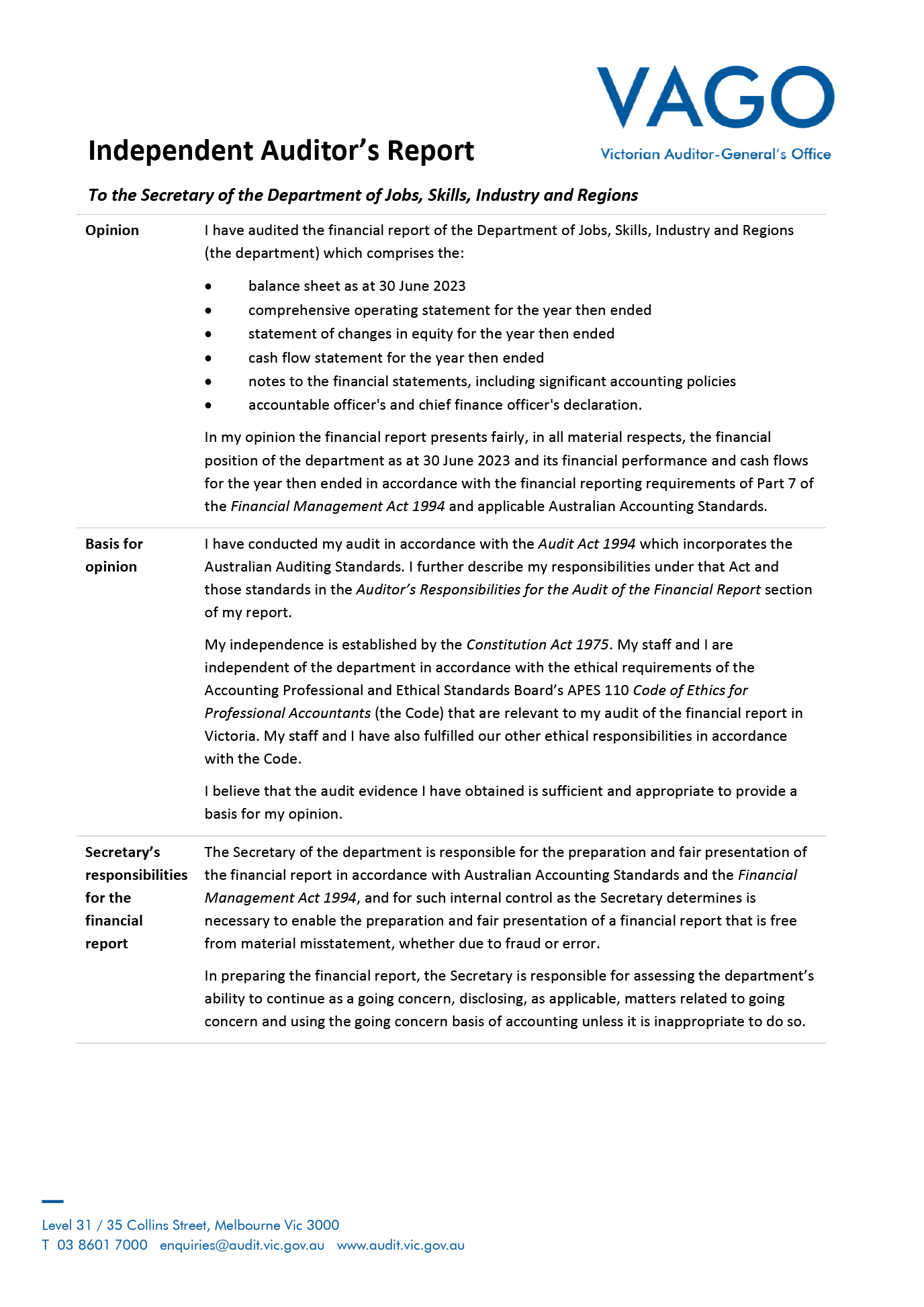 Independent Auditor’s Report To the Secretary of the Department of Jobs, Skills, Industry and Regions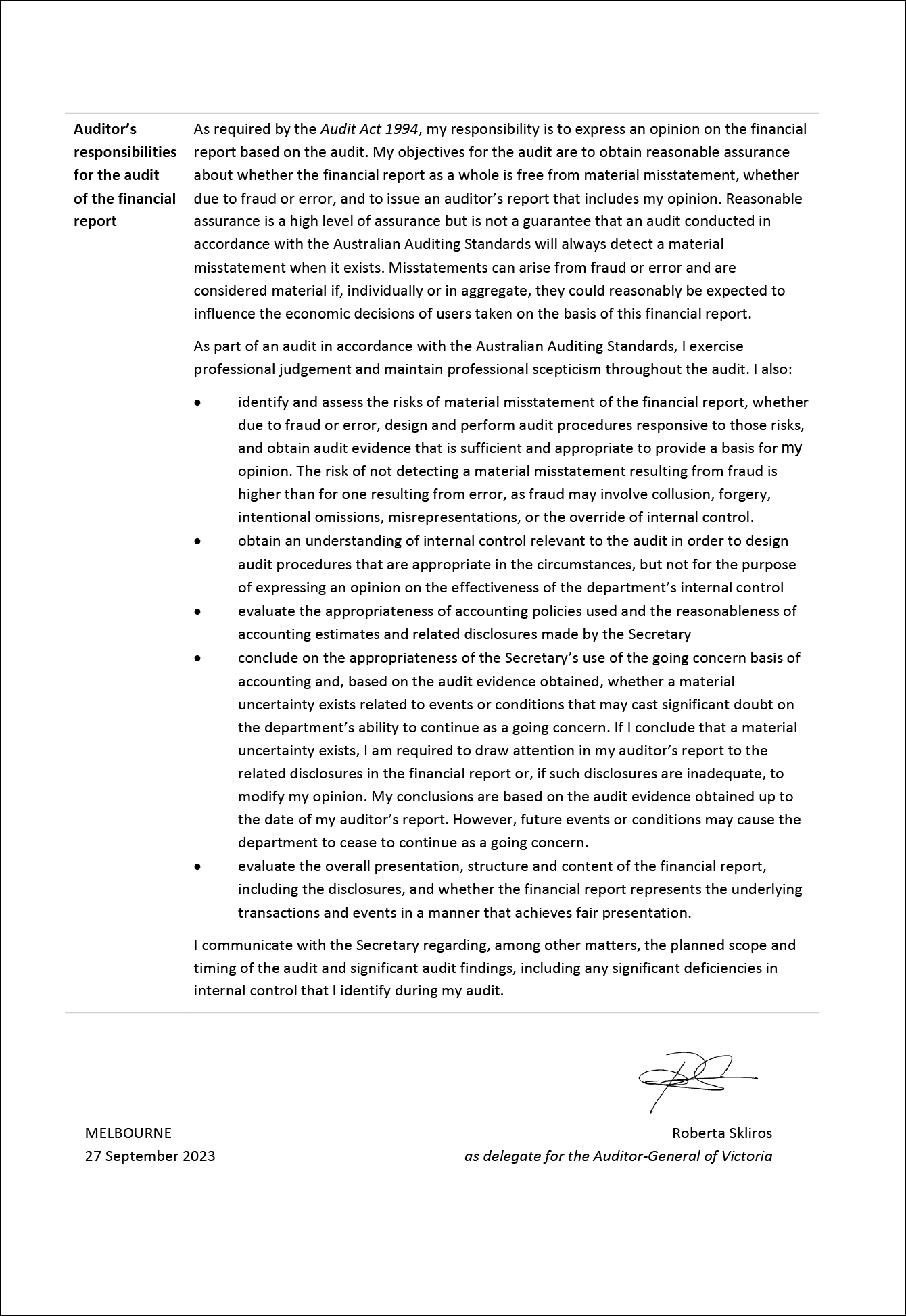 MELBOURNE27 September 2023Roberta Sklirosas delegate for the Auditor-General of VictoriaAccountable Officer’s and Chief Financial Officer’s declarationThe attached financial statements for the Department of Jobs, Skills, Industry and Regions have been prepared in accordance with Direction 5.2 of the Standing Directions of the Assistant Treasurer under the Financial Management Act 1994, applicable Financial Reporting Directions, Australian Accounting Standards including interpretations, and other mandatory professional reporting requirements.We further state that, in our opinion, the information set out in the comprehensive operating statement, balance sheet, statement of changes in equity, cash flow statement and accompanying notes, presents fairly the financial transactions during the year ended 30 June 2023 and the financial position of the Department of Jobs, Skills, Industry and Regions as at 30 June 2023.At the time of signing, we are not aware of any circumstance which would render any particulars included in the financial statements to be misleading or inaccurate.We authorise the attached financial statements for issue on 25 September 2023.Tim AdaSecretaryDepartment of Jobs, Skills, Industry and Regions25 September 2023
MelbourneDaniel RodgerActing Chief Finance OfficerDepartment of Jobs, Skills, Industry and Regions25 September 2023
MelbourneComprehensive operating statement (i) for the financial year ended 30 June 2023The accompanying notes form part of these financial statements.(i) This format is aligned to AASB 1049 Whole of Government and General Government Sector Financial Reporting.Balance sheet as at 30 June 2023 (i)The accompanying notes form part of these financial statements.(i) This format is aligned to AASB 1049 Whole of Government and General Government Sector Financial Reporting.Cash flow statement  (i) For the financial year ended 30 June 2023The accompanying notes form part of these financial statements.(i) This format is aligned to AASB 1049 Whole of Government and General Government Sector Financial Reporting.(ii) Goods and Services Tax (GST) recovered/(paid) to the ATO is presented on a net basis.Statement of changes in equity (i) For the financial year ended 30 June 2023The accompanying notes form part of these financial statements.(i) This format is aligned to AASB 1049 Whole of Government and General Government Sector Financial Reporting.1. About This ReportAs a result of a machinery of government (MoG) change effective on 1 January 2023, the Department of Jobs, Precincts and Regions (DJPR) was renamed as the Department of Jobs, Skills, Industry and Regions (DJSIR). DJSIR is an administrative agency acting on behalf of the Crown. These annual financial statements represent the audited general purpose financial statements for the year ended 30 June 2023.Due to the machinery of government changes, the disclosed amounts 2022–23 are not directly comparable with the amounts in 2021–22. The details of the functions that were transferred as part of the machinery of government changes are included in Note 4.3 Restructuring of administrative arrangements.A description of the nature of its operations and its principal activities is included in the Report of operations, which does not form part of these financial statements.Basis of accounting preparation and measurementThese financial statements are in Australian dollars and the historical cost convention is used unless a different measurement basis is specifically disclosed in the note associated with the item measured on a different basis.The accrual basis of accounting has been applied in preparing these financial statements, whereby assets, liabilities, equity, income and expenses are recognised in the reporting period to which they relate, regardless of when cash is received or paid.Consistent with the requirements of AASB 1004 Contributions, contributions by owners (that is, contributed capital and its repayment) are treated as equity transactions and, therefore, do not form part of the income and expenses of DJSIR.Additions to net assets which have been designated as contributions by owners are recognised as contributed capital. Other transfers that are in the nature of contributions to or distributions by owners have also been designated as contributions by owners.Transfers of net assets arising from administrative restructures are treated as distributions to or contributions by owners. Transfers of net liabilities arising from administrative restructures are treated as distributions to owners.Judgements, estimates and assumptions are required to be made about financial information being presented. The significant judgements made in the preparation of these financial statements are disclosed in the notes where amounts affected by those judgements are disclosed. Estimates and associated assumptions are based on professional judgements derived from historical experience and various other factors that are believed to be reasonable under the circumstances. Actual results may differ from these estimates.Revisions to accounting estimates are recognised in the period in which the estimate is revised and also in future periods that are affected by the revision. Judgements and assumptions made by management in applying Australian Accounting Standards (AAS) that have significant effects on the financial statements and estimates are disclosed in the notes under the heading: ‘Significant judgements or estimates’.These financial statements cover DJSIR as an individual reporting entity including the functions that were transferred in and out as a result of the machinery of government changes detailed in Note 4.3.The following section 53(1)(b) entities have been transferred out as a result of the machinery of government change effective on 1 January 2023 with the exception of Secretary, Project Development. The results of these entities have been consolidated into DJSIR’s financial statements for the half year from 1 July 2022 to 31 December 2022, pursuant to a determination made by the Assistant Treasurer under section 53(1)(b) of the Financial Management Act 1994 (FMA). These agencies are reported in aggregate and are not controlled by DJSIR.The Rural Assistance CommissionerVictorian Racing TribunalVictorian Racing Integrity BoardRacing Integrity CommissionerMine Land Rehabilitation AuthoritySection 53(1)(b) entity Secretary, Project Development was included into DJSIR for the full financial year. There were no section 53(1)(b) entities transferred into DJSIR from the machinery of government changes.In preparing consolidated financial statements for DJSIR, all material transactions and balances between consolidated entities are eliminated.Compliance informationThese general-purpose financial statements have been prepared in accordance with the FMA and applicable Australian Accounting Standards (AASs) which include Interpretations, issued by the Australian Accounting Standards Board (AASB). In particular, they are presented in a manner consistent with the requirements of AASB 1049 Whole of Government and General Government Sector Financial Reporting.Where appropriate, those AASs paragraphs applicable to not-for-profit entities have been applied. Accounting policies selected and applied in these financial statements ensure that the resulting financial information satisfies the concepts of relevance and reliability, thereby ensuring that the substance of the underlying transactions or other events is reported.Rounding of amountsAmounts in the financial statements have been rounded to the nearest $1 000, unless otherwise stated. Figures in the financial statements may not equate due to rounding. Refer to Note 9.14 for a style convention guide and explanation of minor discrepancies resulting from rounding.2. Funding Delivery of Our ServicesIntroductionDJSIR is firmly focused on driving a strong and resilient economy that benefits all Victorians – by creating more opportunities for people through jobs and skills; supporting businesses and industries to grow and prosper; and building vibrant communities and regions. To enable DJSIR to fulfil its objective and provide outputs as described in Note 4 – Disaggregated financial information by output, it receives income (predominantly accrual based parliamentary appropriations). Structure2.1	Summary of revenue and income that funds the delivery of our services2.2	Appropriations2.3	Summary of compliance with annual Parliamentary appropriations2.4	Revenue and Income from transactions2.5	Annotated income2.1 Summary of revenue and income that funds the delivery of our servicesRevenue and income that fund delivery of DJSIR’s services are accounted for consistently with the requirements of the relevant accounting standards disclosed in the following notes.2.2 AppropriationsOnce annual Parliamentary appropriations are applied by the Treasurer, they become controlled by DJSIR and are recognised as income when applied for the purposes defined under the relevant Appropriations Act.Output appropriations: Income from the outputs DJSIR provides to the Government is recognised when those outputs have been delivered and the relevant minister has certified delivery of those outputs in accordance with specified performance criteria.Other forms of appropriation includes ‘Additions to the Net Assets Base’ (ATNAB) that provides for an increase in the net capital base and ‘Payments on behalf of the State’ (POBOS). POBOS is an appropriation which provides for payments to be made on behalf of the State. These payments are not related to the direct provision of outputs of DJSIR.2.3 Summary of compliance with annual Parliamentary appropriationsThe following table discloses the details of the various annual Parliamentary appropriations received by DJSIR for the year.In accordance with accrual output-based management procedures, ‘provision of outputs’ and ‘additions to net assets’ are disclosed as ‘controlled’ activities of DJSIR. Administered transactions are those that are undertaken on behalf of the State over which DJSIR has no control or discretion.(i) Annual appropriation reflects the parliamentary appropriations received by DJSIR as per the published 2022–23 Appropriation Bill.(ii) The Machinery of Government changes were effective from 1 January 2023.(iii) The variance is primarily due to:
– budget updates being made during the financial year to rephase $227m funding from 2022–23 into future years to align 	budget with initiative milestones, including for Jobs Victoria and Local Community Sports initiatives;
– $137.1 million underspend in Treasurer’s Advances and other adjustments, including a request for carryover of appropriations, to reflect agreed changes in committed projects milestones across financial years; and
– the application of $145m Depreciation Equivalent Funding as an alternative to asset appropriation.2.4 Revenue and income from transactions2.4.1 GrantsDJSIR has determined that all grant income is recognised as income of not-for-profit entities in accordance with AASB 1058, except for grants that are enforceable and with sufficiently specific performance obligations.Income from grants without any sufficiently specific performance obligations, or that are not enforceable, is recognised when DJSIR has an unconditional right to receive cash which usually coincides with receipt of cash. On initial recognition of the asset, DJSIR recognises any related contributions by owners, increases in liabilities, decreases in assets, and revenue (‘related amounts’) in accordance with other Australian Accounting Standards. Related amounts may take the form of:contributions by owners, in accordance with AASB 1004;revenue or a contract liability arising from a contract with a customer, in accordance with AASB 15;a lease liability in accordance with AASB 16;a financial instrument, in accordance with AASB 9; a provision, in accordance with AASB 137 Provisions, Contingent Liabilities and Contingent Assets.Income received for specific purpose grants for on-passing is recognised simultaneously as the funds are immediately on passed to the relevant recipient entities on behalf of the Commonwealth Government. 2.4.2	Sale of goods and servicesThe sale of goods and services are transactions that DJSIR has determined to be classified as revenue from contracts with customers in accordance with AASB 15.Performance obligations and revenue recognition policiesRevenue is measured based on the consideration specified in the contract with the customer. DJSIR recognises revenue when it transfers control of a good or service to the customer, i.e. when, or as, the performance obligations for the sale of goods and services to the customer are satisfied.Customers obtain control of the supplies and consumables at a point in time when the goods are delivered to and have been accepted at their premises.Revenue from the rendering of services is recognised at a point in time when the performance obligation is satisfied when the service is completed; and over time when the customer simultaneously receives and consumes the service as it is provided.Customers are invoiced and revenue is recognised when the goods are delivered and accepted by customers. For services rendered, where customers simultaneously receive and consume the services as it is provided, revenue is recognised progressively as contract assets until the customer is subsequently invoiced in accordance with the terms of the service agreement. For other customers that are only able to consume the services when they have been completed, revenue is only recognised upon completion and delivery of the services. In rare circumstance where there may be a change in the scope of services provided, the customer will be provided with a new contract for the additional services to be rendered and revenue is recognised consistent with accounting policy above.2.4.3 Other incomeTotal Other IncomeFines and regulatory fees are recognised when an invoice is issued, which establishes the entitlement to payment.Contributions of resources provided free of charge or for nominal consideration are recognised at their fair value when the recipient obtains control over the resources, irrespective of whether restrictions or conditions are imposed over the use of the contributions.The exception to this would be when the resource is received from another government department (or agency) as a consequence of a restructuring of administrative arrangements, in which case such a transfer will be recognised at its carrying value in the transferring department or agency as a capital contribution transfer.2.5 Annotated incomeDJSIR is permitted under section 29 of the Financial Management Act 1994 (FMA) to have certain income annotated to the annual appropriation. The income which forms part of a section 29 agreement is recognised by DJSIR as an administered item and the receipts paid into the consolidated fund. If a section 29 agreement is in place, the relevant appropriation item (Note 2.3) will be increased by the equivalent amount at the point of income recognition.The following is a listing of the FMA section 29 annotated income agreements approved by the Treasurer. The annotated income amounts are not directly comparable due to the machinery of government changes effective 1 January 2023.3. The Cost of Delivering ServicesIntroductionThis section provides an account of the expenses incurred by DJSIR in delivering services and outputs. In Note 2 – Funding delivery of our services, the funds that enable the provision of services were disclosed. Note 4 – Disaggregated financial information by output, discloses aggregated information in relation to the income and expenses by output.Structure3.1	Expenses incurred in delivery of services3.2	Grant expenses3.3	Employee benefits3.4	Other operating expenses3.1 Expenses incurred in delivery of servicesThe above table excludes depreciation and amortisation expenses which are separately shown in Note 5.1.2.3.2 Grant expensesGrant expenses(i) The various Circuit Breaker Support Packages and COVID-19 business support grant programs, only relates to FY2021–22, no such grants were available in FY2022–23.(ii) The grants payments disclosed in 2022–23 and 2021–22 are not directly comparable due to the machinery of government changes effective 1 January 2023. They include TAFE and other education services grants transferred in from Department of Education; and local government grants transferred out to Department of Government Services.Grant expenses are contributions of DJSIR’s resources to another party for specific or general purposes where there is no expectation that the amount will be repaid in equal value (either by money, goods or services).Grants can either be operating or capital in nature. Grants can be paid as general purpose grants, which refer to grants that are not subject to conditions regarding their use. Alternatively, they may be paid as specific purpose grants which are paid for a particular purpose and/or have conditions attached regarding their use.Grant expenses are recognised in the reporting period in which they are paid or payable. Grants can take the form of money, assets, goods, services or forgiveness of liabilities.3.3 Employee benefits3.3.1 Employee benefits in the comprehensive operating statementEmployee benefitsEmployee expenses include all costs related to employment including wages and salaries, fringe benefits tax, leave entitlements, termination payments and WorkCover premiums.The amount recognised in the comprehensive operating statement in relation to superannuation is employer contributions for members of both defined benefit and defined contribution superannuation plans that are paid or payable during the reporting period.Termination benefits are payable when employment is terminated before normal retirement date, or when an employee accepts an offer of benefits in exchange for the termination of employment. Termination benefits are recognised when DJSIR is demonstrably committed to terminating the employment of current employees according to a detailed formal plan without possibility of withdrawal or providing termination benefits as a result of an offer made to encourage voluntary redundancy. The Early Retirement Scheme (voluntary) payment to eligible employees who sought to retire early that was implemented in 2021–22 was finalised in 2022–23.3.3.2 Employee benefits in the balance sheetProvision is made for benefits accruing to employees in respect of wages and salaries, annual leave and long service leave (LSL) for services rendered to the reporting date and recorded as an expense during the period the services are delivered.Provision for employee benefits(i) The provisions for employee benefits disclosed in 2022–23 and 2021–22 are not directly comparable due to the machinery of government changes effective 1 January 2023.Wages and salaries, annual leave and sick leave: Liabilities for wages and salaries (including non-monetary benefits, annual leave and on-costs) are recognised as part of the employee benefit provision as current liabilities, because DJSIR does not have an unconditional right to defer settlements of these liabilities.The liability for salaries and wages are recognised in the balance sheet at remuneration rates which are current at the reporting date. As DJSIR expects the liabilities to be wholly settled within 12 months of reporting date, they are measured at undiscounted amounts.The annual leave liability is classified as a current liability and measured at the undiscounted amount expected to be paid, as DJSIR does not have an unconditional right to defer settlement of the liability for at least 12 months after the end of the reporting period. No provision has been made for sick leave as all sick leave is non-vesting and it is not considered probable that the average sick leave taken in the future will be greater than the benefits accrued in the future. As sick leave is non-vesting, an expense is recognised in the comprehensive operating statement as it is taken.Employment on-costs such as payroll tax, workers compensation, mental health and well-being surcharge and superannuation are not employee benefits. They are disclosed separately as a component of the provision for employee benefits when the employment to which they relate has occurred.Unconditional LSL is disclosed as a current liability; even where DJSIR does not expect to settle the liability within 12 months because it will not have the unconditional right to defer the settlement of the entitlement should an employee take leave within 12 months.The components of this current LSL liability are measured at:undiscounted value – if DJSIR expects to wholly settle within 12 months; orpresent value – if DJSIR does not expect to wholly settle within 12 months.Conditional LSL is disclosed as a non-current liability. There is a conditional right to defer the settlement of the entitlement until the employee has completed the requisite years of service. This non-current LSL is measured at present value.Any gain or loss following revaluation of the present value of non-current LSL liability is recognised as a transaction, except to the extent that a gain or loss arises due to changes in bond interest rates for which it is then recognised as an ‘other economic flow’ in the net result.3.3.3 Superannuation contributionsEmployees of DJSIR are entitled to receive superannuation benefits and DJSIR contributes to both defined benefit and defined contribution plans. The defined benefit plans provide benefits based on years of service and final average salary.Superannuation contributions paid or payable for the reporting period are included as part of employee benefits in the comprehensive operating statement of DJSIR.DJSIR does not recognise any liability in respect of the defined benefit plans because the entity has no legal or constructive obligation to pay future benefits relating to its employees; its only obligation is to pay superannuation contributions as they fall due. The Department of Treasury and Finance recognises and discloses the State’s defined benefit liabilities in its financial statements as an administered liability.The name, details and amounts expensed in relation to the major employee superannuation funds and contributions made by DJSIR are as follows:(i) The basis for determining the level of contributions is determined by the various actuaries of the defined benefit superannuation plans.(ii) There were no outstanding contributions at 30 June 2023 (2022:Nil)(iii) There are no material balances over 10% within other superannuation funds.3.4 Other operating expensesTotal other operating expenses(i) The operating expenses payments disclosed in 2022–23 and 2021–22 are not directly comparable due to the machinery of government changes effective 1 January 2023. These relate to TAFE and other education services transferred in from Department of Education; and agriculture and resources services transferred out to Department of Energy, Environment and Climate Action.(ii) The Education and Training Reform Act 2006 (Vic) sets out how the fund vocational education and training (VET) in the State of Victoria. The Act gives the Secretary the power to enter VET Funding Contracts with registered training organisations and to make payments for VET. The Skills First program, uses the VET Funding Contract to contract with registered training organisations to deliver government-subsidised training to individuals.(iii) Administrative expenses includes ex-gratia expenses (Note 9.1).Other operating expenses generally represent the day-to-day running costs incurred in normal operations. It also includes bad debts expense from transactions that are mutually agreed.Supplies and services are recognised as an expense in the reporting period in which they are incurred. The carrying amounts of any inventories held for distribution are expensed when the inventories are distributed.Interest expense is recognised as an expense in the period in which it is incurred.4. Disaggregated Financial Information by OutputIntroductionDJSIR is predominantly funded by accrual based parliamentary appropriations for the provision of outputs. This section provides a description of the departmental outputs performed during the year ended 30 June 2023 along with the objectives of those outputs.This section disaggregates revenue and income that enables the delivery of service (described in Note 2 – Funding delivery of our services) by output and records the allocation of expenses incurred (described in Note 3 – The cost of delivering services) also by output.It provides information on controlled and administered items in connection with these outputs.Structure4.1	Departmental outputs4.2	Administered items4.3	Restructuring of administrative arrangements4.1 Departmental outputs4.1.1 Departmental outputs objectivesDepartmental mission statement DJSIR is focused on growing our State’s economy and ensuring it benefits all Victorians – by creating more jobs for more people, building thriving places and regions, and supporting inclusive communities.DJSIR had the following departmental outputs as at 30 June 2023. These departmental outputs are reflected in the 2023–24 Budget Paper 3:Creative Industries Access, Development and InnovationCreative Industries Portfolio AgenciesCultural Infrastructure and FacilitiesIndustry, Innovation and Small BusinessJobsSuburban DevelopmentRegional DevelopmentSport and RecreationTrade and InvestmentTourism and Major eventsFishing, Boating and Game ManagementTraining, Higher Education and Workforce DevelopmentEffective 1 January 2023, as a result of the machinery of government changes, DJSIR relinquished the following functions:AgricultureForestryResourcesLocal Government VictoriaSocial ProcurementTelecommunications Policy and Connecting VictoriaGrant Program CentreMedical ResearchBusiness Precincts (policy and delivery)RacingAnd assumed the following functions:Training, Skills and Higher EducationInvest VictoriaVictorian Fisheries AuthoritySocial Services Workforce ReformObjectives and descriptionsThe objectives and descriptions of the departmental outputs performed during the financial year ended 30 June 2023 are summarised in Note 9.13 – Output objectives and descriptions. 4.1.2 Departmental outputs: Controlled revenue and income and expenses for the year ended 30 June 2023 Department of Jobs, Skills, Industry and Regions Outputs(i) For the functions assumed as a result of the machinery of government changes, the 2023 outputs are for the period from 1 January 2023 to 30 June 2023 with no outputs for 2022.4.1.2 Departmental outputs: Controlled revenue and income and expenses for the year ended 30 June 2023 Department of Jobs, Skills, Industry and Regions Outputs (continued)(i) For the functions assumed as a result of the machinery of government changes, the 2023 outputs are for the period from 1 January 2023 to 30 June 2023 with no outputs for 2022.4.1.2 Departmental outputs: Controlled revenue and income and expenses for the year ended 30 June 2023 Department of Jobs, Skills, Industry and Regions Outputs (continued)(i) For the functions assumed as a result of the machinery of government changes, the 2023 outputs are for the period from 1 January 2023 to 30 June 2023 with no outputs for 2022.4.1.2 Departmental outputs: Controlled revenue and income and expenses for the year ended 30 June 2023 Outputs transferred out as part of Machinery-of-Governments Change (ii)(ii) For the functions relinquished as a result of the machinery of government changes, the 2023 outputs are for the period from 1 July 2022 to 31 December 2022 compared to the 2022 outputs which is from 1 July 2021 to 30 June 2022.(iii) For the functions relinquished as a result of the machinery of government changes: Racing of the Sport, Recreation and Racing output; Local Government of the Local Government and Suburban Development output; Medical Research and Telecommunication of the Industry, Innovation, Medical Research and Small Business output.4.1.2 Departmental outputs: Controlled revenue and income and expenses for the year ended 30 June 2023 Outputs transferred out as part of Machinery-of-Governments Change (continued) (ii)(ii) For the functions relinquished as a result of the machinery of government changes, the 2023 outputs are for the period from 1 July 2022 to 31 December 2022 compared to the 2022 outputs which is from 1 July 2021 to 30 June 2022.(iii) For the functions relinquished as a result of the machinery of government changes: Racing of the Sport, Recreation and Racing output; Local Government of the Local Government and Suburban Development output; Medical Research and Telecommunication of the Industry, Innovation, Medical Research and Small Business output.4.1.3 Departmental outputs: Controlled assets and liabilities at 30 June 2023 Department of Jobs, Skills, Industry and Regions Outputs4.1.3 Departmental outputs: Controlled assets and liabilities at 30 June 2023 Department of Jobs, Skills, Industry and Regions Outputs (continued)4.1.3 Departmental outputs: Controlled assets and liabilities at 30 June 2023 Department of Jobs, Skills, Industry and Regions Outputs (continued)(i) These balances relates to the section 53(b)(1) entity Secretary, Project Development.(ii) For the functions assumed as a result of the machinery of government changes, the 2023 outputs are as at 30 June 2023 with nil comparatives for 2022.4.1.3 Departmental outputs: Controlled assets and liabilities at 30 June 2023 Outputs transferred out as part of Machinery-of-Governments Change4.1.3 Departmental outputs: Controlled assets and liabilities at 30 June 2023 Outputs transferred out as part of Machinery-of-Governments Change (continued)(iii) For the functions relinquished as a result of the machinery of government changes: Racing of the Sport, Recreation and Racing output; Local Government of the Local Government and Suburban Development output; Medical Research and Telecommunication of the Industry, Innovation, Medical Research and Small Business output.4.2 Administered items4.2.1 Administered (non-controlled) itemsIn addition to the specific departmental operations which are included in the balance sheet, comprehensive operating statement and cash flow statement, DJSIR administers, but does not control, certain resources and activities on behalf of the State. It is accountable for the transactions involving those administered resources, but does not have the discretion to deploy the resources for its own benefit or for the achievement of its objectives.Administered revenue and income includes taxes, fees and fines and the proceeds from the sale of administered surplus land and buildings. Administered expenses include payments made on behalf of the State and payments into the Consolidated Fund. Administered assets include government income earned but yet to be collected. Administered liabilities include government expenses incurred but yet to be paid. Except as otherwise disclosed, administered resources are accounted for on an accrual basis using same accounting policies adopted for recognition of the departmental items in the financial statements. Both controlled and administered items of DJSIR are consolidated into the financial statements of the State.DJSIR does not gain control over assets arising from taxes, fines and regulatory fees, consequently no income is recognised in DJSIR’s financial statements. DJSIR collects these amounts on behalf of the State. Accordingly, transactions and balances relating to these administered resources are not recognised as departmental income, expenses, assets or liabilities within the body of the financial statements, but are disclosed separately in Notes 4.2.2 and 4.2.3.4.2.2 Administered revenue and income and expenses for the year ended 30 June 2023 Department of Jobs, Skills, Industry and Regions Outputs(i) For the functions assumed as a result of the machinery of government changes, the 2023 outputs are for the period from 1 January 2023 to 30 June 2023 with no outputs for 2022.4.2.2 Administered revenue and income and expenses for the year ended 30 June 2023 (continued) Department of Jobs, Skills, Industry and Regions Outputs(i) For the functions assumed as a result of the machinery of government changes, the 2023 outputs are for the period from 1 January 2023 to 30 June 2023 with no outputs for 2022.4.2.2 Administered revenue and income and expenses for the year ended 30 June 2023 (continued) Department of Jobs, Skills, Industry and Regions Outputs(i) For the functions assumed as a result of the machinery of government changes, the 2023 outputs are for the period from 1 January 2023 to 30 June 2023 with no outputs for 2022.4.2.2 Administered revenue and income and expenses for the year ended 30 June 2023 (continued) Outputs transferred out as part of Machinery-of-Governments Change (ii)4.2.2 Administered revenue and income and expenses for the year ended 30 June 2023 (continued) Outputs transferred out as part of Machinery-of-Governments Change (ii) (continued)(ii) For the functions relinquished as a result of the machinery of government changes, the 2023 outputs are for the period from 1 July 2022 to 31 December 2022 compared to the 2022 outputs which is from 1 July 2021 to 30 June 2022.(iii) For the functions relinquished as a result of the machinery of government changes: Racing of the Sport, Recreation and Racing output; Local Government of the Local Government and Suburban Development output; Medical Research and Telecommunication of the Industry, Innovation, Medical Research and Small Business output.4.2.3 Administered assets and liabilities at 30 June 2023 Department of Jobs, Skills, Industry and Regions Outputs4.2.3 Administered assets and liabilities at 30 June 2023 (continued) Department of Jobs, Skills, Industry and Regions Outputs(i) For the functions assumed as a result of the machinery of government changes, the 2023 outputs are as at 30 June 2023 with nil comparatives for 2022.4.2.3 Administered assets and liabilities at 30 June 2023 (continued) Department of Jobs, Skills, Industry and Regions Outputs(i) For the functions assumed as a result of the machinery of government changes, the 2023 outputs are as at 30 June 2023 with nil comparatives for 2022.4.2.3 Administered assets and liabilities at 30 June 2023 (continued) Outputs transferred out as part of Machinery-of-Governments Change4.2.3 Administered assets and liabilities at 30 June 2023 (continued) Outputs transferred out as part of Machinery-of-Governments Change (continued)(ii) For the functions relinquished as a result of the machinery of government changes: Racing of the Sport, Recreation and Racing output; Local Government of the Local Government and Suburban Development output; Medical Research and Telecommunication of the Industry, Innovation, Medical Research and Small Business output.4.3 Restructuring of administrative arrangements On 1 July 2022, the Melbourne Arts Precinct function was transferred from DJSIR to Melbourne Arts Precinct Corporation (MAPCo). Subsequently, on 5 December 2022, the Organising Committee of the Commonwealth Games was transferred to Victoria 2026 Pty Ltd (Vic2026) which was registered as a proprietary company under the Corporations Act 2001 on 7 September 2022 and is a public entity under the Public Administration Act 2004. The net assets of both these transfers were treated as a contribution of capital by owners pursuant to FRD 119 Transfers through contributed capital.On 5 December 2022, the Victorian Government issued an administrative order restructuring some of its activities via machinery of government changes, effective from 1 January 2023. The former Department of Jobs, Precincts and Regions (DJPR) was renamed the Department of Jobs, Skills, Industry and Regions (DJSIR).The following functions were transferred out from DJSIR:Agriculture, Forestry and Resources to the Department of Energy, Environment and Climate Action (DEECA); Racing to the Department of Justice and Community Safety (DJCS);Business Precincts (delivery) to the Department of Transport and Planning (DTP);Business Precincts (policy) to the Department of Premier and Cabinet (DPC);Medical Research to the Department of Health (DH); andLocal Government Victoria, Social Procurement, Telecommunications Policy and Connecting Victoria and Grant Program Centre to the newly formed Department of Government Services (DGS).The following functions were transferred into DJSIR:Training, Skills and Higher Education portfolios, including related functions from the Department of Education (DE); Invest Victoria from the Department of Treasury and Finance (DTF);Social Services Workforce Reform from the Department of Premier and Cabinet (DPC); andVictorian Fisheries Authority from the Department of Transport and Planning (DTP).The net asset transfers were treated as a contribution of capital by owners pursuant to FRD 119 Transfers through contributed capital.Net assets recognisedNet assets recognised (continued)5. Key Assets Available to Support Output DeliveryIntroductionDJSIR controls infrastructure and other investments that are utilised in fulfilling its objectives and conducting its activities. They represent the resources that have been entrusted to DJSIR for delivery of those outputs.Structure5.1	Property, plant and equipment5.2	Joint operations5.1 Total property, plant and equipmentThe following tables are subsets of buildings, and motor vehicle by right-of-use assets5.1.1 Total right-of-use assets: buildings and motor vehicles(i) Transfer of net assets in and out of DJSIR were due to the machinery of government change. This transfer was made pursuant to FRD 119 Transfer through Contributed Capital under the Financial Management Act 1994Initial recognitionItems of property, plant and equipment, are measured initially at cost and subsequently revalued at fair value less accumulated depreciation and impairment. Where an asset is acquired for no or nominal cost, the cost is its fair value at the date of acquisition. Assets transferred as part of a machinery of government change are transferred at their carrying amount.The cost of constructed non-financial physical assets includes the cost of all materials used in construction, direct labour on the project, and an appropriate proportion of variable and fixed overheads.The costs of leasehold improvements are capitalised as assets and depreciated over the shorter of the remaining term of the leases or the estimated useful life of the improvements.Right-of-use asset acquired by leases – Initial measurementDJSIR recognises a right-of-use asset and a lease liability at the lease commencement date. The right-of-use asset is initially measured at cost which comprises the initial amount of the lease liability adjust for:any lease payments made at or before the commencement date less any lease incentive received; plusany initial direct costs incurred; andan estimate of costs to dismantle and remove the underlying asset or to restore the underlying asset or the site on which it is located.Subsequent measurement Property, plant and equipment (PPE) as well as right-of-use assets under leases are subsequently measured at fair value less accumulated depreciation and impairment except for concessionary leases which are carried at cost. Fair value is determined with regard to the asset’s highest and best use (considering legal or physical restrictions imposed on the asset, public announcements or commitments made in relation to the intended use of the asset) and is summarised below by asset category. Right-of-use asset acquired by leasesDJSIR depreciates the right-of-use assets on a straight line basis from the lease commencement date to the earlier of the end of the useful life of the right-of-use asset or the end of the lease term. The right-of-use assets are also subject to revaluation.In addition, the right-of-use asset is periodically reduced by impairment losses, if any and adjusted for certain remeasurements of the lease liability.Non-specialised land is held at fair value and revalued based on market approach. Under this valuation method, the assets are compared to recent comparable sales or sales of comparable assets which are considered to have nominal or no added improvement value.Specialised land and specialised buildings: The market approach is also used for specialised land, although is adjusted for the community service obligation (CSO) to reflect the specialised nature of the land being valued. The CSO adjustment is a reflection of the valuer’s assessment of the impact of restrictions associated with an asset to the extent that is also equally applicable to market participants. For the majority of DJSIR’s specialised buildings, the current replacement cost method is used, adjusting for the associated depreciation. Vehicles are valued using the current replacement cost method. DJSIR acquires new vehicles and at times disposes of them before the end of their economic life. The process of acquisition, use and disposal in the market is managed by experienced fleet managers in DJSIR who set relevant depreciation rates during use to reflect the utilisation of the vehicles.Fair value for plant and equipment that are specialised in use (such that it is rarely sold other than as part of a going concern) is determined using the current replacement cost method.Refer to Note 8.3 Fair value determination, for additional information on fair value determination of property, plant and equipment. Revaluations of Property Plant and EquipmentNon-financial physical assets are revalued at fair value every five years in accordance with the Government purpose classifications defined in Financial Reporting Direction 103 Non-Financial Physical Assets (FRD 103).The Valuer-General Victoria (VGV) is the Government’s independent valuation agency and is used by DJSIR to conduct these scheduled revaluations.Revaluations may occur more frequently if fair value assessments indicate material changes in values. In such instances, interim managerial revaluations are undertaken in accordance with the requirements of FRD 103.DJSIR in conjunction with VGV, monitors changes in the fair value of each asset class through relevant data sources, in order to determine whether a revaluation is required.DJSIR assets relating to land, buildings and cultural assets were last independently valued by the VGV in the 2020–21. The fair value assessment undertaken by DJSIR, indicate no material change in values as at 30 June 2023. As at 30 June 2023, the assets transferred from the Department of Education were independently revalued by the VGV in accordance with the 5-year scheduled revaluation.Accounting for revaluation movementsRevaluation increases or decreases arise from differences between an asset’s carrying value and its fair value.Revaluation increases and decreases relating to individual assets in a class of PPE, are offset against other assets in that class but are not offset against assets in different classes. An asset revaluation surplus is not transferred to accumulated funds on the de-recognition of the related asset.Revaluation increments are credited directly to the asset revaluation reserve, except to the extent that an increment reverses a revaluation decrement in respect of that class of asset previously recognised as an expense, in which case the increment is recognised immediately as revenue.Revaluation decrements are recognised immediately as an expense, except to the extent that a credit balance exists in the asset revaluation reserve applicable to the same class of assets, in which case the decrement is debited directly to the asset revaluation reserve.5.1.2 Depreciation, amortisation and impairmentAll buildings, plant and equipment and other non-financial physical assets that have finite useful lives are depreciated.Charge for the periodDepreciation is generally calculated on a straight-line basis, at rates that allocate the asset’s value, less any estimated residual value, over its estimated useful life. The typical estimated useful life for the different asset classes has not changed and are included in the table below:Useful life by asset classThe estimated useful lives, residual values and depreciation methods are reviewed at the end of each annual reporting period and adjustments made where appropriate.Right-of-use assets are generally depreciated over the shorter of the asset’s useful life and the lease term. Where DJSIR obtains ownership of the underlying leased asset or if the cost of the right-of-use asset reflects that the entity will exercise a purchase option, the entity depreciates the right-of-use asset over its useful life.Leasehold improvements are depreciated over the shorter of the lease term and their useful lives.In the event of the loss or destruction of an asset, the future economic benefits arising from the use of the asset will be replaced (unless a specific decision to the contrary has been made).ImpairmentThe recoverable amount of primarily non-cash-generating assets of not-for-profit entities, which are typically specialised in nature and held for continuing use of their service capacity, is expected to be materially the same as fair value determined under AASB 13 Fair Value Measurement, with the consequence that AASB 136 does not apply to such assets that are regularly revalued.5.1.3 Reconciliation of movements in carrying amount (i) Transfer of net assets in and out of DJSIR were due to the machinery of government change. This transfer made pursuant to FRD 119 Transfer through Contributed Capital under the Financial Management Act 1994.(ii) Transfer out of net assets from DJPR via contributed capital to Victoria 2026 and MAPCo. This transfer made pursuant to FRD119A Transfer through Contribute Capital under the Financial Management Act 1994(iii) The assets transferred from the Department of Education were independently valued by the VGV as at 30 J une 2023.5.2 Joint operationsJoint arrangements are contractual arrangements between DJSIR and one or more other parties to undertake an economic activity that is subject to joint control.Joint control is the contractually agreed sharing of control of an arrangement, which exists only when decisions about the relevant activities of the joint arrangement require the unanimous consent of the parties sharing control.Investments in joint arrangements are classified as either joint operations or joint ventures. The classification depends on the contractual rights and obligations of each investor, rather than the legal structure of the joint arrangement.For joint operations, DJSIR recognises in the financial statements: its assets, including its share of any assets held jointly; its liabilities, including its share of any liabilities that it had incurred; its revenue from the sale of its share of the output from the joint operation and its expenses, including its share of any expenses incurred jointly.Additional information on joint operationsDue to the recent machinery of government changes, interests in the two joint operations were transferred to the DEECA effective 1 January 2023. The ownership interests are for the period 1 July 2022 till 31 December 2022.Royal Melbourne Showgrounds The State entered into a joint operation with the Royal Agricultural Society of Victoria Limited (RASV) in October 2003 to redevelop the Royal Melbourne Showgrounds.Two joint operations structures were established, an unincorporated joint operation to carry out and deliver the joint operations project, and an incorporated joint operation entity, Showgrounds Nominees Pty Ltd, to hold the assets of the joint operation and to enter into agreements on behalf of the State and RASV. The State’s contribution to the joint operation is $100.7 million (expressed in 2004 dollars) while RASV has contributed its freehold title to the showgrounds land valued at $51 million in June 2005. In June 2006, Showgrounds Nominees Pty Ltd entered into a Development and Operations Agreement (on behalf of the State and RASV) with the concessionaire, PPP Solutions (Showgrounds) Nominee Pty Ltd, to design, construct, finance and maintain the new facilities at the showgrounds. The project operation term is 25 years from the date of commercial acceptance of completed works which occurred in August 2006. The joint operation project is being delivered under the Partnerships Victoria Policy framework.In May 2020, RASV advised DJSIR that it is unable to meet its share of the quarterly service payments to the Concessionaire. Accordingly, DJSIR has recognised a financial guarantee liability in relation to this obligation as reflected in the prior year. This liability is disclosed in Note 6.2. Since June 2020, DJSIR has provided RASV with a loan to fulfil its obligation to pay RASV’s proportion of quarterly service fee payments to the Concessionaire.Biosciences Research CentreIn April 2008, the State entered into a joint operation agreement with La Trobe University (La Trobe) to establish a world class research facility on the University’s campus in Bundoora, AgriBio, Centre for AgriBioscience. The joint operation project is being delivered under the Partnerships Victoria Policy frameworkA similar structure to the Showgrounds Joint operation has been adopted comprising an unincorporated joint operation to carry out and deliver the joint operation project. An incorporated joint operation entity, Biosciences Research Centre Pty Ltd holds the assets of the joint operation and enters into agreements on behalf of the State and La Trobe. The State’s contribution to the joint operation is $227.3 million (expressed in May 2009 dollars).On 30 April 2009, Biosciences Research Centre Pty Ltd entered into a project agreement (on behalf of the State and La Trobe) with Plenary Research Pty Ltd (the Concessionaire) to design, construct, finance and maintain the facility over the project’s operating term. The project’s operating term is 25 years from the date of commercial acceptance which occurred 18 July 2012. The joint operation project is being delivered under the Partnerships Victoria Policy framework. In accordance with the joint operation agreement, the participants are required to fund the administration expenses of the joint operation in equal shares of 50 per cent each. In addition, La Trobe contributes on a quarterly basis, 25 per cent of the general facilities management, maintenance and minor work costs associated with the services.DJSIR pays quarterly service payments in full each quarter as they fall due. In December 2015, La Trobe exercised the right to pay all of its remaining service payments, hence its share of funding obligation in full. Accordingly, DJSIR has recognised a 100% share in the joint operation’s lease liability in the prior year.DJSIR’s interest in assets, liabilities, income, and expenses in the above joint operations is detailed below. The amounts are included in the financial statements under their respective categories.In the prior year, contingent liabilities and commitments arising from DJSIR’s interests in joint operations are disclosed in Note 7.5 – Commitments for expenditure and Note 8.2 – Contingent assets and contingent liabilities.Summarised financial information(i) The income statement information reflects half year results till 31 December 2022. The assets and liabilities were transferred to DEECA as part of the machinery of government changes effective 1 January 2023.6. Other Assets and LiabilitiesIntroductionThis section sets out those assets and liabilities that arose from DJSIR’s controlled operations.Structure6.1	Receivables 6.2	Payables6.3	Other non-financial assets6.4	Other provisions6.1 ReceivablesReceivables includes amounts owing from government through appropriation receivable, short and long term credit and accounts receivable, accrued investment income, grants, taxes and interest receivable.Receivables(i) The amounts recognised from the Victorian Government represent funding for all commitments incurred through the appropriations and are drawn from the Consolidated Fund as the commitments fall due. (ii) The prior year amount includes $137 million of rural assistance schemes provided to farmers which is guaranteed by the Commonwealth which has been transferred to DEECA as part of the machinery of government changes. Effective from 30 June 2016, the Rural Assistance Commissioner replaced the former Rural Finance Corporation Victoria. Through an agreement with the Victorian Government, rural assistance schemes such as grants and loans are delivered by Bendigo and Adelaide Bank under the name Rural Finance. Rural Finance delivers rural assistance schemes, such as drought and dairy concessional loans, on behalf of the Victorian Government. See Note 7.1 – Borrowings for advances from Commonwealth relating to the Federal Government’s concessional loan scheme with the Department of Agriculture and Water Resources.(iii) Includes commercial loans to third parties and other receivables. Amounts are recognised at fair value in accordance with AASB 9 at initial recognition and subsequently measured on a straight-line basis at amortised cost. Included in the prior year amount is a $40m loan to a third party, which has been settled in FY22–23 under the terms of the agreement.(iv) Included in this amount are impairment allowance of $40m transferred across from DE in the recent machinery of government changes. The remaining balance represents payments that were identified made to ineligible COVID-19 grants recipients which have been recognised as other receivables and an allowance for impairment losses recognised.Contractual receivables are classified as financial instruments and categorised as ‘financial assets at amortised costs’. They are initially recognised at fair value plus any directly attributable transaction costs. DJSIR holds the contractual receivables with the objective to collect the contractual cash flows and therefore subsequently measured at amortised cost using the effective interest method, less any impairment.Statutory receivables do not arise from contracts and are recognised and measured similarly to contractual receivables (except for impairment), but are not classified as financial instruments for disclosure purposes. DJSIR applies AASB 9 for initial measurement of the statutory receivables and as a result statutory receivables are initially recognised at fair value plus any directly attributable transaction cost. Amounts recognised from the Victorian Government represent funding for all commitments incurred and are drawn from the Consolidated Fund as the commitments fall due.Details about DJSIR’s impairment policies and the exposure to credit risk are set out in Note 8.1.3.6.2 PayablesContractual payables: classified as financial instruments and measured at amortised cost. Accounts payable represents liabilities for goods and services provided to DJSIR prior to the end of the financial year that are unpaid.Payables for supplies and services have an average credit period of 30 days.Statutory payables: recognised and measured similarly to contractual payables, but are not classified as financial instruments and not included in the category of financial liabilities at amortised cost, because they do not arise from contracts.Financial guarantees: Payments that are contingent under financial guarantee contracts in the prior year, are recognised as a liability, at fair value, at the time the guarantee is issued and assessed annually in accordance with the expected credit loss model under AASB 9 Financial Instruments and the amount initially recognised less, when appropriate, cumulative amortisation recognised in accordance with AASB 15. These have been transferred to DEECA as part of the machinery of government changes. In the determination of fair value, consideration is given to factors including the overall capital management/prudential supervision framework in operation, the protection provided by the State Government by way of funding should the probability of default increase, probability of default by the guaranteed party and the likely loss to DJSIR in the event of default.The value of loans and other amounts guaranteed by the Treasurer is disclosed as contingent liabilities.Maturity analysis of contractual payables (i)Note: (i) Maturity analysis is presented using the contractual undiscounted cash flows.6.3 Other non-financial assets Current other non-financial assetsPrepayments represent payments in advance of receipt of goods or services or the payments made for services covering a term extending beyond that financial accounting period.In prior year, inventories refer to consumables and farm produce of consumable stores relating to the Agriculture Victoria group and Biological assets comprises of livestock. These have been transferred out to DEECA due to the machinery of government change effective 1 January 2023.In prior year, intangible produced and non-produced assets with finite useful lives are amortised on a straight-line basis over their useful lives of 4 to 7 years. These have been transferred out to DEECA due to the machinery of government change effective 1 January 2023.6.4 Other provisions(i) The mining site rehabilitation provision was transferred out to DEECA due to the machinery of government change effective 1 January 2023.Other provisions are recognised when DJSIR has a present obligation, the future sacrifice of economic benefits is probable, and the amount of the provision can be measured reliably. The amount recognised as a provision is the best estimate of the consideration required to settle the present obligation at reporting date, taking into account the risks and uncertainties surrounding the obligation.Where a provision is measured using the cash flows estimated to settle the present obligation, its carrying amount is the present value of those cash flows, using a discount rate that reflects the time, value of money and risks specific to the provision.Reconciliation of movement in other provisions7. How We Financed Our OperationsIntroductionThis section provides information on the sources of finance utilised by DJSIR during its operations, along with interest expenses (the cost of borrowings) and other information related to financing activities of DJSIR.This section includes disclosures of balances that are financial instruments (such as borrowings and cash balances). Notes 8.1 and 8.3 provide additional, specific financial instrument disclosures.Significant judgement: Commitments for expenditure Due to the recent machinery of government changes, DJSIR is currently reviewing an updated occupancy agreement with the Department of Treasury and Finance Shared Service Provider for office accommodation across multiple CBD, Metropolitan and Regional locations and other related services, including management fee, maintenance, cleaning, utility costs, security, waste, rates and taxes and other statutory outgoings. A significant judgement was made that the occupancy agreement is a service contract (rather than a ‘lease’ as defined in AASB 16 Leases). The cost for the accommodation and other related services are expensed (Note 3.5 Other operating expenses). Structure7.1	Borrowings7.2	Leases7.3	Cash flow information and balances7.4	Trust account balances7.5	Commitments for expenditure7.1 BorrowingsBorrowings(i) Secured by the leased assets.(ii) Advances from government are unsecured loans which bear no interest. The terms of the loans are generally agreed by the Minister at the time the advance is provided.(iii) Prior year advances from Commonwealth relate to Federal Government’s concessional loan scheme with the Department of Agriculture and Water Resources. Through an agreement with the Victorian Government, rural assistance schemes such as grants and loans are delivered by Bendigo and Adelaide Bank under the name Rural Finance. Rural Finance delivers rural assistance schemes, such as drought and dairy concessional loans, on behalf of the Victorian Government. This has been transferred to DEECA as part of the machinery of government changes effective 1 January 2023.Borrowings are classified as financial instruments. The measurement basis depends on whether DJSIR has categorised its interest bearing liabilities as either ‘financial liabilities designated at fair value through net result’, or financial liabilities at ‘amortised cost’. The classification depends on the nature and purpose of the interest bearing liabilities. DJSIR determines the classification of its interest bearing liabilities at initial recognition.DJSIR has designated certain financial liability at fair value through net result to eliminate or significantly reduce the accounting mismatch that would otherwise arise. All other interest bearing borrowings are initially recognised at the fair value of the consideration received less directly attributable transaction costs and subsequently measured at amortised cost using the effective interest method. For financial liabilities designated at fair value through net result, all transaction costs are expensed as incurred. And they are subsequently measured at fair value with changes in fair value relating to DJSIR’s own credit risk recognised in other comprehensive income and the remaining amount of changes in fair value recognised in net result.During the current year, there were no defaults and breaches of loans.7.1.1 Maturity analysis of borrowings (i)Maturity analysis of borrowings(i) Maturity analysis is presented using the contractual and discounted cash flow.7.2 Leases7.2.1 LeasesInformation about leases for which DJSIR is a lessee is presented below.DJSIR’s leasing activitiesDJSIR leases various properties and motor vehicles. The lease contract are typically made for fixed periods of 1-10 years with an option to renew the lease after that date. Lease payments are renegotiated every five years to reflect market rentals.7.2.1 (a) Right-of-use assetsRight-of-use assets are presented in Note 5.1.17.2.1 (b) Amounts recognised in the comprehensive operating statementThe following amounts are recognised in the comprehensive operating statement relating to leases:7.2.1 (c) Amounts recognised in the cash flow statementThe following amounts are recognised in the cash flow statement for the year ending 30 June 2023 relating to leases.For any new contracts entered into, DJSIR considers whether a contract is, or contains a lease. A lease is defined as ‘a contact or part of a contract, that conveys the right of use of an asset (the underlying asset) for a period of time in exchange for consideration’. To apply this definition DJSIR assesses whether the contract meets three key evaluations:Whether the contract contains an identified asset, which is either explicitly identified in the contract or implicitly specified by being identified at the time the asset is made available to DJSIR and for which the supplier does not have substantive substitution rights; Whether DJSIR has the right to obtain substantially all of the economic benefits from use of the identified asset throughout the period of use, considering its rights within the defined scope of the contract and DJSIR has the right to direct the use of the identified asset throughout the period of use; andWhether DJSIR has the right to take decisions in respect of ‘how and for what purpose’ the asset is used throughout the period of use.This policy is applied to contracts entered into, or changed, on or after 1 July 2019.Separation of lease and non-lease componentsAt inception or on reassessment of a contract that contains a lease component, the lessee is required to separate out and account separately for non-lease components within a lease contract and exclude these amounts when determining the lease liability and right-of-use asset amount.Recognition and measurement of leases as a lesseeLease liability – initial measurementThe lease liability is initially measured at the present value of the lease payments unpaid at the commencement date, discounted using the interest rate implicit in the lease if that rate is readily determinable or DJSIR’s incremental borrowing rate.Lease payments included in the measurement of the lease liability comprise the following:fixed payments (including in-substance fixed payments) less any lease incentive receivable;variable payments based on an index or rate, initially measured using the index or rate as at the commencement date;amounts expected to be payable under a residual value guarantee; andpayments arising from purchase and termination options reasonably certain to be exercised.Lease liability – subsequent measurementSubsequent to initial measurement, the liability will be reduced for payments made and increases for interest. It is remeasured to reflect any reassessment or modification, or if there are changes in-stance fixed payments.When the lease liability is remeasured, the corresponding adjustment is reflected in the right-of-use asset, or profit and loss if the right-of-use asset is already reduced to zero.Presentation of right-of-use assets and lease liabilitiesDJSIR presents right-of-use assets as ‘property plant and equipment’ in the balance sheet. Lease liabilities are presented as ‘borrowings’ in the balance sheet.Commissioned Public Private Partnerships (PPPs)Interests in the two joint operations were transferred to the DEECA effective 1 January 2023. The income statement information reflects the first half year results until 31 December 2022.Royal Melbourne ShowgroundsThe State, has entered into a joint operation agreement with the Royal Agricultural Society of Victoria Limited (RASV) to redevelop the Royal Melbourne Showgrounds. The agreement came into effect on 30 June 2005. Two joint operation structures were established, an unincorporated joint operation to carry out and deliver the joint operation project, and an incorporated joint operation entity, Showgrounds Nominees Pty Ltd to hold the assets of the joint operation and to enter into agreements on behalf of the State and RASV.In June 2006, Showgrounds Nominees Pty Ltd entered into a Development and Operations Agreement (on behalf of the State and RASV) with the Concessionaire, PPP Solutions (Showgrounds) Nominee Pty Ltd to design, construct, finance and maintain the new facilities at the showgrounds. The project operation term is 25 years from the date of commercial acceptance of completed works, which occurred in August 2006. The showgrounds buildings will revert to the joint operation on the conclusion of the lease arrangement.The payments that relate to the redevelopment of the showgrounds are accounted for as a lease as disclosed in the table above. In addition, DJSIR also pays operating and maintenance costs.Under the joint venture agreements, the State has agreed to support certain obligations of RASV that may arise out of the joint operation agreement. In accordance with the terms set out in the state commitment to RASV, the State will pay (in the form of a loan), the amount requested by RASV. If any outstanding loan amount remains unpaid at the date which is 25 years after the commencement of the operation term under the Development and Operation Agreement, RASV will be obliged to satisfy and discharge each such outstanding loan amount. This may take the form of a transfer to the State, of the whole of the RASV participating interest in the joint operation.In May 2020, RASV advised DJSIR that it is unable to meet its share of the quarterly service payments to the Concessionaire. Accordingly, DJSIR has recognised a financial guarantee liability in 2019–20 in relation to this obligation. This liability is disclosed in Note 6.2.Biosciences Research Centre In April 2008, the state, represented by the former Department of Primary Industries entered into a joint operation agreement with La Trobe University (La Trobe) to establish a world-class research facility known as AgriBio, Centre for AgriBioscience.On 30 April 2009, Biosciences Research Centre Pty Ltd entered into a Project Agreement (on behalf of the state and La Trobe) with Plenary Research Pty Ltd (the Concessionaire) to design, construct, finance and maintain a facility over the project’s operating term. The project’s operating term is 25 years from the date of commercial acceptance, which occurred on 18 July 2012.The service fee payments that relate to the project facility are accounted for as a lease as disclosed in the table below. In addition, the Department also pays operating and maintenance costs.Lease Liabilities Payable(i) Minimum future lease payments include the aggregate of all base payments and any guaranteed residual.(ii) Other lease liabilities include obligations that are recognised on the balance sheet, the future payments related to operating and lease commitments are disclosed in Note 7.5.7.3 Cash flow information and balancesCash and deposits, including cash equivalents, comprise cash on hand and cash at bank, deposits at call and those highly liquid investments with an original maturity of three months or less, which are held for the purpose of meeting short-term cash commitments rather than for investment purposes, and which are readily convertible to known amounts of cash and are subject to an insignificant risk of changes in value.For the purpose of the cash flow statement, cash includes cash-on-hand and in bank (including funds held in trust), net of outstanding bank overdrafts. Cash at the end of the financial year as shown in the cash flow statement is reconciled to the related items in the balance sheet as follows:7.3.1 Cash and cash equivalentsDue to the State of Victoria’s investment policy and government funding arrangements, DJSIR does not hold a large cash reserve in its bank accounts. Cash received by DJSIR from the generation of income is generally paid into the State’s bank account, known as the Public Account. Similarly, any departmental expenditure, including those in the form of cheques drawn by DJSIR for the payment of goods and services to its suppliers and creditors are made via the Public Account. The process is such that, the Public Account would remit to DJSIR the cash required for the amount drawn on the cheques. This remittance by the Public Account occurs upon the presentation of the cheques by DJSIR’s suppliers or creditors.7.3.2 Reconciliation of net result for the period to cash flow from operating activities7.4 Trust account balances7.4.1 Trust account balances relating to trust accounts controlled by DJSIR7.4.2 Trust account balances relating to trust accounts administered by DJSIR7.5 Commitments for expenditureCommitments for future expenditure include operating and capital commitments arising from contracts. These commitments are recorded below at their nominal value and inclusive of GST. Where it is considered appropriate and provides additional relevant information to users, the net present values of significant individual projects are stated. These future expenditures cease to be disclosed as commitments once the related liabilities are recognised in the balance sheet. 7.5.1 Net commitments payableNominal Amounts: 2023(i) From 1 January 2023, all DJSIR’s joint operations have been transferred out of DJSIR portfolio. Therefore, DJSIR has no commitments relating to these arrangements for FY2022–23.(ii) This amount represents commitments relating to the Office of the Commonwealth Games as at 30 June 2023. Refer to Note 9.10 Subsequent events for more details.(iii) DJSIR is currently reviewing an updated occupancy agreement with the Department of Treasury and Finance Shared Service Provider for office accommodation across multiple CBD, Metropolitan and Regional locations and other related services, including management fee, maintenance, cleaning, utility costs, security, waste, rates and taxes and other statutory outgoings.Nominal Amounts: 20227.5.2 Controlled Public Private Partnership (PPP) commitmentsDJSIR may enter into arrangements with private sector participants to design and construct or upgrade assets used to provide public services. These arrangements usually include the provision of design and construct, operational and maintenance services for a specified period of time. These arrangements are often referred to as either PPPs or service concession arrangements (SCAs).PPPs usually take one of two main forms. In the more common form, DJSIR pays the operator over the arrangement period, subject to specified performance criteria being met. At the date of commitment to the principal provisions of the arrangement, these estimated periodic payments are allocated between a component related to the design and construction or upgrading of the asset and components related to the ongoing operation and maintenance of the asset. The former component is accounted for as a lease payment in accordance with the leases accounting policy. The remaining components are accounted for as commitments for operating costs, which are expensed in the comprehensive operating statement as they are incurred. The other, less common, form of SCA is one in which DJSIR grants to an operator, for a specified period of time, the right to collect fees from users of the SCA asset, in return for which the operator constructs the asset and has the obligation to supply agreed upon services, including maintenance of the asset for the period of the concession. These private sector entities typically lease land, and sometimes state works, from DJSIR and construct infrastructure. At the end of the concession period, the land and state works, together with the constructed facilities, will be returned to DJSIR.After 1 July 2019, AASB 1059 Service Concession Arrangements: Grantors applies to arrangements where an operator provides public services, using a service concession asset, on behalf of the State and importantly, the operator manages at least some of the public service at its own discretion. The State must also control the asset for AASB 1059 to apply. This means that certain PPP arrangements will not be within the scope of AASB 1059 and will continue to be accounted for as either leases or assets being constructed by the State and conversely, certain arrangements that are not PPPs (such as certain external service arrangements) could be captured within the scope of AASB 1059. DJSIR has reviewed its PPP arrangements and have determined that these arrangements will not be accounted for under AASB 1059 but will continue to be accounted for under AASB 16 Leases as lease liabilities.7.5.2 Controlled Public Private Partnership (PPP) commitments (continued)DJSIR does not have any PPP commitments as at 30 June 2023, as the below two joint operations arrangement were transferred to DEECA as a result of the machinery of government changes effective 1 January 2023.(i) Other commitments relate to operating maintenance and life cycle costs.(ii) The figures in the prior year represent 100 per cent of the total commitment under the terms of the PPP with the concessionaire offset by a 50 per cent of the quarterly service payment recoupment under the terms of the joint arrangement with Royal Melbourne Showgrounds. The Department has recognised a financial guarantee liability in relation to the receivable from Royal Melbourne Showgrounds refer Note 7.2.1.(iii) The figures in the prior year represent 100 per cent of the operating commitment under the terms of the PPP with the concessionaire, offset by a 25 per cent of the general operating costs recoupment from La Trobe University under the terms of the joint arrangement. In 2016, La Trobe University has prepaid the net present value of its commitment to fund 25 per cent of the Biosciences Research Centre operating costs resulting in the Department recognising a liability for this prepayment that will be offset against the Bioscience Research Centre operating costs over the remaining contract term.(iv) Other operating commitments for the Biosciences Research Centre in the prior year, exclude pass through costs related to utilities, waste management and insurance on the basis that they are variable in nature and cannot be reliably estimated.7.5.3 Administered Public Private Partnership (PPP) commitmentsThe PPP lease arrangements below were entered into by the Secretary, Project Development (body corporate established under Section 41A of the Project Development and Construction Management Act 1994) that was established to facilitate and manage public construction for nominated projects under that Act. Effective from 1 August 2023, the Secretary Project Development has been transferred to the Department of Transport and Planning.Melbourne Convention Centre development project lease commitmentsMelbourne Convention Centre development project lease commitments (Expansion)The figures represent 100 per cent of commitment payable under the terms of the PPP with the concessionaire for the expansion stage of the Melbourne Centre and Exhibition Project which commenced in April 2018, offset by a 100% recoupment of the quarterly service payment under the terms of the memorandum of understanding with Melbourne Convention and Exhibition Trust.Melbourne Convention Centre development project other commitments (Development)Melbourne Convention and Exhibition Centre Expansion Project Other commitments (Expansion)Melbourne Exhibition and Convention Centre (Development Stage) In May 2006, the State of Victoria entered into an agreement under its Partnerships Victoria policy for the development and maintenance of the Melbourne Convention Centre (MCC) facility by a private sector consortium (the lessor).The lessor was responsible for construction of the new facility convention centre (Stage 1), which commenced in June 2006 and commercial acceptance was achieved on 31 March 2009. Upon its completion, DJSIR on behalf of the State of Victoria was granted a 25 year finance lease by the lessor, and entered into an agreement under which the new facility will be operated by the Melbourne Convention and Exhibition Trust (MCET).It is estimated as at 30 June 2023 that future lease payments relating to the facility constructed in 2009 amount to $396 million in net present value terms, or $637 million in nominal dollars, to be paid to the lessor over a 25 year period which commenced 1 January 2009 over the respective lease period till 2034. At the initial construction of the convention centre in 2009, DJSIR on behalf of the State of Victoria had entered into a loan agreement with MCET under which MCET undertook to repay the State of Victoria 50 per cent ($228 million) of the value of the asset ($455 million) over a 25 year period. In the prior year, an assessment of future loan serviceability was undertaken and which identified that the loan was impaired and an allowance for impairment of $142 million was reflected in FY2021–22 in DJPR administered balance sheet.As part of the 25 year lease arrangement, the lessor provides services, maintenance, and refurbishments in return for a fixed (inflation adjusted) quarterly service payment from the State of Victoria for the existing facility. It is estimated that as at 30 June 2023, these future service payments amount to $285 million in net present value terms, or $401 million in nominal dollars, over the 25 year lease term.Ownership of the MCC facility will transfer to the State of Victoria at the end of the 25 year lease period at no cost.Melbourne Exhibition and Convention Centre (Expansion Stage) The Melbourne Convention and Exhibition Centre Expansion Project (Stage 2) was announced in the 2015–16 Budget. The project was being delivered as a modification under the existing Melbourne Convention Centre Development (MCCD) Project. The project extended the existing MCEC facilities, adding nearly 20,000 square metres of flexible, multi-purpose event space, including meeting rooms, a new banquet hall and 9,000 square metres of new exhibition space, and a central hub linking to the existing MCEC facilities. On 28 May 2016, the State entered into a Project Agreement with MECE Project Pty Ltd (the Concessionaire) for the design, construction, partial financing and maintenance of the MCEC Expansion over the project’s operating term to 2034. The project operation term is 16 years for partial build cost. The MCEC Expansion was officially opened on 8 July 2018, with Commercial Acceptance achieved on 13 July 2018.8. Risks, Contingencies and Valuation JudgementsIntroductionDJSIR is exposed to risk from its activities and outside factors. In addition, it is often necessary to make judgements and estimates associated with recognition and measurement of items in the financial statements. This section sets out financial instrument specific information, (including exposures to financial risks) as well as those items that are contingent in nature or require a higher level of judgement to be applied, which for DJSIR related mainly to fair value determination.Significant judgement: Asset valuation impactThe market in which DJSIR assets were last independently revalued in FY2020–21 was impacted by the uncertainty the coronavirus (COVID-19) had caused which created significant valuation uncertainty. The valuer has advised us that since December 2022, the State of Emergency valuation protocols have been lifted. The fair value assessment undertaken by DJSIR indicate no material change in values as at 30 June 2023.Structure8.1	Financial instruments specific disclosures8.2	Contingent assets and contingent liabilities8.3	Fair value determination8.1 Financial instruments specific disclosuresIntroductionFinancial instruments arise out of contractual agreements that give rise to a financial asset of one entity and a financial liability or equity instrument of another entity. Due to the nature of DJSIR’s activities, certain financial assets and financial liabilities arise under statute rather than a contract (for example taxes, fines and penalties). Such assets and liabilities do not meet the definition of financial instruments in AASB 132 Financial Instruments: Presentation.Guarantees issued on behalf of DJSIR are financial instruments because, although authorised under statute, terms and conditions for each financial guarantee may vary and are subject to an agreement.Financial assets at amortised costFinancial assets are measured at amortised costs if both of the following criteria are met and the assets are not designated as fair value through net result:the assets are held by DJSIR to collect the contractual cash flows, andthe assets’ contractual terms give rise to cash flows that are solely payments of principal and interests.These assets are initially recognised at fair value plus any directly attributable transaction costs and subsequently measured at amortised cost using the effective interest method less any impairment.DJSIR recognises the following assets in this category:cash and deposits;investments;receivables (excluding statutory receivables); andterm deposits. Financial assets and liabilities at fair value through net result are categorised as such at trade date, or if they are classified as held for trading or designated as such upon initial recognition. Financial instrument assets are designated at fair value through net result on the basis that the financial assets form part of a group of financial assets that are managed based on their fair values and have their performance evaluated in accordance with documented risk management and investment strategies. Financial instruments at fair value through net result are initially measured at fair value; attributable transaction costs are expensed as incurred. Subsequently, any changes in fair value are recognised in the net result as other economic flows unless the changes in fair value relate to changes in DJSIR’s own credit risk. In this case, the portion of the change attributable to changes in DJSIR’s own credit risk is recognised in other comprehensive income with no subsequent recycling to net result when the financial liability is derecognised.Financial liabilities at amortised cost are initially recognised on the date they are originated. They are initially measured at fair value plus any directly attributable transaction costs. Subsequent to initial recognition, these financial instruments are measured at amortised cost with any difference between the initial recognised amount and the redemption value being recognised in profit and loss over the period of the interest bearing liability, using the effective interest rate method. DJSIR recognises the following liabilities in this category:payables (excluding statutory payables); borrowings;financial guarantee; andlease liabilities.Derivative financial instruments are classified as held for trading financial assets and liabilities. They are initially recognised at fair value on the date on which a derivative contract is entered into. Derivatives are carried as assets when their fair value is positive and as liabilities when their fair value is negative. Any gains or losses arising from changes in the fair value of derivatives after initial recognition are recognised in the comprehensive operating statement as an ‘other economic flow’ included in the net result.Offsetting financial instruments: Financial instrument assets and liabilities are offset and the net amount presented in the balance sheet when, and only when, DJSIR concerned has a legal right to offset the amounts and intends either to settle on a net basis or to realise the asset and settle the liability simultaneously.Some master netting arrangements do not result in an offset of balance sheet assets and liabilities. Where DJSIR does not have a legally enforceable right to offset recognised amounts, because the right to offset is enforceable only on the occurrence of future events such as default, insolvency or bankruptcy, they are reported on a gross basis.Derecognition of financial assets A financial asset (or, where applicable, a part of a financial asset or part of a group of similar financial assets) is derecognised when:the rights to receive cash flows from the asset have expired; orDJSIR retains the right to receive cash flows from the asset, but has assumed an obligation to pay them in full without material delay to a third party under a ‘pass through’ arrangement; orDJSIR has transferred its rights to receive cash flows from the asset and either:has transferred substantially all the risks and rewards of the asset; orhas neither transferred nor retained substantially all the risks and rewards of the asset, but has transferred control of the asset.Where DJSIR has neither transferred nor retained substantially all the risks and rewards or transferred control, the asset is recognised to the extent of DJSIR’s continuing involvement in the asset.Derecognition of financial liabilitiesA financial liability is derecognised when the obligation under the liability is discharged, cancelled or expires.When an existing financial liability is replaced by another from the same lender on substantially different terms, or the terms of an existing liability are substantially modified, such an exchange or modification is treated as a derecognition of the original liability and the recognition of a new liability. The difference in the respective carrying amounts is recognised as an other economic flow in the estimated comprehensive operating statement.Reclassification of financial instruments: Subsequent to initial recognition reclassification of financial liabilities is not permitted. Financial assets are required to reclassified between fair value through net result, fair value through other comprehensive income and amortised cost when and only when DJSIRs’ business model for managing its financial assets has changes such that its previous model would no longer apply. However, DJSIR is generally unable to change its business model because it is determined by the Performance Management Framework (PMF) and all Victorian government departments are required to apply the PMF under the Standing Directions under the FMA.If under rare circumstances an asset is reclassified, the reclassification is applied prospectively from the reclassification date and previously recognised gains, losses or interest should not be restated. If the asset is reclassified to fair value, the fair value should be determined at the reclassification date and any gain or loss arising from a difference between the previous carrying amount and fair value is recognised in net result.8.1.1 Financial instruments: Categorisation(i) Receivables and payables disclosed above exclude statutory receivables (i.e. GST recoverable) and statutory payables (i.e. taxes payable).8.1.1 Financial instruments: Categorisation(i) Receivables and payables disclosed above exclude statutory receivables (i.e. GST recoverable) and statutory payables (i.e. taxes payable).8.1.2 Financial instruments: Net holding gain/(loss) on financial instruments by categoryThe net holding gains or losses disclosed above are determined as follows:For cash and cash equivalents, loans or receivables, and available-for-sale financial assets, the net gain or loss is calculated by taking the movement in the fair value of the asset, the interest income, plus or minus foreign exchange gains or losses arising from revaluation of the financial assets, and minus any impairment recognised in the net result;For financial liabilities measured at amortised cost, the net gain or loss is calculated by taking the interest expense, and plus or minus foreign exchange gains or losses arising from the revaluation of financial liabilities measured at amortised cost; andFor financial asset and liabilities that are mandatorily measured at or designated at fair value through net result, the net gain or loss is calculated by taking the movement in the fair value of the financial asset or liability.8.1.3 Financial risk management objectives and policiesDJSIR’s activities expose it primarily to the financial risk of changes in interest rates. DJSIR does not enter into derivative financial instruments to manage its exposure to interest rate.DJSIR does not enter into or trade financial instruments, including derivative financial instruments, for speculative purposes. DJSIR’s principal financial instruments comprise:cash assetsterm depositsreceivables (excluding statutory receivables)payables (excluding statutory payables)borrowings, andlease liabilities.Details of the significant accounting policies and methods adopted, including the criteria for recognition, the basis of measurement, and the basis on which income and expenses are recognised, with respect to each class of financial asset, financial liability and equity instrument above are disclosed in relevant notes within the financial statements.DJSIR uses different methods to measure and manage the different risks to which it is exposed. The carrying amounts of DJSIR’s contractual financial assets and financial liabilities by category are disclosed in the Note 8.1.1 – Financial instruments: Categorisation.Financial instruments: Credit risk Credit risk arises from the contractual financial assets of DJSIR, which comprise cash and deposits, non-statutory receivables and available-for-sale contractual financial assets. DJSIR’s exposure to credit risk arises from the potential default of the counter party on their contractual obligations resulting in financial loss to DJSIR. Credit risk is measured at fair value and is monitored on a regular basis.Credit risk associated with DJSIR’s financial assets is minimal because its main debtor is the Victorian Government. For debtors other than government, it is DJSIR’s policy to only deal with entities with high credit ratings of a minimum triple-B rating and to obtain sufficient collateral or credit enhancements, where appropriate.In addition, DJSIR does not engage in hedging for its contractual financial assets and mainly obtains contractual financial assets that are on fixed interest, except for cash and deposits, which are mainly cash at bank. As with the policy for debtors, DJSIR’s policy is to only deal with banks with high credit ratings.DJSIR mainly holds financial assets that are on fixed interest except for cash assets which are mainly cash at bank. As with the policy for debtors, DJSIR’s policy is to only deal with domestic banks with high credit ratings.Provision for impairment for contractual financial assets is recognised when there is objective evidence that DJSIR will not be able to collect a receivable. Objective evidence includes financial difficulties of the debtor, default payments, debts which are more than 60 days overdue, and changes in debtor credit ratings.Contract financial assets are written off against the carrying amount when there is no reasonable expectation of recovery. Bad debt written off by mutual consent is classified as a transaction expense. Bad debt written off following a unilateral decision is recognised as other economic flows in the net result.Except as otherwise detailed in the following table, the carrying amount of financial assets recorded in the financial statements, net of any allowances for losses, represents DJSIR’s maximum exposure to credit risk without taking account of the value of any collateral obtained.Credit quality of contractual financial assets that are neither past due nor impaired.(i) The carrying amounts disclosed exclude statutory receivables (e.g. amounts owing from the State of Victoria and GST recoverable).Contractual financial assets that are either past due or impairedThere are no material financial assets which are individually determined to be impaired. Currently, DJSIR does not hold any collateral as security nor credit enhancements relating to any of its financial assets.There are no financial assets that have had their terms renegotiated so as to prevent them from being past due or impaired, and they are stated at the carrying amounts as indicated.Contractual receivables at amortised costImpairment of financial assets under AASB 9: DJSIR assesses at the end of each reporting period whether there is objective evidence that a financial asset or group of financial assets is impaired. All financial assets, except those measured at fair value through profit or loss, are subject to annual review for impairment. Bad and doubtful debts are assessed on a regular basis. Those bad debts considered as written off by mutual consent are classified as an expense. The allowance for doubtful receivables and bad debts not written off by mutual consent are adjusted as other economic flows. No further adjustments or provisions have been made, as DJSIR’s debtors are predominantly government entities and assessed as low credit risk entities.Credit loss allowance is classified as other economic flows in the net result. Contractual receivables are written off when there is no reasonable expectation of recovery and impairment losses are classified as a transaction expense. Subsequent recoveries of amounts previously written off are credited against the same line item.Previously, a provision for doubtful debts was recognised when there is objective evidence that the debts may not be collected and bad debts are written off when identified. A provision is made for estimated irrecoverable amounts from the sale of goods when there is objective evidence that an individual receivable is impaired. Bad debts considered as written off by mutual consent.Statutory receivables and debt investments at amortised cost DJSIR’s non-contractual receivables arising from statutory requirements are not financial instruments. However, they are nevertheless recognised and measured in accordance with AASB 9 requirements as if those receivables are financial instruments. Both the statutory receivables and investments in debt instruments are considered to have low credit risk, taking into account the counterparty’s credit rating, risk of default and capacity to meet contractual cash flow obligations in the near term. As a result, the loss allowance recognised for these financial assets during the period was limited to 12 months expected losses. No loss allowance has been recognised.Financial instruments: Liquidity risk Liquidity risk is the risk that DJSIR would be unable to meet its financial obligations as and when they fall due. DJSIR operates under the government fair payments policy of settling financial obligations within 30 days and in the event of a dispute, making payments within 30 days from the date of resolution.DJSIR’s maximum exposure to liquidity risk is the carrying amounts of financial liabilities as disclosed in the balance sheet. DJSIR manages its liquidity risk by:close monitoring of its short-term and long-term borrowings by senior management, including monthly reviews on current and future borrowing levels and requirements;holding investments and other contractual financial assets that are readily tradeable in the financial marketscareful maturity planning of its financial obligations based on forecasts of future cash flowsa high credit rating for the State of Victoria (Moody’s Investor Services & Standard & Poor’s double-A), which assists in accessing debt market at a lower interest rate.DJSIR’s exposure to liquidity risk is deemed insignificant based the current assessment of risk. Cash for unexpected events is generally sourced from liquidation of financial investments. Maximum exposure to liquidity risk is the carrying amounts of financial liabilities as disclosed in the balance sheet.Financial instruments: Market risk DJSIR’s exposures to market risk are primarily through interest rate risk with only insignificant exposure to foreign currency and other price risks. Objectives, policies and processes used to manage each of these risks are disclosed in the paragraphs below:Foreign currency riskDJSIR is exposed to minimal foreign currency risk through its payables relating to purchases of supplies and consumables from overseas. This is because of a limited amount of purchases denominated in foreign currencies and a short timeframe between commitment and settlement.Interest rate riskExposure to interest rate risk is insignificant and might arise primarily through DJSIR’s interest bearing liabilities and assets. The only interest bearing liabilities and assets are the lease liabilities and term deposits. The carrying amounts of financial assets and financial liabilities that are exposed to interest rates and DJSIR’s sensitivity to interest rate risk are set out in the table that follows.Interest Rate Exposure of Financial Instruments(i) The carrying amounts disclosed exclude statutory receivables and payables (e.g. amounts owing from Victorian Government, GST recoverable and GST payable).Sensitivity analysis disclosureDJSIR’s sensitivity to market risk is determined based on the observed range of actual historical data for the preceding five year period. The following movements are “reasonably possible” over the next 12 months.A shift of +100 basis points (1%) per cent and -100 basis points (1%) per cent in market interest rates (AUD) from year-end rates will result in an impact on cash and deposits of $3.2m (2022; $4.2m).8.2 Contingent assets and contingent liabilitiesContingent assets and contingent liabilities are not recognised in the balance sheet, but are disclosed by way of a note and, if quantifiable, are measured at nominal value. Contingent assets and liabilities are presented inclusive of GST receivable or payable respectively.Contingent assets Contingent assets are possible assets that arise from past events, whose existence will be confirmed only by the occurrence or non-occurrence of one or more uncertain future events not wholly within the control of DJSIR.DJSIR did not have any significant contingent assets as at 30 June 2023 (2022: $nil).Contingent liabilitiesContingent liabilities are:possible obligations that arise from past events, whose existence will be confirmed only by the occurrence or non-occurrence of one or more uncertain future events not wholly within the control of the entity, orpresent obligations that arise from past events but are not recognised because:it is not probable that an outflow of resources embodying economic benefits will be required to settle the obligations, orthe amount of the obligations cannot be measured with sufficient reliability.Contingent liabilities are also classified as either quantifiable or non-quantifiable.Contingent assets and contingent liabilities that relate to functions transferred out as part of the machinery of government changes have been transferred out of DJSIR and those relating to functions transferred into DJSIR have been included below.Quantifiable Contingent Liabilities as at 30 June(i) This contingent liability was raised in the prior year as per the requirements under the Mineral Resources (Sustainable Development) Act 1990, which stipulate that the holders of an exploration or mining licence, or extractive industry work authority are required to rehabilitate their earth resources sites (details of responsibility in the Act), and failure to do so by them, may result in the State being liable to rehabilitate the sites under the Act. The contingent liability represents an estimate of the State’s possible financial exposure, in the event that authority holders with a rehabilitation bond shortfall default on their obligations and the State makes a determination to rehabilitate the sites. This was transferred to DEECA as part of the machinery of government changes effective 1 January 2023.Non-quantifiable contingent liabilitiesFrom 1 January 2023, all DJSIR’s joint venture arrangements have been transferred out of the department portfolio. Therefore, the department has no contingent liabilities relating to these arrangements.Contingent liabilities are not secured over any of the assets of DJSIR.8.3 Fair value determinationThis section sets out information on how DJSIR determined fair value for financial reporting purposes. Fair value is the price that would be received to sell an asset or paid to transfer a liability in an orderly transaction between market participants at the measurement date.The following assets and liabilities are carried at fair value:financial assets and liabilities at fair value through operating result; andproperty, plant and equipment.Fair value hierarchyIn determining fair values a number of inputs are used. To increase consistency and comparability in the financial statements, these inputs are categorised into three levels, also known as the fair value hierarchy. The levels are as follows:Level 1 – quoted (unadjusted) market prices in active markets for identical assets or liabilities;Level 2 – valuation techniques for which the lowest level input that is significant to the fair value measurement is directly or indirectly observable; andLevel 3 – valuation techniques for which the lowest level input that is significant to the fair value measurement is unobservable.DJSIR determines whether transfers have occurred between levels in the hierarchy by reassessing categorisation (based on the lowest level input that is significant to the fair value measurement as a whole) at the end of each reporting period.The Valuer-General Victoria (VGV) is DJSIR’s independent valuation agency and DJSIR will engage them to monitor changes in the fair value of each asset and liability through relevant data sources to determine revaluations when it is required.How this section is structuredFor those assets and liabilities for which fair values are determined, the following disclosures are provided:carrying amount and the fair value (which would be the same for those assets measured at fair value);which level of the fair value hierarchy was used to determine the fair value; andin respect of those assets and liabilities subject to fair value determination using Level 3 inputs:a reconciliation of the movements in fair values from the beginning of the year to the end; anddetails of significant unobservable inputs used in the fair value determination.This section is divided between disclosures in connection with fair value determination for financial instruments (refer to Note 8.3.1 – Fair value determination of financial assets and liabilities) and non-financial physical assets (refer to Note 8.3.2 – Fair value determination: Non-financial physical assets).DJSIR currently holds a range of financial instruments that are recorded in the financial statements where the carrying amounts are a reasonable approximation of fair value, either due to their short-term nature or with the expectation that they will be paid in full by the end of the 2022–23 reporting period.Fair Value of Financial Instruments Measured at Amortised Cost (i) The carrying amounts exclude statutory amounts (e.g. amounts owing from government, GST input tax credit recoverable, and GST payable).8.3.1 Fair value determination of financial assets and liabilitiesFinancial Assets and Liabilities Measured at Fair Value (i)(i) The fair value hierarchies are disclosed by class of financial instrument.There have been no transfers between levels during the period.The fair value of the financial assets and liabilities is included at the amount at which the instrument could be exchanged in a current transaction between willing parties, other than in a forced or liquidation sale.8.3.2 Fair value determination: Non-financial physical assetsFair Value Measurement Hierarchy for Assets(i) Classified in accordance with the fair value hierarchy.(ii) Vehicles are categorised to level 3 assets as current replacement cost method is used in estimating fair value.DJSIR assets relating to land, buildings and cultural assets were last independently valued by the VGV in the 2020–21. The fair value assessment undertaken by DJSIR, indicate no material change in values as at 30 June 2023. As at 30 June 2023, the assets transferred from the Department of Education were independently revalued by the VGV in accordance with the 5-year scheduled revaluation.Non-specialised landNon-specialised land is valued using fair value. Under this valuation method, the assets are compared to recent comparable sales or sales of comparable assets which are considered to have nominal or no added improvement value.An independent valuation is performed by the Valuer-General Victoria (VGV) to determine the fair value using the market approach as well as the current replacement cost method approach. Valuation of the assets is determined by analysing comparable sales and allowing for share, size, topography, location, and other relevant factors specific to the asset being valued. From the sales analysed, an appropriate rate per square metre has been applied to the subject asset.To the extent that non-specialised land do not contain significant, unobservable adjustments, these assets are classified as level 2 under the market approach.Specialised land and specialised buildingsThe market approach is also used for specialised land, although it is adjusted for the community service obligation (CSO) to reflect the specialised nature of the land being valued.The CSO adjustment is a reflection of the valuer’s assessment of the impact of restrictions associated with an asset to the extent that is also equally applicable to market participants. This approach is in light of the highest and best use consideration required for fair value measurement, and takes into account the use of the asset that is physically possible, legally permissible, and financially feasible. As adjustments of CSO are considered as significant unobservable inputs, specialised land would be classified as level 3 assets.The specialised buildings are valued using the current replacement cost method. As the depreciation adjustments are considered as significant, unobservable inputs in nature, specialised buildings are classified as level 3 fair value measurements.Plant and equipmentPlant and equipment is held at fair value. When plant and equipment is specialised in use, such that it is rarely sold other than as part of a going concern, fair value is determined using the current replacement cost method. For all assets measured at fair value, the current use is considered the highest and best use.Motor vehicles under leaseVehicles are valued using the current replacement cost method. DJSIR acquires new vehicles and at times disposes of them before the end of their economic life. The process of acquisition, use and disposal in the market is managed by experienced fleet managers who set relevant depreciation rates during use to reflect the utilisation of the vehicles.Cultural assetsCultural assets are valued using the current replacement cost method where research of similar examples in existence in Australia was conducted and an estimated cost for replacement was established.Reconciliation of Level 3 fair value movementsReconciliation of Level 3 fair value movements (continued)(i) Transfer of net assets in and out of DJSIR were due to the machinery of government change. This transfer made pursuant to FRD 119 Transfer through Contributed Capital under the Financial Management Act 1994.8.3.2 Fair value determination: Non-financial physical assets (continued)Description of significant unobservable inputs to Level 3 valuations for 2023Significant unobservable inputs have remained unchanged since June 2022.Biological assets measured at fair value and their categorisation in the fair value hierarchyThere have been no transfers between levels during the period. There were no changes in valuation techniques throughout the period to 30 June 2023.As at 1 January 2023, all the biological assets of DJSIR has been transferred to DEECA as part of the machinery of government changes. As a result, DJSIR has no biological assets as at 30 June 2023.Biological assets comprises of livestock. Biological assets are measured at fair value less costs to sell, with any changes recognised in the comprehensive operating statement – other economic flows. Costs to sell include all costs that would be necessary to sell the assets, including freight and direct selling costs.The fair value of a biological asset is based on its present location and condition. If an active market exists for a biological asset in its present location and condition, the quoted price in that market is the appropriate basis for determining the fair value of that asset. Where access exists to different markets then the most relevant market is referenced. In the event that market determined prices or values are not available for a biological asset in its present condition, the present value of the expected net cash flows from the asset, discounted at a current market determined rate is utilised to determine fair value.For livestock, fair value is based on relevant market indicators which include store cattle prices, abattoir market prices, and cattle prices received/quoted for DJSIR’s cattle at the reporting date. Prices for cattle generally reflect the shorter term spot prices available in the market place and vary depending on the weight and condition of the animal.9. Other disclosuresIntroductionThis section includes additional material disclosures required by accounting standards or otherwise, for the understanding of this financial report.Structure9.1	Ex-gratia expenses9.2	Other economic flows included in net result 9.3	Non-financial assets held for sale9.4	Equity disclosure9.5	Entities consolidated pursuant to section 53(1)(b) of the FMA9.6	Responsible persons9.7	Remuneration of executives9.8	Related parties9.9	Remuneration of auditors9.10	Subsequent events9.11	Other accounting policies9.12	Australian Accounting Standards issued that are not yet effective9.13	Departmental output objectives and descriptions9.14	Glossary of technical terms9.15	Style conventions9.1 Ex-gratia expensesEx-gratia expenses mean the voluntary payment of money or other non-monetary benefit (e.g. a write off) that is not made either to acquire goods, services or other benefits for the entity or to meet a legal liability, or to settle or resolve a possible legal liability or claim against the entity. Ex-gratia expenses are included in administrative expenses (Note 3.4).(i) Ex-gratia payments in the prior year relate to grant applications that were incorrectly assessed or paid in error and that have been written off as there is little likelihood of recovery and a return of funds would result in financial hardship for applicants and their businesses in light of the impact of coronavirus (COVID-19) restrictions. Grants paid in error not written off were recognised as receivables (Note 6.1).9.2 Other economic flows included in net resultOther economic flows are changes in the volume or value of an asset or liability that do not result from transactions.(i) Revaluation gains due to changes in bond rates.9.3 Non-financial assets held for saleTotal non-financial assets held for saleMeasurementNon-financial physical assets (including disposal group assets) are treated as current and classified as held for sale if their carrying amount will be recovered through a sale transaction rather than through continuing use.This condition is regarded as met only when:the asset is available for immediate sale in the current condition, andthe sale is highly probable and the asset’s sale is expected to be completed within 12 months from the date of classification.These non-financial physical assets, related liabilities and financial assets are measured at the lower of carrying amount and fair value less costs to sell, and are not subject to depreciation or amortisation.9.4 Equity disclosureContributed capitalCapital funding to agencies within portfolio9.5 Entities consolidated pursuant to section 53(1)(b) of the FMAThe following section 53(1)(b) entities have been transferred out as a result of the machinery of government change effective on 1 January 2023 with the exception of Secretary, Project Development. The results of these entities have been consolidated into DJSIR’s financial statements for the half year from 1 July 2022 to 31 December 2022, pursuant to a determination made by the Assistant Treasurer under section 53(1)(b) of the Financial Management Act 1994 (FMA):Rural Assistance CommissionerVictorian Racing TribunalVictorian Racing Integrity BoardRacing Integrity CommissionerMine Land Rehabilitation AuthoritySection 53(1)(b) entity Secretary, Project Development was included into DJSIR for the full financial year.The financial effects of each of those entities were not material to DJSIR consolidated group. However, the financial effects of those entities in aggregate were material to the Departmental consolidated group. Therefore, those entities are reported in aggregate in the table below. Departmental consolidated group(i) Other non-material entities that are material in aggregate are reported in aggregate.9.6 Responsible persons In accordance with the Ministerial Directions issued by the Assistant Treasurer under the Financial Management Act 1994 (FMA), the following disclosures are made regarding responsible persons for the reporting period.The persons who held the positions of ministers and accountable officer in DJSIR were:Secretary, Department of Jobs, 
Skills, Industry and Regions
Mr Tim Ada
27 March 2023 to 30 June 2023Ms Lill Healy
11 March 2023 to 26 March 2023Ms Penelope McKay
6 December 2022 to 10 March 2023Mr Simon Phemister
1 July 2022 to 5 December 20221 July 2022 to 4 December 2022Minister for Industry Support and Recovery
Minister for Business Precincts
The Hon. Ben Carroll
1 July 2022 to 4 December 2022Minister for Employment
Minister for Innovation, Medical Research and the Digital Economy
Minister for Small Business
Minister for Resources
The Hon. Jaala Pulford
1 July 2022 to 4 December 2022Minister for Tourism, Sport and Major Events
Minister for Creative Industries
Mr Steve Dimopoulos
1 July 2022 to 4 December 2022Minister for Trade
Mr Tim Pallas
1 July 2022 to 4 December 2022Minister for Agriculture
The Hon. Gayle Tierney
1 July 2022 to 4 December 2022Minister for Regional Development
The Hon. Harriet Shing
1 July 2022 to 4 December 2022Minister for Local Government
Minister for Suburban Development
The Hon. Melissa Horne
1 July 2022 to 4 December 2022Minister for Community Sport
The Hon. Ros Spence
1 July 2022 to 4 December 2022Minister for Racing
Mr Anthony Carbines
1 July 2022 to 4 December 2022Minister for Commonwealth Games Delivery
The Hon. Jacinta Allan
1 July 2022 to 4 December 2022Minister for Commonwealth Games Legacy
The Hon. Shaun Leane
1 July 2022 to 4 December 20225 December 2022 to 31 December 2022Minister for Industry and Innovation
Minister for Manufacturing Sovereignty
The Hon. Ben Carroll
5 December 2022 to 31 December 2022Minister for Training and Skills
Minister for Higher Education
Minister for Agriculture
The Hon. Gayle Tierney
5 December 2022 to 31 December 2022Minister for Trade and Investment
Mr Tim Pallas
5 December 2022 to 31 December 2022Minister for Tourism, Sport and Major Events
Minister for Creative Industries
Mr Steve Dimopoulos
5 December 2022 to 31 December 2022Minister for Suburban Development
Minister for Community Sport
The Hon. Ros Spence
5 December 2022 to 31 December 2022Minister for Commonwealth Games Delivery
The Hon. Jacinta Allan
5 December 2022 to 31 December 2022Minister for Commonwealth Games Legacy
Minister for Regional Development
The Hon. Harriet Shing
14 December 2022 to 31 December 2022The Hon. Daniel Andrews
5 December 2022 to 13 December 2022Minister for Outdoor Recreation
The Hon. Sonya Kilkenny
5 December 2022 to 31 December 2022Minister for Small Business
The Hon. Natalie Suleyman
5 December 2022 to 31 December 2022Minister for Racing
Mr Anthony Carbines
5 December 2022 to 31 December 2022Minister for Energy and Resources
The Hon. Lily D’Ambrosio
5 December 2022 to 31 December 2022Minister for Local Government
The Hon. Melissa Horne
5 December 2022 to 31 December 2022Minister for Medical Research
The Hon. Mary-Anne Thomas
5 December 2022 to 31 December 20221 January 2023 to 30 June 2023Minister for Industry and Innovation
Minister for Manufacturing Sovereignty
Minister for Employment
The Hon. Ben Carroll
1 January 2023 to 30 June 2023Minister for Training and Skills
Minister for Higher Education
The Hon. Gayle Tierney
1 January 2023 to 30 June 2023Minister for Trade and Investment
Mr Tim Pallas
1 January 2023 to 30 June 2023Minister for Tourism, Sport and Major Events
Minister for Creative Industries
Mr Steve Dimopoulos
1 January 2023 to 30 June 2023Minister for Suburban Development
Minister for Community Sport
The Hon. Ros Spence
1 January 2023 to 30 June 2023Minister for Commonwealth Games Delivery
The Hon. Jacinta Allan
1 January 2023 to 30 June 2023Minister for Commonwealth Games Legacy
Minister for Regional Development
The Hon. Harriet Shing
1 January 2023 to 30 June 2023Minister for Outdoor Recreation
The Hon. Sonya Kilkenny
1 January 2023 to 30 June 2023Minister for Small Business
The Hon. Natalie Suleyman
1 January 2023 to 30 June 2023Accountable officers’ remuneration
Total remuneration received or receivable by the accountable officer in connection with the management of DJSIR during the reporting period was in the range of $1,050,000 – $1,060,000 (i) (2022: $590,000 – $599,000).The Ministers’ remuneration and allowances are set by the Parliamentary Salaries and Superannuation Act 1968 and are reported within the State’s Annual Financial Report.(i) The remuneration includes termination payment of approximately $422k.9.7 Remuneration of executives The number of executive officers, other than Ministers and accountable officers, and their total remuneration during the reporting period are shown in the table on the following page. Total annualised employee equivalents provide a measure of full time equivalent executive officers over the reporting period.Remuneration comprises employee benefits (as defined in AASB 119 Employee Benefits) in all forms of consideration paid, payable or provided by the entity, or on behalf of the entity, in exchange for services rendered. Accordingly, remuneration is determined on an accrual basis, and is disclosed in the following categories. Short-term employee benefits include amounts such as wages, salaries, annual leave or sick leave that are usually paid or payable on a regular basis, as well as non-monetary benefits such as allowances and free or subsidised goods or services.Other long-term employee benefits: long service leave, sabbatical leave, jubilee or other long service benefits, long-term disability benefits, deferred compensation and profit sharing and bonuses (not payable wholly within 12 months).Post-employment benefits include pensions and other retirement benefits paid or payable on a discrete basis when employment has ceased. Termination benefits include termination of employment payments, such as severance packages.Several factors affected total remuneration payable to executives over the year. A number of employment contracts were completed and a number of executive officers retired, resigned or were retrenched in the past year. This has had a significant impact on remuneration figures for the termination benefits category.Other long-term benefits include long service leave, other long service benefits or deferred compensation.Remuneration of executive officers(including Key Management Personnel disclosed in Note 9.8) (i) (i) The total number of executive officers includes persons who meet the definition of Key Management Personnel (KMP) of the entity under AASB 124 Related Party Disclosures and are also reported within the related parties note disclosure (Note 9.8).(ii) The total number of executives reflects the number of people that held an executive officer position which includes VPS employees acting in vacant executive officer positions during the reporting period.(iii) Annualised employee equivalent is based on the time fraction worked over the reporting period for 2022–23 hence the number is comparatively less than the total number of executives.9.8 Related partiesDJSIR is a wholly owned and controlled entity of the State of Victoria.The following agencies have been consolidated into DJSIR’s financial statements pursuant to the determination made by the Assistant Treasurer under section 53(1)(b) of the Financial Management Act 1994 (FMA):Rural Assistance Commissioner (i) (until 31 December 2022)Victorian Racing Tribunal (i) (until 31 December 2022)Victorian Racing Integrity Board (i) (until 31 December 2022)Racing Integrity Commissioner (i) (until 31 December 2022)Mine Land Rehabilitation Authority (i) (until 31 December 2022)Secretary, Project DevelopmentDJSIR’s section 53(1)(b) entities, Rural Assistance Commissioner, Victorian Racing Tribunal, Victorian Racing Integrity Board and Racing Integrity Commissioner, Mine Land Rehabilitation Authority, Secretary, Project Development include:all key management personnel and their close family members and personal business interests (controlled entities, joint ventures and entities they have significant influence over);all cabinet ministers and their close family members; andall departments and public sector entities that are controlled and consolidated into the whole of state consolidated financial statements.All related party transactions have been entered into on an arm’s length basis.Significant transactions with government-related entitiesDJSIR receives parliamentary and special appropriation to draw funds out of the Consolidated Fund to be applied towards Departmental outputs (see Note 2.3 – Appropriation). In addition, DJSIR oversees administered items on behalf of the State with reference to Payments made on behalf of the State (Note 2.3 – Appropriation) and detailed in Note 4.2.1 – Administered (non-controlled) items.DJSIR transacts with other portfolio agencies through transactions such as grants (Note 3.2 – Grant expenses) and capital appropriations (Note 9.4 – Equity disclosure) in line with budgeted allocations. DJSIR has advances from Government, such as those relating to GST payments (required to account for timing differences). These advances are unsecured loans which bear no interest. See Note 7.1 – Borrowings.Key management personnel (KMP) of DJSIR includes the Portfolio Ministers (see Note 9.6 – Responsible persons) and members of the Senior Executive Team, which includes:Secretary: Tim Ada (from 27 March 2023)Secretary: Lill Healy (from 11 March 2023 to 26 March 2023)Secretary: Penelope McKay (from 6 December 2022 to 10 March 2023)Secretary: Simon Phemister (until 5 December 2022)Associate Secretary: Penelope McKay (until 5 December 2022)Associate Deputy Secretary, Aboriginal Economic Development: Hans Bokelund Acting Associate Deputy Secretary, Corporate Services: Jessica Lambous (until 28 August 2022)Acting Deputy Secretary, Corporate Services: Melinda Knapp (from 12 December 2022)Acting Deputy Secretary, Employment and Small Business: Sharn Enzinger (from 5 June 2023)Deputy Secretary, Employment and Small Business: Lisa Buckingham (from 1 January 2023 to 2 June 2023)Deputy Secretary, Jobs Victoria, Secure Work and Inclusion: Lisa Buckingham (until 31 December 2022)Deputy Secretary, Delivery: Andrew Parsons (until 31 December 2022)Deputy Secretary, Rural and Regional Victoria: Beth Jones Deputy Secretary, Strategy and Priority Projects: Cam Nolan Deputy Secretary, Tourism, Events and Priority Infrastructure Implementation: Chris Miller (until 16 December 2022)Deputy Secretary, Creative Victoria: Claire Febey Deputy Secretary, Industry and Innovation: David Latina (from 1 January 2023)Deputy Secretary, Jobs, Innovation and Business Engagement: David Latina (until 31 December 2022)Deputy Secretary, Local Government and Suburban Development: Emily Phillips (until 31 December 2022)Deputy Secretary, Higher Education and Skills: Lill Healy (from 1 January 2023)Deputy Secretary Agriculture and Chief Executive Agriculture Victoria: Matt Lowe (until 31 December 2022)Deputy Secretary, Forestry, Resources and Climate Change: Paul Smith (until 31 December 2022)Deputy Secretary, Sport, Recreation and Racing: Peter Betson (until 31 December 2022)Deputy Secretary, Sport, Tourism and Events: Peter Betson (from 1 January 2023)Chief Executive Officer, Invest Victoria: Danni Jarrett (from 1 January 2023)Chief Executive Officer, Global Victoria: Danni Jarrett (from 1 February 2023)Chief Executive Officer, Global Victoria : Gonul Serbest (until 31 January 2023)Chief Communications Officer: Julia Scott KMP of the Administrative Office, Latrobe Valley Authority:Chief Executive Officer, LVA: Chris BuckinghamKMP of the Administrative Office, Invest Victoria:Chief Executive Officer: Danni Jarrett (from 1 January 2023)KMP of the Administrative Office, Victorian Skills Authority:Chief Executive Officer, Office of the VSA: Craig Robertson (from 1 January 2023)KMP of agencies consolidated pursuant to section 53(1)(b) of the FMA into the DJSIR’s financial statements include:(i) These entities were transferred out to other Departments from 1 January 2023 as result of the machinery of government (MoG) changes.The compensation detailed below excludes the salaries and benefits the portfolio minister’s receives. The Minister’s remuneration and allowances is set by the Parliamentary Salaries and Superannuation Act 1968 and are reported within the State’s Annual Financial Report.Compensation of key management personnel(i) Total remuneration paid to KMPs employed as a contractor during the reporting period through an external service provider has been reported under short-term employee benefits.(ii) Note that KMPs are also reported in the disclosure of remuneration of executive officers (Note 9.7 – Remuneration of executives).(iii) Where employees are KMPs of both DJSIR and Administrative Offices and entities consolidated under the FMA s53(1), their remuneration is reflected under DJSIR’s compensation of KMPs. This includes the Rural Assistance Commissioner, Victorian Racing Tribunal, Victorian Racing Integrity Board, Racing Integrity Commissioner, Mine Land Rehabilitation Authority and Secretary, Project Development.Transactions and balances with key management personnel and other related partiesGiven the breadth and depth of State government activities, related parties transact with the Victorian public sector in a manner consistent with other members of the public e.g. stamp duty and other government fees and charges. Further employment of processes within the Victorian public sector occur on terms and conditions consistent with the Public Administration Act 2004 and Codes of Conduct and Standards issued by the Victorian Public Sector Commission. Procurement processes occur on terms and conditions consistent with the Victorian Government Procurement Board requirements.Outside of normal citizen type transactions with DJSIR and the consolidated agencies (Rural Assistance Commissioner, Victorian Racing Tribunal, Victorian Racing Integrity Board, Racing Integrity Commissioner, Mine Land Rehabilitation Authority and Secretary, Project Development), there were no related party transactions that involved key management personnel, their close family members and their personal business interests.No provision has been required, nor any expense recognised, for impairment of receivables from related parties.9.9 Remuneration of auditors9.10 Subsequent eventsOn 18 July 2023 it was announced that Victoria would no longer host the 2026 Commonwealth Games. Subsequently, on 19 August 2023 the Commonwealth Games Federation, Commonwealth Games Federation Partnerships and Commonwealth Games Australia (the ‘Commonwealth Games parties’) and the State of Victoria announced they had settled all their disputes regarding the cancellation of the Games. The State of Victoria has agreed to pay $380 million to the Commonwealth Games parties in full and final settlement. DJSIR will not be responsible for making payment of the final settlement amount on behalf of the State. As at the date of the preparation of the financial statements there are no material impacts on DJSIR’s 2022–23 accounts and disclosures.Effective from 1 August 2023, the Secretary, Project Development (body corporate established under Section 41A of the Project Development and Construction Management Act 1994) that was established to facilitate and manage public construction for nominated projects under that Act has been transferred to the Department of Transport and Planning. The net assets transferred across on 1 August 2023 amounted to $481 million.9.11 Other accounting policiesContributions by owners Consistent with the requirements of AASB 1004 Contributions, contributions by owners (that is, contributed capital and its repayment) are treated as equity transactions and, therefore, do not form part of the income and expenses of DJSIR.Additions to net assets that have been designated as contributions by owners are recognised as contributed capital. Other transfers that are in the nature of contributions to or distributions by owners have also been designated as contributions by owners.Transfers of net assets arising from administrative restructurings are treated as distributions to or contributions by owners. Transfers of net liabilities arising from administrative restructurings are treated as distributions to owners.Accounting for the Goods and Services Tax (GST)Income, expenses and assets are recognised net of the amount of associated GST, except where GST incurred is not recoverable from the taxation authority. In this case, the GST payable is recognised as part of the cost of acquisition of the asset or as part of the expense.Receivables and payables are stated inclusive of the amount of GST receivable or payable. The net amount of GST recoverable from or payable to the Australian Taxation Office (ATO) is included with other receivables or payables in the balance sheet.Cash flows are presented on a gross basis. Commitments, contingent assets and liabilities are also stated inclusive of GST.9.12 Australian Accounting Standards (AAS) issued that are not yet effectiveCertain new and revised accounting standards have been issued but are not effective for the 2022–23 reporting period. DJSIR is reviewing its existing policies and assessing the potential implications of these accounting standards which includes:AASB 2020-1 Amendments to Australian Accounting Standards – Classification of Liabilities as Current or Non-CurrentThis Standard amends AASB 101 to clarify requirements for the presentation of liabilities in the statement of financial position as current or non-current. It initially applied to annual reporting periods beginning on or after 1 January 2022 with earlier application permitted however the AASB has recently issued AASB 2020-6 Amendments to Australian Accounting Standards – Classification of Liabilities as Current or Non-current – Deferral of Effective Date to defer the application by one year to periods beginning on or after 1 January 2023. The Department will not early adopt the Standard.The Department is in the process of analysing the impacts of this Standard. However, it is not anticipated to have a material impact.Several other amending standards and AASB interpretations have been issued that apply to future reporting periods, but are considered to have limited impact on the Department’s reporting.AASB 17 Insurance Contracts.AASB 2020–3 Amendments to Australian Accounting Standards – Annual Improvements 2018–2020 and Other Amendments.AASB 2021–2 Amendments to Australian Accounting Standards – Disclosure of Accounting Policies and Definitions of Accounting EstimatesAASB 2021–6 Amendments to Australian Accounting Standards – Disclosure of Accounting Policies: Tier 2 and Other Australian Accounting Standards.AASB 2021–7 Amendments to Australian Accounting Standards – Effective Date of Amendments to AASB 10 and AASB 128 and Editorial Corrections.9.13 Departmental output objectives and descriptionsDJSIR outputs during the financial year ended 30 June 2023 are disclosed in Note 4.1 – Departmental outputs. The outputs objectives and descriptions are summarised below.Creating more opportunities for people through jobs and skillsWe’re supporting people to access skills, training and supports they need to find and succeed in work. And as Victoria’s demand for skilled workers increases, we’re joining up employers, TAFE and training providers and employment services in local communities so business and industry have access to a world-class workforce and more Victorians can achieve their education and employment aspirations. We’re also supporting Aboriginal self-determination through employment and economic development and finding new ways to grow greater participation through Victoria’s social economy.Supporting businesses and industries to grow and prosperWe’re helping businesses and industries to grow, adapt or transition. By strengthening Victoria’s global connections, we’re attracting high-value investment and new industries and supporting the expansion of fast-growing, pioneering businesses into international markets. We’re fostering innovation and research, digital and creative economies, and advanced manufacturing. We’re also cementing Victoria’s position as Australia’s leading tourism destination.Building vibrant communities and regionsWe’re building vibrant, resilient suburbs and regions. Our tailored, place-based approaches enhance connectedness, boost competitiveness and investment, leverage local economic strengths and opportunities, and improve access to community infrastructure. We’re supporting more Victorians to engage in the arts, sport and recreation and we’re bolstering Victoria’s global reputation as an events capital. Our relationships across government, communities and businesses help make sure the benefits of a robust economy are available to all Victorians – supporting a stronger and fairer society. Underpinning all our work is our recognition that we are in an active sovereign relationship with First Nations, and we’re committed to developing the skills we need to support a fair treaty process that can realise positive outcomes for all Victorians.Create and maintain jobsThis objective seeks to secure a growing, sustainable and equitable jobs market for all Victorians by working with businesses to increase job opportunities, support people into meaningful and secure employment, and attract the investment and talent needed to foster job growth.The Jobs output includes actions to increase job opportunities including initiatives to support Victorians experiencing disadvantage into employment, support Aboriginal economic inclusion, as well as attract new investment and talent into Victoria to grow the economy and share the benefits of economic prosperity.Foster a competitive business environmentThis objective seeks to grow Victorian industries and businesses by working with priority industry sectors, supporting growth and innovation and commercialisation opportunities, supporting start-ups and small businesses, and assisting industries in transition.The Industry, Innovation and Small Business output provides access to information and connections and builds the capability of Victorian businesses and industry to develop, commercialise and effectively use new practices and technologies to increase productivity and competitiveness, advocating for a fair and competitive business environment, and supporting small businesses.Economic growth through trade and investment attractionThis objective seeks to strengthen Victoria’s economic performance through facilitating private sector investment in Victoria, helping Victorian businesses successfully trade into global markets, and growing Victorian’s market share of international student enrolments in Australia.The Trade and Investment output promotes Victoria’s global engagement activities which seeks to secure trade and international investment outcomes for the State through a range of promotion and facilitation activities in addition to providing policy advice to improve the attractiveness of Victorian exports and as an international investment destination.This output also provides support and advice to Government on strengthening Victoria’s economic performance, including in relation to:ensuring Victoria is a leading destination for business, innovation and talentcontinuous enhancement of Victoria’s approach to investment attractionenhancing Victoria’s business investment environmenthelping Victorian businesses successfully trade into global marketsgrowing Victorian’s market share of international student enrolments in Australia.Build prosperous and liveable suburbs and regions, and manage and promote outdoor recreationThis objective seeks to ensure that Victoria’s suburbs and regions are developed to create places where all Victorians have an opportunity to participate in communities that are well-connected, prosperous, vibrant and diverse. This objective also supports the development of sustainable game hunting, fishing and aquaculture activities in Victoria and the delivery of improved recreational fishing and boating services and facilities.The Fishing, Boating and Game Management output creates the conditions to ensure Victoria’s fisheries and game resources are sustainably used for both recreational and commercial purposes. This output delivers improved recreational boating and fishing services and facilities.The Suburban Development output supports infrastructure and service provision to drive economic growth across metropolitan Melbourne, in partnership with local councils, business, community organisations and other government departments. DJSIR also delivers targeted local outcomes in consultation with local communities through the Suburban Revitalisation Boards.The Regional Development output guides targeted placed based services and engagement with industry, communities, local councils and government departments, to enable and support economic growth. This includes facilitating job growth, infrastructure and new investment in regional Victoria and enhancing the liveability of Victoria’s regional cities and towns.Grow vibrant, active and creative communitiesThis objective seeks to increase the economic, social and cultural value of the creative, sport and recreation industries to Victoria, grow the number and yield of visitors, position Victoria as a major events destination, and ensure the best cultural and sporting experiences are accessible to everyone.The Creative Industries Access, Development and Innovation output supports the creative industries to deliver economic, social and cultural benefit through talent and leadership; the creative and business ecology; innovation and social impact; participation and place making; and international engagement.The Creative Industries Portfolio Agencies output promotes, presents and preserves our heritage and the creative industries through Victoria’s creative industries agencies: Arts Centre Melbourne, Australian Centre for the Moving Image, Docklands Studios Melbourne, VicScreen, Geelong Arts Centre, Melbourne Recital Centre, Museums Victoria, National Gallery of Victoria, and the State Library Victoria.The Cultural Infrastructure and Facilities output supports Victorian cultural venues and State-owned facilities through strategic assessment and provision of advice on portfolio infrastructure proposals and projects. The output includes consolidation of portfolio asset management plans and management of funding programs for maintenance and minor capital works.Over the course of the financial year, the Sport and Recreation output provides strategic leadership and investment in the sport and recreation industry through innovation, sector and industry development and funding support. It supports community participation and inclusion in the sport and recreation sector by strengthening the capacity of sport and recreation organisations to deliver participation opportunities, improving community sport and recreation facilities across the state and guiding the development and management of State-level sporting facilities and events, to encourage participation by all Victorians.The Tourism and Major Events output maximises employment and the long-term economic benefits of tourism and major events to Victoria by developing and marketing the State as a competitive destination.Deliver high-quality training and skills to meet industry needs and jobs for a growing economy This objective seeks to develop the skills of Victorians to meet the current and future needs of industry and business by ensuring that TAFEs and training providers deliver high quality and accessible training.The Training, Higher Education and Workforce Development output supports Victorians to gain the skills and capabilities essential for success in employment and further training or study. DJSIR works with the TAFE and training sector to deliver quality training that strongly supports industry to meet the evolving needs of the economy, promotes equity and addresses disadvantage, with an emphasis on growth sectors of the economy. This output includes the functions of training system design, industry engagement, contracting and monitoring of quality and training services including accredited and pre-accredited vocational education and training through to adult community education.9.14 Glossary of technical termsActuarial gains or losses on superannuation defined benefit plansActuarial gains or losses are changes in the present value of the superannuation defined benefit liability resulting from experience adjustments (the effects of differences between the previous actuarial assumptions and what has actually occurred) and the effects of changes in actuarial assumptions.Administered itemAdministered item generally refers to a department lacking the capacity to benefit from that item in the pursuit of the entity’s objectives and to deny or regulate the access of others to that benefit. AmortisationAmortisation is the expense which results from the consumption, extraction or use over time of a non-produced physical or intangible asset. This expense is classified as an ‘other economic flow’.BorrowingsBorrowings refers to interest bearing liabilities mainly from public borrowings raised through the TCV, lease liabilities and other interest bearing arrangements. Borrowings also include non-interest bearing advances from government that are acquired for policy purposes.Comprehensive resultThe net result of all items of income and expense recognised for the period. It is the aggregate of the operating result and other comprehensive income.CommitmentsCommitments include those operating, capital and other outsourcing commitments arising from non-cancellable contractual or statutory sources.Controlled itemControlled item generally refers to the capacity of a department to benefit from that item in the pursuit of the entity’s objectives and to deny or regulate the access of others to that benefit. Current grantsAmounts payable or receivable for current purposes for which no economic benefits of equal value are receivable or payable in return.DepreciationDepreciation is an expense that arises from the consumption through wear or time of a produced physical asset. This expense is classified as a ‘transaction’ and so reduces the ‘net result from transaction’.Effective interest methodThe effective interest method is used to calculate the amortised cost of a financial asset or liability and of allocating interest income over the relevant period. The effective interest rate is the rate that exactly discounts estimated future cash receipts through the expected life of the financial instrument, or, where appropriate, a shorter period.Financial assetA financial asset is any asset that is:cashan equity instrument of another entitya contractual right or statutory right:to receive cash or another financial asset from another entity; orto exchange financial assets or financial liabilities with another entity under conditions that are potentially favourable to the entity; ora contract that will or may be settled in the entity’s own equity instruments and is:a non-derivative for which the entity is or may be obliged to receive a variable number of the entity’s own equity instruments; ora derivative that will or may be settled other than by the exchange of a fixed amount of cash or another financial asset for a fixed number of the entity’s own equity instruments.Financial instrumentA financial instrument is any contract that gives rise to a financial asset of one entity and a financial liability or equity instrument of another entity. Financial assets or liabilities that are not contractual (such as statutory receivables or payables that arise as a result of statutory requirements imposed by governments) are not financial instruments. Financial liabilityA financial liability is any liability that is:a contractual or statutory obligation:to deliver cash or another financial asset to another entity; orto exchange financial assets or financial liabilities with another entity under conditions that are potentially unfavourable to the entity; ora contract that will or may be settled in the entity’s own equity instruments and is:a non-derivative for which the entity is or may be obliged to deliver a variable number of the entity’s own equity instruments; ora derivative that will or may be settled other than by the exchange of a fixed amount of cash or another financial asset for a fixed number of the entity’s own equity instruments. For this purpose the entity’s own equity instruments do not include instruments that are themselves contracts for the future receipt or delivery of the entity’s own equity instruments.Grants and other transfersTransactions in which one unit provides goods, services, assets (or extinguishes a liability) or labour to another unit without receiving approximately equal value in return. Grants can either be operating or capital in nature.While grants to governments may result in the provision of some goods or services to the transferor, they do not give the transferor a claim to receive directly benefits of approximately equal value. For this reason, grants are referred to by the AASB as involuntary transfers and are termed non reciprocal transfers. Receipt and sacrifice of approximately equal value may occur, but only by coincidence. For example, governments are not obliged to provide commensurate benefits in the form of goods or services to particular taxpayers in return for their taxes.Grants can be paid as general purpose grants which refer to grants that are not subject to conditions regarding their use. Alternatively, they may be paid as specific purpose grants which are paid for a particular purpose and/or have conditions attached regarding their use.General government sectorThe general government sector comprises all government departments, offices and other bodies engaged in providing services free of charge or at a price significantly below their cost of production. General government services include those which are mainly non-market in nature, those which are largely for collective consumption by the community and those which involve the transfer or redistribution of income. These services are financed mainly through taxes, or other compulsory levies and user charges.Grants for on-passingAll grants paid to one institutional sector (e.g. a state general government) to be passed on to another institutional sector (e.g. local government or a private non-profit institution).Infrastructure systemsInfrastructure systems provide essential services used in the delivery of final services or products. They are generally a complex interconnected network of individual assets and mainly include sewerage systems, water storage and supply systems, ports, utilities and public transport assets owned by DJSIR.Intangible produced assetsRefer to produced assets in this glossary.Intangible non-produced assetsRefer to non-produced asset in this glossary.Net acquisition of non-financial assets (from transactions)Purchases (and other acquisitions) of non-financial assets less sales (or disposals) of non-financial assets less depreciation plus changes in inventories and other movements in non-financial assets. Includes only those increases or decreases in non financial assets resulting from transactions and therefore excludes write offs, impairment write-downs and revaluations.Net resultNet result is a measure of financial performance of the operations for the period. It is the net result of items of income, gains and expenses (including losses) recognised for the period, excluding those that are classified as ’other economic flows – other comprehensive income’.Net result from transactions/net operating balanceNet result from transactions or net operating balance is a key fiscal aggregate and is revenue and income from transactions minus expenses from transactions. It is a summary measure of the ongoing sustainability of operations. It excludes gains and losses resulting from changes in price levels and other changes in the volume of assets. It is the component of the change in net worth that is due to transactions and can be attributed directly to government policies.Net worthAssets less liabilities, which is an economic measure of wealth.Non-financial assetsNon-financial assets are all assets that are not ‘financial assets’. It includes inventories, land, buildings, infrastructure, road networks, land under roads, plant and equipment, investment properties, cultural and heritage assets, intangible and biological assets.Non-produced assetsNon-produced assets are assets needed for production that have not themselves been produced. They include land, subsoil assets, and certain intangible assets. Non-produced intangibles are intangible assets needed for production that have not themselves been produced. They include constructs of society such as patents.Other economic flows – other comprehensive incomeOther economic flows – other comprehensive income comprises items (including reclassification adjustments) that are not recognised in net result as required or permitted by other Australian Accounting Standards.The components of other economic flows – other comprehensive income include:changes in physical asset revaluation surplus,share of net movement in revaluation surplus of associates and joint ventures, andgains and losses on remeasuring available-for-sale financial assets.Produced assetsProduced assets include buildings, plant and equipment, inventories, cultivated assets and certain intangible assets. Intangible produced assets may include computer software, motion picture films, and research and development costs (which does not include the start-up costs associated with capital projects).Sale of goods and servicesRefers to income from the direct provision of goods and services and includes fees and charges for services rendered, sales of goods and services, fees from regulatory services, work done as an agent for private enterprises. It also includes rental income under operating leases and on produced assets such as buildings and entertainment, but excludes rent income from the use of non-produced assets such as land. User charges include sale of goods and services income.Supplies and servicesSupplies and services generally represent cost of goods sold and the day-to-day running costs, including maintenance costs incurred in the normal operations of DJSIR. TransactionsTransactions are those economic flows that are considered to arise as a result of policy decisions, usually an interaction between two entities by mutual agreement. They also include flows within an entity such as depreciation where the owner is simultaneously acting as the owner of the depreciating asset and as the consumer of the service provided by the asset. Taxation is regarded as mutually agreed interactions between the government and taxpayers. Transactions can be in kind (e.g. assets provided/given free of charge or for nominal consideration) or where the final consideration is cash. In simple terms, transactions arise from the policy decisions of the government.9.15 Style conventionsFigures in the tables and in the text have been rounded. Discrepancies in tables between totals and sums of components reflect rounding. Percentage variations in all tables are based on the underlying unrounded amounts.The notation used in the tables is as follows:The financial statements and notes are presented based on the illustration for a government department in the 2022–23 Model Report for Victorian Government Departments. The presentation of other disclosures is generally consistent with the other disclosures made in earlier publications of DJSIR’s annual reports.Opinion I have audited the financial report of the Department of Jobs, Skills, Industry and Regions (the department) which comprises the: balance sheet as at 30 June 2023 comprehensive operating statement for the year then ended statement of changes in equity for the year then ended cash flow statement for the year then ended notes to the financial statements, including significant accounting policies accountable officer's and chief finance officer's declaration. In my opinion the financial report presents fairly, in all material respects, the financial position of the department as at 30 June 2023 and its financial performance and cash flows for the year then ended in accordance with the financial reporting requirements of Part 7 of the Financial Management Act 1994 and applicable Australian Accounting Standards. Basis for opinion I have conducted my audit in accordance with the Audit Act 1994 which incorporates the Australian Auditing Standards. I further describe my responsibilities under that Act and those standards in the Auditor’s Responsibilities for the Audit of the Financial Report section of my report. My independence is established by the Constitution Act 1975. My staff and I are independent of the department in accordance with the ethical requirements of the Accounting Professional and Ethical Standards Board’s APES 110 Code of Ethics for Professional Accountants (the Code) that are relevant to my audit of the financial report in Victoria. My staff and I have also fulfilled our other ethical responsibilities in accordance with the Code. I believe that the audit evidence I have obtained is sufficient and appropriate to provide a basis for my opinion. Secretary’s responsibilities for the financial report The Secretary of the department is responsible for the preparation and fair presentation of the financial report in accordance with Australian Accounting Standards and the Financial Management Act 1994, and for such internal control as the Secretary determines is necessary to enable the preparation and fair presentation of a financial report that is free from material misstatement, whether due to fraud or error. In preparing the financial report, the Secretary is responsible for assessing the department’s ability to continue as a going concern, disclosing, as applicable, matters related to going concern and using the going concern basis of accounting unless it is inappropriate to do so. Auditor’s responsibilities for the audit of the financial reportAs required by the Audit Act 1994, my responsibility is to express an opinion on the financial report based on the audit. My objectives for the audit are to obtain reasonable assurance about whether the financial report as a whole is free from material misstatement, whether due to fraud or error, and to issue an auditor’s report that includes my opinion. Reasonable assurance is a high level of assurance but is not a guarantee that an audit conducted in accordance with the Australian Auditing Standards will always detect a material misstatement when it exists. Misstatements can arise from fraud or error and are considered material if, individually or in aggregate, they could reasonably be expected to influence the economic decisions of users taken on the basis of this financial report. As part of an audit in accordance with the Australian Auditing Standards, I exercise professional judgement and maintain professional scepticism throughout the audit. I also: identify and assess the risks of material misstatement of the financial report, whether due to fraud or error, design and perform audit procedures responsive to those risks, and obtain audit evidence that is sufficient and appropriate to provide a basis for my opinion. The risk of not detecting a material misstatement resulting from fraud is higher than for one resulting from error, as fraud may involve collusion, forgery, intentional omissions, misrepresentations, or the override of internal control. obtain an understanding of internal control relevant to the audit in order to design audit procedures that are appropriate in the circumstances, but not for the purpose of expressing an opinion on the effectiveness of the department’s internal control evaluate the appropriateness of accounting policies used and the reasonableness of accounting estimates and related disclosures made by the Secretary conclude on the appropriateness of the Secretary’s use of the going concern basis of accounting and, based on the audit evidence obtained, whether a material uncertainty exists related to events or conditions that may cast significant doubt on the department’s ability to continue as a going concern. If I conclude that a material uncertainty exists, I am required to draw attention in my auditor’s report to the related disclosures in the financial report or, if such disclosures are inadequate, to modify my opinion. My conclusions are based on the audit evidence obtained up to the date of my auditor’s report. However, future events or conditions may cause the department to cease to continue as a going concern. evaluate the overall presentation, structure and content of the financial report, including the disclosures, and whether the financial report represents the underlying transactions and events in a manner that achieves fair presentation. I communicate with the Secretary regarding, among other matters, the planned scope and timing of the audit and significant audit findings, including any significant deficiencies in internal control that I identify during my audit. Note2023 ($ thousand) 2022 ($ thousand)Continuing operationsRevenue and income from transactionsOutput appropriations2.33,825,95210,824,626Sale of goods and services2.4.210,05229,756Grants2.4.1280,147219,708Other income2.4.319,91020,725Total revenue and income from transactions4,136,06111,094,815Expenses from transactionsGrants 3.2(2,926,786)(9,892,275)Employee benefits3.3.1(488,156)(577,228)Depreciation and amortisation5.1.2(32,410)(48,844)Other operating expenses3.4(555,602)(454,254)Total expenses from transactions(4,002,954)(10,972,601)Net result from transactions133,107122,214Other economic flows included in net resultNet (loss)/gain on non-financial assets9.2(146)1,382Net loss on financial instruments9.2(815)(27,537)Other gain from other economic flows9.24418,966Total other economic flows included in net result(520)(17,189)Net result from continuing operations132,587105,025Other economic flows – other comprehensive income: Items that will not be reclassified to net resultChanges in physical asset revaluation surplus1,054–Total other economic flow – other comprehensive income1,054–Comprehensive result133,641105,025Note2023 ($ thousand) 2022 ($ thousand)AssetsFinancial assetsCash and cash equivalents7.3.1322,133416,760Receivables6.1582,675856,808Investments3,2611,681Total financial assets908,0691,275,249Non-financial assetsProperty, plant and equipment5.11,152,7941,598,295Other non-financial assets6.33,12913,246Total non-financial assets1,155,9231,611,541Total assets2,063,9922,886,790LiabilitiesPayables6.2405,024382,783Borrowings7.174,031505,504Employee provisions3.3.279,815135,059Other provisions6.43,26630,690Total liabilities562,1361,054,036Net assets1,501,8561,832,754EquityContributed capital9.41,012,6851,479,014Accumulated surplus383,10449,969Physical asset revaluation surplus106,067303,771Net worth1,501,8561,832,754Note2023 ($ thousand) 2022 ($ thousand)Cash flows from operating activitiesReceiptsReceipts from Victorian Government3,616,83010,771,916Receipts from other entities328,952243,933Goods and Services Tax recovered from the ATO (ii)267,450247,197Sale of services10,05229,756Interest received7,7252,570Total receipts4,231,00911,295,372PaymentsPayments of grants and other transfers(2,847,858)(9,846,715)Payments to suppliers and employees(1,126,040)(1,227,225)Interest and other costs of finance paid(13,467)(26,221)Total payments(3,987,364)(11,100,161)Net cash flows from operating activities7.3.2243,645195,211Cash flows from investing activitiesProceeds from sale of property, plant and equipment3,6621,380Payments for property, plant and equipment(239,014)(36,179)Net cash flows used in investing activities(235,352)(34,799)Cash flows from financing activitiesOwner contributions by Victorian Government325,626209,667Capital funding to agencies within portfolio(247,964)(274,540)Cash received from activities transferred in – machinery of government changes63,300–Cash transferred on activities transferred out – machinery of government changes(198,299)–Repayments of borrowings(45,582)(107,632)Net cash flows used in financing activities(102,920)(172,505)Net decrease in cash and cash equivalents(94,627)(12,093)Cash and cash equivalents at the beginning of the financial year416,760428,853Cash and cash equivalents at the end of the financial year7.3.1322,133416,760NotePhysical asset revaluation surplus ($ thousand)Contributed capital ($ thousand)Accumulated surplus/ (deficit) ($ thousand)Total ($ thousand)Balance at 1 July 2021303,7711,556,259(55,056)1,804,974Net result for the year––105,025105,025Capital funding to agencies within portfolio9.4–(274,540)–(274,540)Capital appropriations 2.3–209,667–209,667Return of capital9.4–(12,372)–(12,372)Balance at 30 June 2022303,7711,479,01449,9691,832,754Net result for the year––132,587132,587Sec 53(b) entity no longer consolidated9.4–(4,629)1,790(2,839)Transfer of revaluation reserve to accumulated surplus(198,758)–198,758–Capital funding to agencies within portfolio9.4–(247,964)–(247,964)Capital appropriations 2.3–325,626–325,626Revaluation increment1,054––1,054Administrative restructure – net assets received9.4–267,346–267,346Administrative restructure – net assets transferred9.4–(806,708)–(806,708)Balance at 30 June 2023106,0671,012,685383,1041,501,856Note2023 ($ thousand)2022 ($ thousand)Output appropriation2.33,825,95210,824,626Grants2.4.1280,147219,708Sale of goods and services2.4.210,05229,756Other income2.4.319,91020,725Total revenue and income from transactions4,136,06111,094,815Appropriations Act 
Annual Appropriation (i) ($ thousand)Appropriations Act 
Advance from Treasurer ($ thousand)Financial Management Act 
Section 29 ($ thousand)Financial Management Act 
Section 30 ($ thousand)Financial Management Act 
Section 32 ($ thousand)Financial Management Act 
Net Machinery of Government Changes (ii) ($ thousand)Total Parliamentary authority ($ thousand)Appropriations applied ($ thousand)Variance (iii) ($ thousand)2023ControlledProvision for outputs2,752,483822,394248,779(2,886)31,639581,1394,433,5493,825,952607,597Additions to net assets212,942277,556–2,886–2,909496,293325,626170,667AdministeredPayments made on behalf of the State94,5633,035––––97,59897,1844142023 total3,059,9881,102,985248,779–31,639584,0485,027,4404,248,762778,6782022ControlledProvision for outputs2,433,4815,543,2133,218,345(10,203)12,739–11,197,57610,824,626372,950Additions to net assets186,51662,51025,4006,142––280,567209,66770,900AdministeredPayments made on behalf of the State76,7129,697–4,061––90,47089,4681,0022022 total2,696,7095,615,4203,243,745–12,739–11,568,61311,123,761444,8522023 ($ thousand) 2022 ($ thousand)Regulatory charges, fees and fines8,649 9,247 Interest income7,725 2,571 Miscellaneous income3,536 8,907 Total other income19,910 20,725 Actual 2023 ($ thousand) Actual 2022 ($ thousand)User charges, sale of goods and servicesAgriculture and Veterinary Chemical Permits1,0881,609Bioscience Research Centre – La Trobe contribution to quarterly services payments7792,297Commercial Forest–442Cooperative Research Centre Contributions31215Fisheries Cost Recovery2,027–Fisheries Research and Experimental Projects – Industry Contributions165–Fisheries Third Party Rental Revenue2,633–FutureMAX biosecurity technology platform54–Gardiner Foundation Contributions–34Livestock Electronic Tags4,37811,582National Bee Pest Surveillance Program101144National Forest Pest Surveillance Program 5–New and Emerging Plant Industries221New Seasonal Agriculture Workforce – Industry Contribution–1,970Paper Australia Pulpwood Agreement–28,356Pest and Disease Preparedness and Response program–1,258Research Activities for University of Melbourne–88Research and Development Corporations Contributions11,72130,427Research and Experimental Projects – Industry Contributions3,6647,294Seafood Industry Bodies Levy840–Victorian Racing Tribunal (VRT) and the Victorian Racing Integrity Board (VRIB)5791,04128,06786,778Commonwealth paymentsAlbury Wodonga Regional Deal1,450215Australian Teletrial Program1,3651,241Dairy Sector Digital Export Risk Assurance Diagnostic–150Encourage more clinical trials488Farm Forestry Program of Works–250Future Drought Fund – Farm Business Resilience44–Geelong City Deal4,89519,016Infrastructure Investment Program – Rail – Ballarat Freight Hub894–LaTrobe University Sports Park Stage 3 (Home of the Matildas)7,500–National Plant Health Surveillance Program–160National Skills and Workforce Development SPP198,870–On-farm Emergency Water Infrastructure Rebate–906Pest and Disease Preparedness and Response program–11,035Plant and Exotic Disease Preparedness and Eradication–130Support for businesses impacted by COVID-19 lockdowns–3,066,191215,0223,099,382Municipal paymentsDomestic Animals Act–1,018Geelong City Deal–1,100State Basketball Centre–25,400–27,518Total annotated income agreements243,0893,213,678Note2023 ($ thousand) 2022 ($ thousand)Grant expenses3.2 (2,926,786)(9,892,275)Employee benefits3.3 (488,156)(577,228)Other operating expenses3.4 (555,602)(454,254)Total expenses incurred in delivery of services(3,970,544)(10,923,757)2023 ($ thousand) 2022 ($ thousand)Grants to portfolio agenciesCreative Victoria agencies(290,812)(242,418)Visit Victoria(164,816)(169,443)Training, Skills and Higher Education services (ii)(559,450)–Other grants to portfolio agencies(420,036)(313,889)Total grants to portfolio agencies(1,435,114)(725,750)Grants to local government Local government (ii)(301,226)(398,316)Total grants to local government(301,226)(398,316)Grants and other transfers to state government departments and associated entities outside portfolioOther state government departments and associated entities (ii)(62,496)(114,388)Total grants and other transfers to state government departments and associated entities outside portfolio(62,496)(114,388)Grants to external organisations and individualsCircuit Breaker Business Support Packages (i)–(6,941,538)Business Support (i)–(39,040)Flood Recovery(33,000)–Coronavirus (COVID-19) direct response (i)–(481,717)Working for Victoria (i)–(6,413)Financial Assistance for sport due to the impact of COVID-19 (i)–(150,000)Other coronavirus (COVID-19) grants (i)–(24,673)Other non-government agencies(1,094,951)(1,010,440)Total grants to external organisations and individuals(1,127,951)(8,653,821)Total grants and other transfers(2,926,786)(9,892,275)2023 ($ thousand)2022 ($ thousand)Salaries and wages, annual leave, long service leave and on-costs(447,441)(513,742)Termination benefits(6,290)(17,066)Defined contribution superannuation expense(33,509)(44,238)Defined benefit superannuation expense(916)(2,183)Total employee benefits(488,156)(577,228)2023 ($ thousand) 2022 ($ thousand)Current provisionsEmployee benefits Annual leave– Unconditional and expected to wholly settle within 12 months14,621 23,888 – Unconditional and expected to wholly settle after 12 months12,887 21,224 Long service leave– Unconditional and expected to wholly settle within 12 months4,680 9,859 – Unconditional and expected to wholly settle after 12 months22,893 47,305 55,081 102,276 Provisions related to employee benefit on-costs– Unconditional and expected to wholly settle within 12 months3,219 5,383 – Unconditional and expected to wholly settle after 12 months5,865 10,869 9,085 16,252 Total current provisions64,166 118,528 Non-current provisionsEmployee benefits – long service leave13,451 14,280 Provisions for on-costs2,198 2,251 Total non-current provisions15,649 16,531 Total provisions for employee benefits (i)79,815 135,059 Paid contribution for the period (ii) 2023 ($ thousand) Paid contribution for the period (ii) 2022 ($ thousand)FundDefined benefit plans (i)State Superannuation Fund – revised and new(916)(2,184)Defined contribution plansAware Super(18,790)(23,016)Australian Super(4,142)(4,376)Other (iii)(14,719)(16,846)Total(38,567)(46,422)2023 (i) ($ thousand)2022 ($ thousand)Supplies and servicesContracts and services (14,085)(24,579)Consultants and professional services(85,349)(109,372)Service Contracts (ii)(245,659)–Computer services and equipment(18,210)(12,445)Accommodation (45,510)(75,405)Marketing and media (24,567)(40,443)Laboratory, farm and livestock (16,756)(39,357)Travel expenses(7,934)(4,191)Administrative expenses (iii)(84,066)(122,241)Other Interest expense(13,466)(26,221)Total other operating expenses(555,602)(454,254)Creative Industries Access, Development and Innovation 2023 ($ thousand) Creative Industries Access, Development and Innovation 2022 ($ thousand)Creative Industries Portfolio Agencies 2023 ($ thousand) Creative Industries Portfolio Agencies 2022 ($ thousand)Cultural Infra-structure and Facilities 2023 ($ thousand) Cultural Infra-structure and Facilities 2022 ($ thousand)Industry, Innovation, and Small Business 2023 ($ thousand) Industry, Innovation, and Small Business 2022 ($ thousand)Jobs 2023 ($ thousand) Jobs 2022 ($ thousand)Revenue and income from transactionsOutput appropriations41,90465,542444,040407,14811,32023,087269,7667,293,430432,840730,058Grants6,9523,21413,73410,2804,09715523,02222,07610,9905,045Sale of services––––––––––Other income––––––30023––Total revenue and income from transactions48,85668,756457,774417,42815,41723,242293,0887,315,529443,830735,103Expenses from transactionsGrants(39,603)(56,300)(379,152)(344,776)(7,993)(10,780)(182,299)(7,069,985)(302,285)(632,628)Employee expenses(5,081)(5,897)(13,378)(13,782)(2,639)(640)(68,355)(117,821)(65,225)(51,996)Depreciation and amortisation –(526)(3,349)(224)(1,555)(8,308)(3,215)(5,088)(6,194)(1,236)Other operating expenses(5,900)(6,395)(767)(4,537)(1,852)(3,564)(37,604)(96,089)(46,902)(50,239)Total expenses from transactions(50,584)(69,118)(396,646)(363,319)(14,039)(23,292)(291,473)(7,288,984)(420,606)(736,099)Net result from transactions(1,728)(362)61,12854,1091,378(50)1,61526,54423,224(996)Other economic flows included in net resultNet gains/(losses) on non-financial assets27121081339219215876Net (losses)/gains on financial instruments–1–1––(2,047)(21,828)(949)(4,414)Other gains from other economic flows161013322114235644295Total other economic flows included in net result421141341314(1,613)(21,279)(747)(4,043)Net result from continuing operations(1,686)(248)61,14154,1501,380(36)25,26522,478(5,039)Other economic flows – other comprehensive income: Items that what will not be reclassified to net resultChanges in physical asset revaluation surplus––––––––––Comprehensive result(1,686)(248)61,14154,1501,380(36)25,26522,478(5,039)Suburban Development 2023 ($ thousand) Suburban Development 2022 ($ thousand)Regional Development 2023 ($ thousand) Regional Development 2022 ($ thousand)Sport and Recreation 2023 ($ thousand) Sport and Recreation 2022 ($ thousand)Trade and Investment 2023 ($ thousand) Trade and Investment 2022 ($ thousand)Revenue and income from transactionsOutput appropriations31,18125,558167,104208,971476,617661,65794,62088,679Grants––4,31334,73144,76832,8171,1001Sale of services––––29–––Other income––7,0057281,0402,974150–Total revenue and income from transactions31,18125,558178,422244,430522,454697,44895,87088,680Expenses from transactionsGrants(22,934)(15,164)(86,091)(154,535)(468,316)(610,485)(28,618)(49,694)Employee expenses(6,687)(7,745)(42,477)(43,636)(41,955)(38,845)(33,229)(22,973)Depreciation and amortisation –(65)(433)(3,091)(628)(3,023)(182)(261)Other operating expenses(1,560)(2,609)(38,503)(48,470)(41,606)(39,319)(32,256)(15,813)Total expenses from transactions(31,181)(25,583)(167,504)(249,732)(552,505)(691,672)(94,285)(88,741)Net result from transactions–(23)10,918(5,302)(30,051)5,7761,585(61)Other economic flows included in net resultNet gains/(losses) on non-financial assets222564499775220Net (losses)/gains on financial instruments–––62,1806–(972)Other gains from other economic flows7575535862364(56)133Total other economic flows included in net result9603118132,339445(54)(819)Net result from continuing operations93711,229(4,489)(27,712)6,2211,531(880)Other economic flows – other comprehensive income: Items that what will not be reclassified to net resultChanges in physical asset revaluation surplus––––––––Comprehensive result93711,229(4,489)(27,712)6,2211,531(880)Tourism and Major Events 2023 ($ thousand)Tourism and Major Events 2022 ($ thousand)Fishing, Boating and Game Management (i) 2023 ($ thousand)Fishing, Boating and Game Management (i) 2022 ($ thousand)Training, Higher Education and Workforce Development (i) 2023 ($ thousand)Training, Higher Education and Workforce Development (i) 2022 ($ thousand)DJSIR Existing and New Outputs Subtotal 2023 ($ thousand)DJSIR Existing and New Outputs Subtotal 2022 ($ thousand)Revenue and income from transactionsOutput appropriations270,894379,22156,46110,680996,529–3,293,2759,894,032Grants137,53863,639––704–247,217171,958Sale of services––––––29–Other income41,3004,617–––13,1175,025Total revenue and income from transactions408,436444,16061,07810,680997,233–3,553,63810,071,015Expenses from transactionsGrants(382,461)(423,626)(64,024)(9,410)(634,193)–(2,597,969)(9,377,383)Employee expenses(16,606)(10,498)(1,732)(1,222)(48,222)–(345,586)(315,054)Depreciation and amortisation (760)(1,416)––––(16,315)(23,239)Other operating expenses(7,052)(7,505)(192)(49)(265,297)–(479,492)(274,590)Total expenses from transactions(406,879)(443,045)(65,948)(10,681)(947,712)–(3,439,362)(9,990,266)Net result from transactions1,5571,115(4,870)(1)49,521–114,27680,749Other economic flows included in net resultNet gains/(losses) on non-financial assets172564–(2,010)–(983)862Net (losses)/gains on financial instruments–2––––(815)(27,197)Other gains from other economic flows16842–21–2141,792Total other economic flows included in net result3311166–(1,989)–(1,584)(24,543)Net result from continuing operations1,5901,226(4,804)(1)47,532–112,69256,206Other economic flows – other comprehensive income: Items that what will not be reclassified to net resultChanges in physical asset revaluation surplus––––1,054–1,054–Comprehensive result1,5901,226(4,804)(1)48,586–113,74656,206Agri-culture 2023 ($ thousand) Agri-culture 2022 ($ thousand)Business Precincts 2023 ($ thousand) Business Precincts 2022 ($ thousand)Resources 2023 ($ thousand) Resources 2022 ($ thousand)Sport, Recreation and Racing (Racing function) (iii) 2023 ($ thousand) Sport, Recreation and Racing (Racing function) (iii) 2022 ($ thousand)Local Govern-ment and Suburban Develop-ment (Local Govern-ment function) (iii) 2023 ($ thousand) Local Govern-ment and Suburban Develop-ment (Local Govern-ment function) (iii) 2022 ($ thousand)Revenue and income from transactionsOutput appropriations208,168463,78534,05938,18316,77951,88016,02048,766147,272177,399Grants10,51418,062––11,7622,299–310,65527,384Sale of services10,02229,756––––––––Other income4,57215,6272,1417381–––––Total revenue and income from transactions233,276527,23036,20038,25628,62254,17916,02048,769157,927204,783Expenses from transactionsGrants(41,340)(138,603)(30,127)(26,567)(167)(2,073)(8,771)(39,085)(148,489)(179,891)Employee expenses(99,745)(189,567)(4,020)(8,091)(20,550)(37,636)(4,556)(6,512)(5,626)(9,440)Depreciation and amortisation (15,104)(21,529)–(786)(918)(2,471)(6)(488)(63)(11)Other operating expenses(61,480)(142,852)(1,357)(3,885)(5,876)(16,116)(1,687)(2,871)(1,741)(2,951)Total expenses from transactions(217,669)(492,551)(35,504)(39,329)(27,511)(58,296)(15,020)(48,956)(155,919)(192,293)Net result from transactions15,60734,679696(1,073)1,111(4,117)1,000(187)2,00812,490Other economic flows included in net resultNet gains/(losses) on non-financial assets64213922151349131813–Net (losses)/gains on financial instruments–(297)–––(47)–2––Other gains from other economic flows1656,676651292496511275Total other economic flows included in net result8076,51885318055119712575Net result from continuing operations16,41441,197704(1,020)1,291(3,566)1,019(116)2,03312,565Other economic flows – other comprehensive income: Items that what will not be reclassified to net resultChanges in physical asset revaluation surplus––––––––––Comprehensive result16,41441,197704(1,020)1,291(3,566)1,019(116)2,03312,565Industry, Innovation, Medical Research and Small Business (Medical Research function) (iii) 2023 ($ thousand)Industry, Innovation, Medical Research and Small Business (Medical Research function) (iii) 2022 ($ thousand)Industry, Innovation, Medical Research and Small Business (Telecommunication function) (iii) 2023 ($ thousand)Industry, Innovation, Medical Research and Small Business (Telecommunication function) (iii) 2022 ($ thousand)Transferred Out Outputs Subtotals 2023 ($ thousand)Transferred Out Outputs Subtotals 2022 ($ thousand)Department Consolidated Total 2023 ($ thousand)Department Consolidated Total 2022 ($ thousand)Revenue and income from transactionsOutput appropriations38,78094,72071,59855,861532,676930,5943,825,95210,824,626Grants–2––32,93147,750280,147219,708Sale of services––––10,02229,75610,05229,756Other income––––6,79415,70019,91020,725Total revenue and income from transactions38,78094,72271,59855,861582,4231,023,8004,136,06111,094,815Expenses from transactionsGrants(34,111)(81,065)(65,813)(47,608)(328,817)(514,892)(2,926,786)(9,892,275)Employee expenses(4,281)(7,191)(3,792)(3,737)(142,570)(262,174)(488,156)(577,228)Depreciation and amortisation –(320)(4)(1)(16,095)(25,605)(32,410)(48,844)Other operating expenses(1,638)(6,277)(2,331)(4,711)(76,110)(179,664)(555,602)(454,254)Total expenses from transactions(40,030)(94,853)(71,940)(56,057)(563,592)(982,335)(4,002,954)(10,972,601)Net result from transactions(1,250)(131)(342)(196)18,83141,465133,107122,214Other economic flows included in net resultNet gains/(losses) on non-financial assets1611––837519(146)1,381Net (losses)/gains on financial instruments–1–––(341)(815)(27,538)Other gains from other economic flows7532232277,1764418,968Total other economic flows included in net result23652231,0647,354(520)(17,189)Net result from continuing operations(1,227)(66)(340)(173)19,89548,819132,587105,025Other economic flows – other comprehensive income: Items that what will not be reclassified to net resultChanges in physical asset revaluation surplus––––––1,054–Comprehensive result(1,227)(66)(340)(173)19,89548,819133,641105,025Creative Industries Access, Develop ment and Innovation 2023 ($ thousand) Creative Industries Access, Develop ment and Innovation 2022 ($ thousand)Creative Industries Portfolio Agencies 2023 ($ thousand) Creative Industries Portfolio Agencies 2022 ($ thousand)Cultural Infra structure and Facilities 2023 ($ thousand) Cultural Infra structure and Facilities 2022 ($ thousand)Industry, Innovation, and Small Business 2023 ($ thousand) Industry, Innovation, and Small Business 2022 ($ thousand)Jobs 2023 ($ thousand) Jobs 2022 ($ thousand)AssetsFinancial assets(62,785)(106,937)131,391159,769(4,620)6,373492,381481,58316,02493,402Non-financial assets374,919376,94226,45525,40754,69265,47713,13516,48210,6485,630Total assets312,134270,005157,846185,17650,07271,850505,516498,06526,67299,032Total liabilities16,38319,0532,1495,001(135)7,56550,37750,79889,765184,569Net assets/(liabilities)295,751250,952155,697180,17550,20764,285455,140447,267(63,093)(85,537)Suburban Develop-ment 2023 ($ thousand) Suburban Develop-ment 2022 ($ thousand)Regional Develop-ment 2023 ($ thousand) Regional Develop-ment 2022 ($ thousand)Sport and Recreation 2023 ($ thousand) Sport and Recreation 2022 ($ thousand)Trade and Investment 2023 ($ thousand) Trade and Investment 2022 ($ thousand)Tourism and Major Events 2023 ($ thousand) Tourism and Major Events 2022 ($ thousand)AssetsFinancial assets4,092(17,266)(67,941)31,148(38,207)(51,806)185,105149,323(134,421)(116,803)Non-financial assets3413654,5634,45535,61737,578(5,492)729103,901120,158Total assets4,125(17,130)(13,378)35,603(2,590)(14,228)179,613150,052(30,520)3,355Total liabilities2,6292,59728,213200,80821,76528,53832,4168,85212,29833,488Net assets/(liabilities)1,496(19,727)(41,591)(165,205)(24,355)(42,766)147,198141,201(42,817)(30,133)Business Precincts (i) 2023 ($ thousand) Business Precincts (i) 2022 ($ thousand)Fishing, Boating and Game Management (ii) 2023 ($ thousand) Fishing, Boating and Game Management (ii) 2022 ($ thousand)Training, Higher Education and Workforce Development (ii) 2023 ($ thousand) Training, Higher Education and Workforce Development (ii) 2022 ($ thousand)DJSIR Existing and New Outputs Subtotal 2023 ($ thousand) DJSIR Existing and New Outputs Subtotal 2022 ($ thousand)AssetsFinancial assets39,38911,17983,89423,525263,766–908,068663,490Non-financial assets298,03244,842––189,421–1,155,924697,837Total assets337,42056,02183,89423,525453,187–2,063,9921,361,327Total liabilities3,47347821,416–281,389–562,136541,747Net assets/(liabilities)333,94855,54362,47823,525171,798–1,501,856819,580Agriculture 2023 ($ thousand) Agriculture 2022 ($ thousand)Business Precincts 2023 ($ thousand) Business Precincts 2022 ($ thousand)Resources 2023 ($ thousand) Resources 2022 ($ thousand)Sport, Recreation and Racing (Racing function) (iii) 2023 ($ thousand) Sport, Recreation and Racing (Racing function) (iii) 2022 ($ thousand)Local Govern-ment and Suburban Develop-ment (Local Govern-ment function) (iii) 2023 ($ thousand) Local Govern-ment and Suburban Develop-ment (Local Govern-ment function) (iii) 2022 ($ thousand)AssetsFinancial assets–617,761–5,474–26,898–(48,940)–21,007Non-financial assets–815,734–92,085–4,859–634–56Total assets–1,433,495–97,559–31,757–(48,306)–21,063Total liabilities–452,783–7,560–30,990–5,399–2,989Net assets/(liabilities)–980,712–89,999–767–(53,705)–18,074Industry, Innovation, Medical Research and Small Business (Medical Research function) (iii) 2023 ($ thousand) Industry, Innovation, Medical Research and Small Business (Medical Research function) (iii) 2022 ($ thousand)Industry, Innovation, Medical Research and Small Business (Tele communication function) (iii) 2023 ($ thousand) Industry, Innovation, Medical Research and Small Business (Tele communication function) (iii) 2022 ($ thousand)Transferred Out Outputs Subtotals 2023 ($ thousand) Transferred Out Outputs Subtotals 2022 ($ thousand)Department Consolidated Total 2023 ($ thousand) Department Consolidated Total 2022 ($ thousand)AssetsFinancial assets–(15,150)–4,710–611,759908,0681,275,249Non-financial assets–378–(41)–913,7041,155,9241,611,541Total assets–(14,772)–4,668–1,525,4642,063,9922,886,790Total liabilities–13,865–(1,296)–512,290562,1361,054,037Net assets/(liabilities)–(28,637)–5,964–1,013,1741,501,8561,832,754Creative Industries Access, Develop-ment and Innovation 2023 ($ thousand) Creative Industries Access, Develop-ment and Innovation 2022 ($ thousand)Creative Industries Portfolio Agencies 2023 ($ thousand) Creative Industries Portfolio Agencies 2022 ($ thousand)Cultural Infra-structure and Facilities 2023 ($ thousand) Cultural Infra-structure and Facilities 2022 ($ thousand)Industry, Inno-vation, and Small Business 2023 ($ thousand)Industry, Inno-vation, and Small Business 2022 ($ thousand)Jobs 2023 ($ thousand) Jobs 2022 ($ thousand)Administered revenue and income from transactionsSale of goods and services –2,362––––––––Appropriations – payments made on behalf of the State––––––––––Royalties––––––––––Other income3,60012456438–2–2122,336522Regulatory fees, fines, leases and licences––––––––––Interest income––––––––––Grants––––––––––Total administered revenue and income from transactions3,6002,374456438–2–2122,336522Administered expenses from transactionsPayments into Consolidated Fund(3,600)(2,336)(456)(377)–5–32(2,004)(1,097)Interest expense––––––––––Other expenses–(2)–(1)––(29)(29)–(6)Total administered expenses from transactions(3,600)(2,338)(456)(378)–5(29)3(2,004)(1,103)Total administered net result from transactions–36–60–7(29)215332(581)Net gain on other economic flows–(5)–(4)–(1)–31–(18)Total administered comprehensive result–31–56–6(29)246332(599)Suburban Develop-ment 2023 ($ thousand)Suburban Develop-ment 2022 ($ thousand)Regional Develop-ment 2023 ($ thousand)Regional Develop-ment 2022 ($ thousand)Sport and Recreation 2023 ($ thousand)Sport and Recreation 2022 ($ thousand)Trade and Investment 2023 ($ thousand)Trade and Investment 2022 ($ thousand)Administered revenue and income from transactionsSale of goods and services ––––2111,171––Appropriations – payments made on behalf of the State––––––––Royalties––––––––Other income–––1,1672635–4Regulatory fees, fines, leases and licences––––––––Interest income––––––––Grants––––526,275––Total administered revenue and income from transactions–––1,16724227,481–4Administered expenses from transactionsPayments into Consolidated Fund––(1,110)(857)(207)(25,539)–9Interest expense––––––––Other expenses–––(10)(390)(2,145)–(1)Total administered expenses from transactions––(1,110)(867)(598)(27,684)–8Total administered net result from transactions––(1,109)300(355)(203)–12Net gain on other economic flows–––(31)–(34)–(2)Total administered comprehensive result––(1,109)269(355)(237)–10Tourism and Major Events 2023 ($ thousand) Tourism and Major Events 2022 ($ thousand)Fishing, Boating and Game Manage-ment (i) 2023 ($ thousand) Fishing, Boating and Game Manage-ment (i) 2022 ($ thousand)Training, Higher Education and Workforce Development (i) 2023 ($ thousand) Training, Higher Education and Workforce Development (i) 2022 ($ thousand)DJSIR Existing and New Outputs Subtotal 2023 ($ thousand) DJSIR Existing and New Outputs Subtotal 2022 ($ thousand)Administered revenue and income from transactionsSale of goods and services 10,9829,348––––11,19312,881Appropriations – payments made on behalf of the State97,18489,468––––97,18489,468Royalties––––––––Other income4,254253,996–––14,6682,417Regulatory fees, fines, leases and licences––––––––Interest income1,7711,751334–––2,1061,751Grants––––––526,275Total administered revenue and income from transactions114,192100,5924,330–––125,156132,792Administered expenses from transactionsPayments into Consolidated Fund(15,321)(28,811)(4,335)–––(27,034)(58,970)Interest expense(38,702)(39,672)––––(38,702)(39,672)Other expenses(40,730)(34,560)––––(41,149)(36,754)Total administered expenses from transactions(94,752)(103,043)(4,335)–––(106,885)(135,397)Total administered net result from transactions19,439(2,451)(5)–––18,272(2,605)Net gain on other economic flows–20,485–––––20,421Total administered comprehensive result19,43918,034(5)–––18,27217,816Agriculture 2023 ($ thousand)Agriculture 2022 ($ thousand)Business Precincts 2023 ($ thousand) Business Precincts 2022 ($ thousand)Resources 2023 ($ thousand)Resources 2022 ($ thousand)Administered revenue and income from transactionsSale of goods and services 25,85088,393––1525,449Appropriations – payments made on behalf of the State––––––Royalties––––70,436139,612Other income171282–22,1927,573Regulatory fees, fines, leases and licences3,4763,905––––Interest income––––4411Commonwealth grants–1,258––––Total administered revenue and income from transactions29,49793,838–272,825152,645Administered expenses from transactionsPayments into Consolidated Fund(33,474)(99,066)–5(136,887)(167,670)Interest expense––––––Other expenses1(27)––(155)(156)Total administered expenses from transactions(33,473)(99,093)–5(137,042)(167,826)Total administered net result from transactions(3,976)(5,255)–7(64,218)(15,181)Net gain on other economic flows–(10,057)–(1)–(20)Total administered comprehensive result(3,976)(15,312)–6(64,218)(15,201)Sport, Recreation and Racing (Racing function) (iii) 2023 ($ thousand)Sport, Recreation and Racing (Racing function) (iii) 2022 ($ thousand)Local Govern-ment and Suburban Develop-ment (Local Govern-ment function) (iii) 2023 ($ thousand)Local Govern-ment and Suburban Develop-ment (Local Govern-ment function) (iii) 2022 ($ thousand)Industry, Innovation, Medical Research and Small Business (Medical Research function) (iii) 2023 ($ thousand)Industry, Innovation, Medical Research and Small Business (Medical Research function) (iii) 2022 ($ thousand)Transferred Out Outputs Subtotals 2023 ($ thousand)Transferred Out Outputs Subtotals 2022 ($ thousand)Depart-ment Consoli-dated Total 2023 ($ thousand)Department Consoli-dated Total 2022 ($ thousand)Administered revenue and income from transactionsSale of goods and services (146)–––––25,85693,84237,049106,723Appropriations – payments made on behalf of the State––––––––97,18489,468Royalties––––––70,436139,61270,436139,612Other income–17–2––2,3647,87617,03210,293Regulatory fees, fines, leases and licences––––––3,4763,9053,4763,905Interest income––––––44112,1501,762Commonwealth grants––91,691844,6821,5241,24093,215847,18093,220873,455Total administered revenue and income from transactions(146)1791,691844,6841,5241,240195,3911,092,426320,5471,225,218Administered expenses from transactionsPayments into Consolidated Fund(222)(1,418)–5(1,524)(1,240)(172,108)(269,385)(199,142)(328,355)Interest expense––––––––(38,702)(39,672)Other expenses–(3)(91,691)(844,682)––(91,844)(844,868)(132,994)(881,622)Total administered expenses from transactions(222)(1,421)(91,691)(844,677)(1,524)(1,240)(263,952)(1,114,252)(370,837)(1,249,649)Total administered net result from transactions(368)(1,404)–7––(68,561)(21,826)(50,289)(24,431)Net gain on other economic flows–(8)–(1)–––(10,087)–10,334Total administered comprehensive result(368)(1,412)–6––(68,561)(31,913)(50,289)(14,097)Creative Industries Access, Develop-ment and Innovation 2023 ($ thousand) Creative Industries Access, Develop-ment and Innovation 2022 ($ thousand)Creative Industries Portfolio Agencies 2023 ($ thousand) Creative Industries Portfolio Agencies 2022 ($ thousand)Cultural Infra-structure and Facilities 2023 ($ thousand) Cultural Infra-structure and Facilities 2022 ($ thousand)Industry, Inno-vation, and Small Business 2023 ($ thousand) Industry, Inno-vation, and Small Business 2022 ($ thousand)Jobs 2023 ($ thousand) Jobs 2022 ($ thousand)Administered financial assetsCash and receivables(150)700(83)40131138(3,138)(919)(238)2,398Trust funds49–32–10–24(23)157–Loans(196)–(128)–(40)–49,69350,000(630)–Total administered financial assets(297)700(179)401113846,57949,058(711)2,398Administered liabilitiesCreditors and accruals(4)(5)4(3)6(1)22(9)(2)(17)Unearned income––––––––––Interest bearing liabilities––––––––––Total administered liabilities(4)(5)4(3)6(1)22(9)(2)(17)Total administered net assets(294)705(183)404(5)13946,55749,067(710)2,415Suburban Development 2023 ($ thousand) Suburban Development 2022 ($ thousand)Regional Development 2023 ($ thousand) Regional Development 2022 ($ thousand)Sport and Recreation 2023 ($ thousand) Sport and Recreation 2022 ($ thousand)Trade and Investment 2023 ($ thousand) Trade and Investment 2022 ($ thousand)Administered financial assetsCash and receivables–12312,5113,840(1,032)5,386–230Trust funds––288–(979)137––Loans––(1,159)–(1,139)–––Total administered financial assets–12311,6403,840(3,151)5,523–230Administered liabilitiesCreditors and accruals–(1)(10)(28)(22)(39)–(2)Unearned income––––––––Interest bearing liabilities––––––––Total administered liabilities–(1)(10)(28)(22)(39)–(2)Total administered net assets–12411,6503,868(3,129)5,562–232Tourism and Major Events 2023 ($ thousand) Tourism and Major Events 2022 ($ thousand)Fishing, Boating and Game Management (i) 2023 ($ thousand)Fishing, Boating and Game Management (i) 2022 ($ thousand)Training, Higher Education and Workforce Development (i) 2023 ($ thousand)Training, Higher Education and Workforce Development (i) 2022 ($ thousand)DJSIR Existing and New Outputs Subtotal 2023 ($ thousand)DJSIR Existing and New Outputs Subtotal 2022 ($ thousand)Administered financial assetsCash and receivables(7,272)(2,686)20–712–1,3599,611Trust funds101–––1–(319)114Loans161,448156,077––––207,849206,077Total administered financial assets154,277153,39120–713–208,890215,802Administered liabilitiesCreditors and accruals25,16823,3372–67–25,23123,232Unearned income51,03955,226––––51,03955,226Interest bearing liabilities415,628433,381––––415,628433,381Total administered liabilities491,835511,9442–67–491,898511,839Total administered net assets(337,558)(358,553)18–646–(283,008)(296,037)Agriculture 2023 ($ thousand)Agriculture 2022 ($ thousand)Business Precincts 2023 ($ thousand)Business Precincts 2022 ($ thousand)Resources 2023 ($ thousand)Resources 2022 ($ thousand)Administered financial assetsCash and receivables–32,863–86–100,875Trust funds–299–––7,326Loans––––––Total administered financial assets–33,162–86–108,201Administered liabilitiesCreditors and accruals–135–(1)–(19)Unearned income–––––960Interest bearing liabilities–––––95Total administered liabilities–135–(1)–1,036Total administered net assets–33,027–87–107,165Sport, Recreation and Racing (Racing function) (ii) 2023 ($ thousand)Sport, Recreation and Racing (Racing function) (ii) 2022 ($ thousand)Local Govern-ment and Suburban Develop-ment (Local Govern-ment function) (ii) 2023 ($ thousand)Local Govern-ment and Suburban Develop-ment (Local Govern-ment function) (ii) 2022 ($ thousand)Industry, Innovation, Medical Research and Small Business (Medical Research function) (ii) 2023 ($ thousand)Industry, Innovation, Medical Research and Small Business (Medical Research function) (ii) 2022 ($ thousand)Transferred Out Outputs Subtotals 2023 ($ thousand)Transferred Out Outputs Subtotals 2022 ($ thousand)Depart-ment Consoli-dated Total 2023 ($ thousand)Depart-ment Consoli-dated Total 2022 ($ thousand)Administered financial assetsCash and receivables–––––––133,8241,359143,435Trust funds–––––––7,625(319)7,739Loans––––––––207,849206,077Total administered financial assets–––––––141,449208,890357,251Administered liabilitiesCreditors and accruals–––––––11525,23123,347Unearned income–––––––96051,03956,186Interest bearing liabilities–––––––95415,628433,476Total administered liabilities–––––––1,170491,898513,009Total administered net assets–––––––140,279(283,008)(155,758)Transfer in DE ($ thousand)Transfer in DTF ($ thousand)Transfer in DPC ($ thousand)Transfer in DTP ($ thousand)Transfer in Total ($ thousand)AssetsCash and cash equivalents14,71213,840–34,74863,300Receivables178,17418,9122015,741203,028Investments–1,000––1,000Property, plant and equipment191,6576––191,663Other non-financial assets65–––65LiabilitiesPayables(137,318)(601)–(10,717)(148,636)Borrowings(24,754)(6)––(24,760)Employee provisions(14,131)(3,982)(201)–(18,314)Net assets recognised/(transferred)208,40529,170–29,772267,346Transfer out DEECA ($ thousand)Transfer out DJCS ($ thousand)Transfer out DTP ($ thousand)Transfer out DPC ($ thousand)Transfer out DH ($ thousand)Transfer out DGS ($ thousand)Transfer out Vic2026 ($ thousand)Transfer out MAPCo ($ thousand)Transfer out Total ($ thousand)Transfer out Net Total ($ thousand)AssetsCash and cash equivalents171,730–274–1,27125,024––198,299(134,999)Receivables309,4108311,54319876320,6941,420365335,224(132,196)Investments71–––––––71929Property, plant and equipment811,4683132–24601,75323,015836,383(644,720)Other non-financial assets5,445–––––––5,445(5,380)LiabilitiesPayables(90,888)(40)(169)––(25)––(91,122)(57,515)Borrowings(409,117)(31)(32)–(24)(60)(1,641)–(410,905)386,145Employee provisions(54,155)(779)(1,649)(198)(763)(7,359)(1,420)(365)(66,688)48,373Net assets recognised/(transferred)743,96412––1,27138,33411223,015806,708(539,362)Gross carrying amount 2023 ($ thousand)Gross carrying amount 2022 ($ thousand)Accumulated depreciation 2023 ($ thousand)Accumulated depreciation 2022 ($ thousand)Net carrying amount 2023 ($ thousand)Net carrying amount 2022 ($ thousand)Land at fair value849,5661,009,540––849,5661,009,540Buildings and structures at fair value297,252535,080(22,253)(46,730)274,999488,350Leasehold Improvements at fair value26,61539,899(19,070)(19,806)7,54620,093Plant and equipment at fair value1,70840,504(715)(16,623)99323,881Motor vehicles at fair value4,79918,540(1,211)(7,480)3,58811,060Assets under construction at cost13,37742,587––13,37742,587Cultural assets at fair value2,8422,866(116)(81)2,7262,785Net carrying amount1,196,1591,689,015(43,364)(90,720)1,152,7941,598,294Gross carrying amount 2023 ($ thousand)Accumulated depreciation 2023 ($ thousand)Net carrying amount 2023 ($ thousand)Buildings and structures at fair value17,449(7,468)9,981Motor vehicles at fair value4,799(1,211)3,588Net carrying amount22,248(8,679)13,569Gross carrying amount 2022 ($ thousand)Accumulated depreciation 2022 ($ thousand)Net carrying amount 2022 ($ thousand)Buildings and structures at fair value160,361(28,748)131,613Motor vehicles at fair value18,540(7,480)11,059Net carrying amount178,901(36,228)142,672Buildings and structures at fair value ($ thousand)Motor vehicles at fair value ($ thousand)Opening balance – 1 July 2022131,61311,059Additions3,7876,767Machinery of government transferred in/(out) (i)(116,946)(8,492)Transfers –(231)Disposals–(3,695)Transfers via contributed capital(1,604)–Depreciation(6,870)(1,819)Closing balance – 30 June 20239,9813,588Opening balance – 1 July 2021138,91912,014Additions3,0653,770Transfers –(68)Disposals–(1,507)Depreciation(10,371)(3,150)Closing balance – 30 June 2022131,61311,0592023 ($ thousand) 2022 ($ thousand)Buildings and structures16,99121,053Right-of-use assets6,87010,371Leasehold improvements3,4077,940Plant and equipment2,7215,405Motor vehicles at fair value1,8193,150Cultural assets464731,85347,966Intangible produced assets (amortisation)557878Total depreciation32,41048,844Buildings and structures5 to 55 yearsRight-of-use assets2 to 13 yearsCultural assets (with finite useful life)100 yearsLeasehold improvements1 to 20 yearsPlant and equipment1 to 10 yearsMotor vehicles at fair value1 to 6 yearsIntangible produced assets – software development4 to 7 yearsLand at fair value 2023 ($ thousand)Land at fair value 2022 ($ thousand)Buildings and structures at fair value 2023 ($ thousand)Buildings and structures at fair value 2022 ($ thousand)Leasehold improvements 2023 ($ thousand)Leasehold improvements 2022 ($ thousand)Plant and equipment 2023 ($ thousand)Plant and equipment 2022 ($ thousand)Opening balance1,009,5401,009,150488,350513,85720,09114,15723,88126,889Machinery of government transferred in/(out) (i)(375,428)–(188,592)–(9,657)–(21,459)–Additions214,4017777743,161–5,1811,2551,638Disposals––––(32)(129)(11)(468)Return of capital–(267)–(10,449)–––(4)Transfers via contributed capital––(1,604)–––––Transfers between classes––4,38213,2061528,8221401,231Revaluation increment (iii)1,054–––––––Revaluation realised loss (iii)––(1,999)–––––Depreciation and amortisation expense––(23,861)(31,425)(3,407)(7,940)(2,721)(5,405)Reclassification––(2,452)–398–(93)–Given free of charge–(120)––––––Closing balance849,5661,009,540274,999488,3507,54620,09199323,881Motor vehicles at fair value 2023 ($ thousand)Motor vehicles at fair value 2022 ($ thousand)Assets under construction 2023 ($ thousand)Assets under construction 2022 ($ thousand)Cultural assets at fair value 2023 ($ thousand)Cultural assets at fair value 2022 ($ thousand)Total 2023 ($ thousand)Total 2022 ($ thousand)Opening balance11,05912,01442,58744,6222,7842,8311,598,2951,623,520Machinery of government transferred in/(out) (i)(8,492)–(16,311)–(13)–(619,952)–Additions6,7673,77015,00823,116––238,20437,644Disposals(3,695)(1,073)(69)(240)––(3,808)(1,910)Return of capital–––(1,652)–––(12,372)Transfers via contributed capital (ii)––(23,164)–––(24,768)–Transfers between classes––(4,674)(23,259)––––Transfers to classified as held for sale231(434)––––231(434)Revaluation increment (iii)––––––1,054–Revaluation realised loss (iii)––––––(1,999)–Depreciation and amortisation expense(1,819)(3,150)––(46)(47)(31,853)(47,966)Reclassification––––––(2,147)–Given free of charge–(68)–––––(188)Closing balance3,58811,05913,37742,5872,7262,7841,152,7941,598,295Name of entityPrincipal activityCountry of incorporationOwnership interest 2023 %Ownership interest 2022 %Royal Melbourne ShowgroundsTo host a variety of events for public at the ShowgroundsAustralia50.050.0Biosciences Research CentreTo continue to provide a world-class research facilityAustralia75.075.0Bioscience Research Centre 2023(i) ($ thousand)Bioscience Research Centre 2022 ($ thousand)Royal Melbourne Showgrounds 2023(i) ($ thousand)Royal Melbourne Showgrounds 2022 ($ thousand)Current assetsCash and deposits–––103Receivables –7,127–247Total current assets–7,127–350Non-current assets Non current receivable–6,337––Property, plant and equipment–93,706–101,307Total non-current assets–100,043–101,307Total assets–107,170–101,657Current liabilitiesPayables–6,633–1,744Borrowings–6,641–2,425Other liabilities–––55Total current liabilities–13,274–4,224Non-current liabilitiesBorrowings–234,812–31,704Other liabilities–––1,982Total non-current liabilities–234,812–33,686Total liabilities–248,086–37,910Net (liabilities)/assets–(140,916)–63,747Income19,46035,11437196Expenses(20,492)(37,644)(2,785)(5,954)Net loss(1,032)(2,530)2,414(5,858)2023 ($ thousand)2022 ($ thousand)ContractualReceivables – government 195,21171,951Receivables – non-government (ii) (iii)91,339215,509Less allowance for impairment losses of contractual receivables (iv)(61,203)(22,631)Other receivables 2,180–StatutoryAmounts owing from Victorian Government (i)324,216535,962GST input tax credit recoverable from the ATO30,88855,839Other taxes44178Total receivables582,675856,808Represented by:Current receivables520,886640,884Non-current receivables61,789215,9242023 ($ thousand)2022 ($ thousand)ContractualSupplies and services52,71986,024Amounts payable to government and agencies64,24247,639Financial guarantees–48,036Accrued grants285,138184,968Other payables2,04515,557StatutoryOther taxes payable880559Total payables405,024382,783Represented by:Current payables405,024331,503Non-current payables–51,280Carrying amount ($ thousand)Nominal amount ($ thousand)Less than 1 month Maturity ($ thousand)1–3 months Maturity ($ thousand)3 months – 1 year Maturity ($ thousand)1–5 years Maturity ($ thousand)5+ years Maturity ($ thousand)2023Supplies and services52,71952,71952,719––––Amounts payable to government and agencies64,24264,24264,242––––Financial guarantees–––––––Unearned income–––––––Accrued grants285,138285,138285,138––––Other payables2,0452,0452,045––––Total 404,145404,145404,145––––2022Supplies and services86,02486,02486,024––––Amounts payable to government and agencies47,63947,63947,639––––Financial guarantees48,03657,1715751,1505,18624,00026,260Unearned income2,3542,4092,409––––Accrued grants184,968184,968184,968––––Other payables13,20313,20312,183––1,020–Total 382,224391,414333,7981,1505,18625,02026,260Note2023 ($ thousand)2022 ($ thousand)Prepayments2,8986,440Inventories–369Non-financial assets held for sale9.3231434Biological assets8.3.2–5,110Intangible assets–892Total current other non-financial assets3,12913,2462023 ($ thousand)2022 ($ thousand)Mining site rehabilitation (i)–11,630Asset dismantling provision63,355Grants–10,705Other provisions53,428Total current provisions1129,118Non-current provisionsAsset dismantling provision3,2551,572Total non-current provisions3,2551,572Total other provisions3,26630,6902023 ($ thousand)2022 ($ thousand)Current Opening balance30,69023,791Additional provisions recognised–15,297Reductions arising from payments/other sacrifices of future economic benefits(15,794)(8,398)Reduction due to machinery of government transfer out(11,630)–Closing balance3,26630,6902023 ($ thousand)2022 ($ thousand)Current borrowingsLease liabilities (i)– Public private partnership (PPP) related lease liabilities–9,066– Non-PPP related lease liabilities2,61711,416Advances from government (ii)43,54958,366Advances from Commonwealth (iii)–6,604Total current borrowings46,16685,452Non-current borrowingsLease liabilities (i)– PPP related lease liabilities–258,851– Non-PPP related lease liabilities11,72420,653Advances from government (ii)16,1404,385Advances from Commonwealth (iii)–136,163Total non-current borrowings27,865420,052Total borrowings74,031505,504Carrying amount ($ thousand)Nominal amount ($ thousand)Less than 1 Month Maturity ($ thousand)1–3 Months Maturity ($ thousand)3–12 Months Maturity ($ thousand)1–5 years Maturity ($ thousand)5+ years Maturity ($ thousand)2023Lease liabilities14,34214,9044157973,3508,9991,342Advances from government59,68960,50431,066–13,29815,515625Advances from Commonwealth–––––––Total74,03175,40831,48179716,64824,5141,9672022Lease liabilities299,985493,1177,1426,99828,173144,143306,662Advances from government62,75262,75255,807–2,5594,386–Advances from Commonwealth142,767142,7675,35063362151,13385,030Total505,504698,63668,2997,63131,353199,662391,6922023 ($ thousand)2022 ($ thousand)Interest expense on lease liabilities(13,466)(26,221)Total amount recognised in the comprehensive operating statement(13,466)(26,221)2023 ($ thousand)2022 ($ thousand)Total cash outflow for leases13,46626,221Minimum future lease payments (i) 2023 ($ thousand)Minimum future lease payments (i) 2022 ($ thousand)Present value of minimum future lease payments 2023 ($ thousand)Present value of minimum future lease payments 2022 ($ thousand)Royal Melbourne ShowgroundsNot longer than one year–5,730–5,388Longer than one year but no later than five years–22,903–16,919Longer than five years–23,720–11,711Biosciences Research CentreNot longer than one year–25,038–23,804Longer than one year but no later than five years–105,586–82,138Longer than five years–277,596–127,955Other lease liabilities payable (ii)Not longer than one year4,56211,5442,61711,418Longer than one year but no later than five years8,99915,65411,72415,579Longer than five years1,3425,346–5,346Minimum future lease payments14,904493,11714,342300,258Less future finance charges(562)(192,859)––Present value of minimum lease payments14,342300,25814,342300,258Included in the financial statements as:Current borrowings lease liabilities (Note 7.1)––2,61720,482Non-current borrowings lease liabilities (Note 7.1)––11,724279,504Total ––14,342299,9862023 ($ thousand)2022 ($ thousand)Cash and short term deposits 3,2919,637Funds held in trust318,842407,123Balance as per cash flow statement322,133416,7602023 ($ thousand)2022 ($ thousand)Net result for the year132,587105,025Non-cash movements(Gain)/loss on disposal of non-financial assets146(1,382)Depreciation and amortisation of non-financial assets and intangible assets32,41048,844Increase in provision–6,899Loan income from RASV(3,189)(6,486)Loan settlement (refer to Note 6.1 subnote (iii))40,000–Land given/(received) free of charge–188Net loss on financial instruments8155,448Impairment of loans and receivables–22,090Revaluation of long service leave liability(441)(8,966)Movements in assets and liabilitiesDecrease/(increase) in receivables141,938206,855(Increase)/decrease in investments(651)–Increase/(decrease) in payables(35,274)(198,581)(Decrease)/increase in provisions(64,696)15,277Net cash flows used in operating activities243,645195,211Controlled Trusts2023 Opening Balance as at 1 July 2022 ($ thousand) 2023 MOG Transferred in/out ($ thousand)2023 Total Receipts ($ thousand)2023 Total Payments ($ thousand)2022 Closing balance as at 30 June 2023 ($ thousand)2022 Opening Balance as at 1 July 2021 ($ thousand)2022 Total Receipts ($ thousand)2022 Total Payments ($ thousand)Closing balance as at 30 June 2022 ($ thousand)State trustsRegional Jobs and Infrastructure Fund Established under the Regional Growth Fund Act 2011 to support regional cities and country communities in infrastructure, facilities, services, job creation, career opportunities and to increase investment.124,997–83,954(43,138)165,814147,55741,362(63,922)124,997State Development Special Projects Trust Account Established under section 19 of the Financial Management Act 1994, to assist in facilitating, encouraging, promoting and carrying out activities leading to a balanced economic development of the State of Victoria.48,389(12,420)28,838(14,300)50,50744,78011,072(7,463)48,389Agriculture Projects Trust Account Established under section 19 of the Financial Management Act 1994, to assist in facilitating, encouraging, promoting and carrying out activities leading to a balanced economic development of the State of Victoria.55,091(55,216)13,535(12,966)44555,68123,254(23,844)55,091Disease Compensation Funds Established under section 5 of the Livestock Disease Control Act 1994 to support the control and eradication of any outbreak and to provide compensation for livestock destroyed due to suffering or suspected of suffering from diseases.44,824(47,062)4,635(2,398)–40,2169,355(4,747)44,824Plant, Equipment and Machinery Trust Accounts Operate under section 23 of the Conservation, Forests and Lands Act 1987 and section 141 of the Fisheries Act 1995 to enable the purchase of plant, equipment or machinery required for the purposes of the Acts, and for the operation, maintenance and repair of that plant, equipment or machinery, and to enable the payment of any other expenses in relation thereto.1,947(844)–(58)1,0461,941–61,947State Treasury Trust Fund Established under the Financial Management Act 1994 to record the receipt and disbursement of unclaimed monies and other funds held in trust.(138)911(42)263994(435)1,088(791)(138)Inter-departmental transfer fund The trust was established under section 19 of the Financial Management Act 1994 by the Assistant Treasurer to record inter-departmental transfers when no other trust arrangement exists.119,990(45,202)238,713(254,503)58,998106,364170,381(156,755)119,990Animals in Research and Teaching Welfare Fund Established under the Prevention of Cruelty to Animals Act 1986 to record the receipt and disbursement of funds collected for monitoring and reporting on compliance by animal research and teaching establishments.2,602(3,796)3,191(1,997)–2,6453,480(3,523)2,602State trustsCommonwealth Treasury Trust Fund Established under section 19 of the Financial Management Act 1994, for the purpose of holding funds from the Commonwealth Government.9,42230512,824(10,681)11,86920,714(2,691)(8,601)9,422Recreational Fishing Licences Trust Account Operates under section 151B of the Fisheries Act 1995 to disburse revenue derived from the sale of recreational fishing licences to projects that will further improve recreational fishing opportunities in Victoria, and to fund costs incurred in the administration of recreational fishing licences and the account.–9,8044,617(3,182)11,238––––Better Boating Fund Established under the section 271G of the Marine Safety Amendment (Better Boating Fund) Act 2020 to receive funding dedicated for provision and maintenance of boating facilities and services for the public.–23,96916,666(22,719)17,917––––Vic Fleet Trust Fund Established under section 19 (2) of the Financial Management Act 1994 as a specific purpose operating account. It receives funding and makes payments in relation to the motor vehicle pool.––1,897(1,883)14–1,978(1,978)–Total controlled trusts407,123(129,550)408,828(367,562)318,840419,462259,279(271,617)407,123Administered Trusts2023 Opening Balance as at 1 July 2022 ($ thousand) 2023 MOG Transferred in/out ($ thousand)2023 Total Receipts ($ thousand)2023 Total Payments ($ thousand)2022 Closing balance as at 30 June 2023 ($ thousand)2022 Opening Balance as at 1 July 2021 ($ thousand)2022 Total Receipts ($ thousand)2022 Total Payments ($ thousand)Closing balance as at 30 June 2022 ($ thousand)State trustsLysterfield Reclamation Levy Trust Fund Established under section 7 of the Extractive Industries (Lysterfield) Act 1986 for the purposes of applying monies received in the trust to the reclamation of certain lands in accordance with the Act.5,819(6,012)193––5,598221–5,819State Treasury Trust Fund Established under the Financial Management Act 1994 to record the receipt and disbursement of unclaimed monies and other funds held in trust.875(95)2(424)3583451,570(1,040)875ANZAC Day Proceeds Trust Fund Established under the ANZAC Day Act 1958 to receive funds as required to be paid by the Anzac Day Act 1958 and the Racing Act 1958 and to be credited to the Victorian Veterans Fund.74–1(62)13195(61)(60)74Public Service Commuters Club Established under the Financial Management Act 1994 to record the receipt of amounts associated with the scheme and deductions from club members salaries as well as recording payment to the Public Transport Corporation.1,276––(1,662)(386)1,299–(23)1,276Inter-departmental Transfer Fund The trust was established under section 19 of the Financial Management Act 1994 by the Assistant Treasurer to record inter-departmental transfers when no other trust arrangement exists.(304)–––(304)932–(1,236)(304)Commonwealth Local Government Grants Trust Fund Established under section 15 of the Local Government (Financial Assistance) Act 1995 (Commonwealth legislation) to make financial assistance grants to local governments.––91,691(91,691)––844,682(844,682)–Total administered trusts7,739(6,107)91,887(93,838)(319)8,368846,412(847,041)7,739Less than 1 year ($ thousand)Between 1 and 5 years ($ thousand)Over 5 years ($ thousand)Total ($ thousand)Public private partnership commitments (i)––––Capital expenditure commitments2,214––2,214Other operating commitments37,0556,9591244,026Office of the Commonwealth Games (ii)7,22112,100–19,321Accommodation expenditure commitments (iii)20,048––20,048Grant commitments 630,243653,159246,4531,529,855Total commitment (inclusive of GST)696,781672,218246,4651,615,464Less GST recoverable(146,860)Total commitment (exclusive of GST)1,468,604Less than 1 year ($ thousand)Between 1 and 5 years ($ thousand)Over 5 years ($ thousand)Total ($ thousand)Public private partnership commitments 12,29860,935158,807232,040Capital expenditure commitments8,424180–8,604Other operating commitments99,52154,65044154,215Accommodation expenditure commitments39,613––39,613Grant commitments 1,101,891764,6344,7511,871,276Total commitment (inclusive of GST)1,261,746880,399163,6022,305,748Less GST recoverable(209,613)Total commitment (exclusive of GST)2,096,1352023 Other Commitments(i) Present Value ($ thousand)2023 Other Commitments Nominal Value ($ thousand)2022 Other Commitments(i) Present Value ($ thousand)2022 Other Commitments Nominal Value ($ thousand)Commissioned PPP commitments payableRoyal Melbourne Showgrounds (ii)––17,27827,056Biosciences Research Centre (iii) (iv)––127,932238,033Total commitments payable for PPPs––145,210265,089Commissioned PPP commitments receivableRoyal Melbourne Showgrounds (ii)––(8,639)(13,528)Biosciences Research Centre (iii) (iv)––(10,689)(19,521)Less GST recoverable from the ATO––(11,443)(21,095)Total commitments receivable for PPPs––(30,771)(54,144)Net commitments for PPP (exclusive of GST)––114,438210,945Minimum future lease payments 2023 ($ thousand)Minimum future lease payments 2022 ($ thousand)Present value of future lease payments 2023 ($ thousand)Present value of future lease payments 2022 ($ thousand)Commissioned PPP related lease commitmentsNot longer than one year53,56252,20950,58849,310Longer than one year but not longer than five years228,506222,732172,022167,674Longer than five years355,003414,340173,301193,565Minimum future lease payments637,072689,281395,911410,549Less future finance charges(241,161)(278,732)––Present value of minimum lease payments395,911410,549395,911410,549Minimum future lease payments 2023 ($ thousand)Minimum future lease payments 2022 ($ thousand)Present value of future lease payments 2023 ($ thousand)Present value of future lease payments 2022 ($ thousand)Commissioned PPP related lease commitmentsNot longer than one year3,6433,6433,5093,509Longer than one year but not longer than five years14,57314,57312,09712,097Longer than five years20,94824,59112,99114,82539,16442,80728,59730,431Commissioned PPP commitments receivableNot longer than one year(3,643)(3,643)(3,509)(3,509)Longer than one year but not longer than five years(14,573)(14,573)(12,097)(12,097)Longer than five years(20,948)(24,591)(12,991)(14,825)(39,164)(42,807)(28,597)(30,431)Net Commitment––––Minimum future lease payments 2023 ($ thousand)Minimum future lease payments 2022 ($ thousand)Present value of future lease payments 2023 ($ thousand)Present value of future lease payments 2022 ($ thousand)Commissioned PPP related other commitmentsNot longer than one year22,98422,45324,03523,480Longer than one year but not longer than five years97,49095,24083,38581,462Longer than five years149,760174,99387,28998,080Minimum future payments270,233292,686194,709203,022Less future finance charges(75,524)(89,664)––Present value of minimum other payments194,709203,022194,709203,022Minimum future lease payments 2023 ($ thousand)Minimum future lease payments 2022 ($ thousand)Present value of future lease payments 2023 ($ thousand)Present value of future lease payments 2022 ($ thousand)Commissioned PPP related lease commitmentsNot longer than one year4,4884,3554,3264,198Longer than one year but not longer than five years19,36418,79016,11515,638Longer than five years32,24637,30820,15422,642Minimum future lease payments56,09860,45340,59542,478Less future finance charges(15,503)(17,977)––Present value of minimum lease payments40,59542,47640,59542,478Cash and deposits ($ thousand)Financial assets/ liabilities at fair value through net result ($ thousand)Financial assets at amortised cost ($ thousand)Financial liabilities at amortised cost ($ thousand)Total ($ thousand)2023Contractual financial assetsCash and deposits322,133–––322,133Receivables (i)–2,180225,347–227,528Investments–3,261––3,261Total contractual financial assets322,1335,441225,347–552,921Contractual financial liabilitiesPayables (i)– Supplies and services–––52,71952,719– Amounts payable to government and agencies–––64,24264,242– Financial guarantees–––––– Accrued grants–––285,138285,138– Other payables–––2,0452,045Borrowings– Lease liabilities–––14,34214,342– Advances from government–––59,68959,689– Advances from Commonwealth–––––Total contractual financial liabilities–––478,175478,175Cash and deposits ($ thousand)Financial assets/ liabilities at fair value through net result ($ thousand)Financial assets at amortised cost ($ thousand)Financial liabilities at amortised cost ($ thousand)Total ($ thousand)2022Contractual financial assetsCash and deposits416,760–––416,760Receivables (i)––264,829–264,829Investments–1,61071–1,681Total contractual financial assets416,7601,610264,900–683,270Contractual financial liabilitiesPayables (i)– Supplies and services–––86,02486,024- Amounts payable to government and agencies–––47,63947,639– Financial guarantees–––48,03648,036– Accrued grants–––184,968184,968– Other payables–––13,20313,203Borrowings– Lease liabilities–––299,985299,985– Advances from government–––62,75162,751– Advances from Commonwealth–––142,767142,767Total contractual financial liabilities–––885,373885,373Revaluation gain/(loss) ($ thousand)Impairment loss ($ thousand)Interest income/ (expense) ($ thousand)Total ($ thousand)2023Contractual financial assetsFinancial assets designated at amortised cost––7,7257,725Financial assets designated at fair value2,180––2,180Investments measured at fair value(949)––(949)Total contractual financial assets1,232–7,7258,957Contractual financial liabilitiesFinancial liabilities at amortised cost––(13,466)(13,466)Total contractual financial liabilities––(13,466)(13,466)2022Contractual financial assetsFinancial assets designated at amortised cost–(22,090)2,571(19,519)Investments measured at fair value(4,419)––(4,419)Total contractual financial assets(4,419)(22,090)2,571(23,938)Contractual financial liabilitiesFinancial liabilities at amortised cost––(26,221)(26,221)Total contractual financial liabilities––(26,221)(26,221)Financial Institution agencies (AA credit rating) ($ thousand)Government agencies (AA credit rating) ($ thousand)Other ($ thousand)Total ($ thousand)2023Cash and deposits240,734–81,398322,133Receivables (i)–106,180119,167225,347Investments––––Total contractual financial assets240,734106,180200,565547,4802022Cash and deposits279,8272,047134,885416,760Receivables (i)–71,951192,879264,829Investments––7171Total contractual financial assets279,82773,998327,835681,661Current ($ thousand)Less than 1 month ($ thousand)1–3 months ($ thousand)3 months – 1 year ($ thousand)1–5 year ($ thousand)Total ($ thousand)30 June 2023Loss allowance (%)––––63.3%21.4%Gross carrying amount of contractual receivables40,46450,39841,66757,29396,728286,550Loss allowance––––61,20361,20330 June 2022Loss allowance (%)–67.5%––0.4%7.9%Gross carrying amount of contractual receivables40,20932,5442,04250,771161,894287,460Loss allowance–21,960––67122,631Weighted average interest rate ($ thousand)Interest rate exposure Carrying amount ($ thousand)Interest rate exposure Fixed interest rate ($ thousand)Interest rate exposure Variable interest rate ($ thousand)Interest rate exposure Non-interest bearing ($ thousand)2023Financial assetsCash and deposits0.32%322,133–240,72481,408Receivables (i)225,347––225,347Investments––––Total financial assets547,480–240,724306,756Financial liabilitiesPayables (i)Supplies and services52,719––52,719Amounts payable to government and agencies64,242––64,242Financial guarantee––––Other payables2,045––2,045BorrowingsLease liabilities2.20%14,34214,342––Advances from government59,689––59,689Advances from Commonwealth––––Total financial liabilities193,03714,342–178,6952022Financial assetsCash and deposits0.32%416,7602,047279,827134,885Receivables (i)1.25%264,82940,000136,90687,883Investments71––71Total financial assets681,66142,047416,733222,839Financial liabilitiesPayables (i)Supplies and services86,024––86,024Amounts payable to government and agencies47,639––47,639Financial guarantee48,03648,036––Other payables13,203––13,203BorrowingsLease liabilities7.71%299,985299,985––Advances from government62,751––62,751Advances from Commonwealth1.83%142,767–142,767–Total financial liabilities700,405348,021142,767209,6172023 ($ thousand)2022 ($ thousand)Legal disputes6060Insurance claims503906Mining site rehabilitation bonds (i)–166,180Total contingent liabilities563167,146Carrying amount 2023 ($ thousand) Carrying amount 2022 ($ thousand)Fair Value 2023 ($ thousand) Fair Value 2022 ($ thousand)Contractual financial assetsCash and deposits322,133416,760322,133416,760Receivables (i)225,347264,829225,347264,829Investments–71–71Total contractual financial assets547,480681,660547,480681,660Contractual financial liabilitiesPayables (i)– Supplies and services404,145331,834404,145331,834– Finance guarantee–48,036–48,036Borrowings– Lease liabilities14,342299,98514,342299,985– Advances from government59,68962,75159,68962,751– Advances from Commonwealth–142,767–142,767Total contractual financial liabilities478,175885,373478,175885,373Fair value measurement at end of reporting period using Level 1 (i) ($ thousand)Fair value measurement at end of reporting period using Level 2 (i) ($ thousand)Fair value measurement at end of reporting period using Level 3 (i) ($ thousand)2023Financial assets at fair value through net resultReceivables2,1802,180––Investments3,261651–2,610Total financial assets at fair value5,4412,831–2,6102022Financial assets at fair value through net resultInvestments1,6101,610––Total financial assets at fair value1,6101,610––Carrying amount as at 30 June 2023 ($ thousand)Fair value measurement at end of reporting period using Level 1 ($ thousand)Fair value measurement at end of reporting period using Level 2 ($ thousand)Fair value measurement at end of reporting period using Level 3 ($ thousand)2023Land at fair valueNon-specialised land374,241–374,241–Specialised land475,325––475,325Total of land at fair value849,566–374,241475,325Buildings at fair valueNon-specialised buildings9,981––9,981Specialised buildings265,018––265,018Total of buildings at fair value274,999––274,999Plant and equipment at fair valueVehicles46––46Plant and equipment946––946Total plant and equipment at fair value993––993Cultural assets at fair valueCultural assets2,726––2,726Total cultural assets at fair value2,726––2,726Building leasehold improvements at fair valueLeasehold improvements7,546––7,546Total building leasehold improvements at fair value7,546––7,546Motor vehicles at fair valueMotor vehicles 3,588––3,588Total motor vehicles at fair value3,588––3,588Total property, plant, equipment and at fair value1,139,418–374,241765,1772022Land at fair valueNon-specialised land516,943–516,943–Specialised land492,597––492,597Total of land at fair value1,009,540–516,943492,597Buildings at fair valueNon-specialised buildings18,733––18,733Specialised buildings469,618––469,618Total of buildings at fair value488,351––488,351Plant and equipment at fair valueVehicles (ii)466––466Plant and equipment23,416––23,416Total plant and equipment at fair value23,882––23,882Cultural assets at fair valueCultural assets2,785–132,772Total cultural assets at fair value2,785–132,772Building leasehold improvements at fair valueLeasehold improvements20,093––20,093Total building leasehold improvements at fair value20,093––20,093Motor vehicles at fair valueMotor vehicles11,059––11,059Total motor vehicles at fair value11,059––11,059Total property, plant, equipment and at fair value1,555,710–516,9561,038,7542023Specialised land ($ thousand)Specialised buildings & non-specialised buildings ($ thousand)Plant and equipment and vehicles ($ thousand)Motor vehicles ($ thousand)Cultural assets ($ thousand)Leasehold improvement ($ thousand)Total ($ thousand)Opening Balance492,597488,35023,88111,0592,77220,0931,038,754Additions47741,2556,767––8,800Disposals––(11)(3,695)–(33)(3,740)Return of capital–––––––Transfers via contributed capital–(1,604)––––(1,604)Transfers to classified as held for sale–––(231)––(231)Transfers in/(out) – machinery of government transfers (i)(17,276)(188,592)(21,459)(8,492)–(9,657)(245,476)Transfer between classes–4,382140––1524,674Reclassification–(2,452)(93)––398(2,147)Depreciation–(23,861)(2,721)(1,819)(46)(3,407)(31,853)Subtotal(17,272)(211,353)(22,889)(7,471)(46)(12,547)(271,577)Revaluation–(1,999)––––(1,999)Sub-total–(1,999)––––(1,999)Closing balance 475,326274,9999933,5882,7267,546765,1782022Specialised land ($ thousand)Specialised buildings & non-specialised buildings ($ thousand)Plant and equipment and vehicles ($ thousand)Motor vehicles ($ thousand)Cultural assets ($ thousand)Leasehold improvement ($ thousand)Total ($ thousand)Opening balance492,088513,85726,88912,0132,81814,1571,061,823Additions7773,1611,6383,770–5,18114,527Disposals––(468)(1,073)–(129)(1,670)Return of capital(267)(10,449)(4)–––(10,720)Transfers to classified as held for sale–––(434)––(434)Given free of charge–––(68)––(68)Transfer between classes–13,2061,231––8,82223,259Depreciation–(31,425)(5,405)(3,150)(47)(7,940)(47,967)Subtotal510(25,507)(3,008)(955)(47)5,934(23,073)Revaluation–––––––Subtotal–––––––Closing balance 492,597488,35023,88111,0592,77220,0931,038,7542023 Asset classValuation techniqueSignificant unobservable inputsSpecialised landMarket approachCommunity Service Obligation (CSO) adjustmentSpecialised and non-specialised buildingsCurrent replacement cost methodDirect cost per square metreUseful life of specialised buildingsVehiclesCurrent replacement cost methodCost per unitUseful life of vehiclePlant and equipmentCurrent replacement cost methodCost per unitUseful life of plant and equipmentCultural assetsCurrent replacement cost methodCost per unitUseful life of cultural assetsLeasehold ImprovementsCurrent replacement cost methodCost per unitUseful life of leasehold improvements2023 Carrying amount ($ thousand) 2023 Level 2 Fair value measurement ($ thousand) 2022 Carrying amount ($ thousand) 2022 Level 2 Fair value measurement ($ thousand) Breeding livestock – pigs, sheep and cattle––5,1105,110Total biological assets––5,1105,1102023 ($ thousand)2022 (i) ($ thousand)Forgiveness or waiver of liability1212Total ex-gratia expenses12122023 ($ thousand)2022 ($ thousand)Net gains on non-financial assets1,8531,382Revaluation losses realised on Buildings(1,999)–Total net gains/(losses) on non-financial assets(146)1,382Net losses on financial instrumentsImpairment of loans and receivable–(22,090)Unrealised loss on investment(949)–Unrealised gain on financial assets2,180–Revaluation losses on investment–(4,419)Realised losses on foreign exchange (2,047)(1,029)Total net losses on financial instruments(815)(27,537)Other gains from other economic flowsRevaluation of long service leave liability (i)4413,956Revaluation of natural resource reserves & biological assets –5,010Total other gains from other economic flows4418,966Total other economic flows included in net result(520)(17,189)2023 ($ thousand)2022 ($ thousand)Current assetsLeased motor vehicles held for sale231 434 Total non-financial assets held for sale231 434 2023 ($ thousand)2022 ($ thousand)Balance at beginning of year1,479,0141,556,259Capital appropriations325,626209,667Capital funding to agencies within portfolio(247,964)(274,540)Sec 53(b) entity no longer consolidated(4,629)–Administrative restructure – net assets transferred(806,708)–Administrative restructure – net assets received267,346–Return of capital–(12,372)Balance at end of the year1,012,6851,479,0142023 ($ thousand)2022 ($ thousand)Melbourne and Olympic Parks Trust–(35,661)State Sports Centre Trust(76,690)(51,950)Museum Board of Victoria(554)(19,943)Victorian Arts Centre Trust(30,210)(11,955)Emerald Tourist Railway Board–(1,236)Library Board Victoria–(745)Docklands Studio Melbourne–(610)Geelong Performing Arts Centre(37,144)(73,949)Kardinia Park Stadium Trust(78,331)(59,604)National Gallery Victoria(17,935)(13,309)Melbourne Arts Precinct Corporation(6,793)(5,000)Australian Centre for the Moving Image(91)(577)Victorian Fisheries Authority(216)–Total capital contributions to agencies within portfolio(247,964)(274,540)Department
of Jobs, Precincts
and Regions 2023 ($ thousand) Department
of Jobs, Precincts
and Regions 2022 ($ thousand) Rural Assistance Commissioner (RAC) 2023 ($ thousand) Rural Assistance Commissioner (RAC) 2022 ($ thousand) Other section 
53(1)(b) entities (i) 
(Excluding RAC) 2023 ($ thousand) Other section 
53(1)(b) entities (i) 
(Excluding RAC) 2022 ($ thousand) Eliminations
and adjustments 2023 ($ thousand) Eliminations
and adjustments 2022 ($ thousand) DJSIR 
consolidated group 2023 ($ thousand) DJSIR 
consolidated group 2022 ($ thousand) Total income from transactions4,117,98011,021,87642218,03972,937––4,136,06111,094,815Net result from transactions131,543143,934(135)3481,699(22,068)––133,107122,214Total assets1,620,7872,487,368–145,708443,205253,714––2,063,9922,886,790Total liabilities561,531909,239–142,6016052,196––562,1361,054,036Total remuneration 2023 ($ thousand) Total remuneration 2022 ($ thousand) Short-term employee benefits47,13751,886Post-employment benefits 4,6944,710Other long-term benefits 1,1671,349Termination benefits 815743Total remuneration (i)53,81358,688Total number of executives (ii)290270Total annualised employee equivalent (AEE) (iii)199.0221.4EntityPosition title and PersonnelRural Assistance Commissioner (i) Commissioner: Peter Tuohey (until 31 December 2022)Victorian Racing Tribunal (i) Chairperson: John Bowman (until 31 December 2022)Victorian Racing Integrity Board (i) Chairperson: Jack Forrest (until 31 December 2022)Racing Integrity Commissioner (i) Commissioner: Sean Carroll (until 31 December 2022)Mine Land Rehabilitation Authority (i) Chair: Rae Mackay (until 31 December 2022)Secretary, Project DevelopmentSecretary: Tim Ada 
(from 27 March 2023)
Secretary: Lill Healy 
(from 11 March 2023 to 26 March 2023)
Secretary: Penelope McKay 
(from 6 December 2022 to 10 March 2023)
Secretary: Simon Phemister (until 5 December 2022)2023 DJSIR (iii) ($ thousand)2022 DJSIR (iii) ($ thousand)2023 Administrative offices and section 53 ($ thousand) 2022 Administrative offices and section 53 ($ thousand)Short-term employee benefits (i)5,3765,3037481,055Post-employment benefits 3703576892Other long-term benefits 1451321425Termination benefits 631208––Total compensation (ii)6,5226,0008301,1722023 ($ thousand) 2022 ($ thousand)Victorian Auditor-General’s OfficeAudit of the financial statements430350Total430350–zero, or rounded to zero(xxx.x)negative numbers201xyear period201x–1xyear period